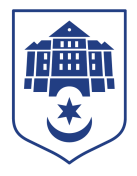 Тернопільська міська радавосьмого скликанняПротоколсьомої сесії міської ради23липня2021 рокуЗал Українського Дому за адресою бульв.Т.Шевченка, 27м.ТернопільРеєстраціяРанкове пленарне засідання09:07Присутні:Марія Баб’юк, Ружена Волянська, Ігор Вонс,Віктор Гевко,  Галина Гевко, Ігор Гірчак, Мар’яна Головко, Антон Горохівський, Андрій Грицишин, Микола Дерецький, Іван Зінь, Рустам Ергешов, Олег Климчук, Іван Ковалик, Володимир Місько, Роман Навроцький, Сергій Надал, Віктор Овчарук, Наталія Паньків, Марія Пачковська, Ольга Похиляк, Ліна Прокопів (зареєструвалася після оголошення результатів реєстрації), Назарій Редьква, Олександр Россомаха, Михайло Сиротюк, Юрій Смакоуз, Олександр Смик, Іван Сороколіт, Роман Торожнюк (зареєструвався після оголошення результатів реєстрації), Ігор Турський, Денис Фаріончук, Віталій Хоркавий, Андрій Цибульський, Мар’ян Козбур, Олеся Чванкіна, Артур Шатарський, Ольга Шахін, Олег Шморгай, Мар'яна Юрик. Список депутатів, які взяли участь в роботі сьомоїсесії міської ради 23.07.2021 згідно з паперовою реєстрацією додається. Всього – 39.Марія Баб’юк, Ружена Волянська, Ігор Вонс, Віктор Гевко, Галина Гевко, Ігор Гірчак, Мар’яна Головко, Антон Горохівський, Андрій Грицишин, Микола Дерецький, Іван Зінь, Рустам Ергешов, Олег Климчук, Іван Ковалик, Володимир Місько, Роман Навроцький, Сергій Надал, Віктор Овчарук, Наталія Паньків, Марія Пачковська, Ольга Похиляк, Ліна Прокопів, Назарій Редьква, Олександр Россомаха, Михайло Сиротюк, Юрій Смакоуз, Олександр Смик, Іван Сороколіт, Роман Торожнюк, Ігор Турський, Денис Фаріончук, Віталій Хоркавий, Андрій Цибульський, Мар’ян Козбур, Олеся Чванкіна, Артур Шатарський, Ольга Шахін, Олег Шморгай, Мар'яна Юрик. Відсутні: Любов Вовк, Олег Різник, Юрій Фартушняк, Христина Феціца (відсутня з поважних причин: Наказ військового комісара Тернопільського обласного територіального центру комплектування та соціальної політики від 05.05.2021 №156агд «Про призов студентів вищих навчальних закладів на навчальні збори на базі Національної академії Сухопутних військ імені гетьмана Петра Сагайдачного»).Запрошені: представники громадської Спілки «ОБ’ЄДНАННЯ УЧАСНИКІВ АТО ТЕРНОПІЛЛЯ», старости сіл Тернопільської міської територіальної громади, представники виконавчих органів ради, представники поліції, представники управління організаційно-виконавчої роботи, представники управління правового забезпечення, представникиуправління цифрової трансформації та комунікацій з засобами масової інформації,представники ЗМІ (реєстрація додається).Вів сесію міський голова Сергій Надал.Виступив:	Міський голова Сергій Надал,який повідомив, що у зв’язку із запровадженими протиепідемічними заходами на території Тернопільської міської територіальної громади, з урахуванням постанови Кабінету Міністрів України від 09.12.2020 №1236 «Про встановлення карантину та запровадження обмежувальних протиепідемічних заходів з метою запобігання поширенню на території України гострої респіраторної хвороби COVID-19, спричиненої коронавірусом SARS-CoV-2», відповідно до ст.46 Регламенту Тернопільської міської ради восьмого скликання, пленарне засідання міської ради проводиться за відсутності представників громадськості, виключно у складі міського голови, депутатів міської ради, доповідачів, старост, представників управління організаційно-виконавчої роботи, управління правового забезпечення, управління цифрової трансформації та комунікацій з засобами масової інформації.Відповідно до Постанови головного державного санітарного лікаря України про затвердження Тимчасових рекомендацій щодо організації протиепідемічних заходів, з метою запобігання поширення гострої респіраторної хвороби СОVID-19 та дотримання карантинних вимог щодвігодини оголошуватиметься перерва в роботі сесії з залишенням залу для провітрювання на 15 хвилин.Виступив:	міський голова Сергій Надал, який повідомив про відкриття XXXII літніх Олімпійських ігор в м.Токіо та про те, що нашу країну представлятимуть 158 олімпійців у 25-ти видах спорту, серед яких дві спортсменки з Тернопільщини - легкоатлетка Наталія Стребкова та вихованка Комплексної дитячо-юнацької спортивної школи №2 імені Юрія Горайського Тернопільської міської ради - фехтувальниця Олена Кривицька.Виступив:	міський голова Сергій Надал, який запропонував з метою підрахунку голосів депутатів міської ради на сьомій сесії Тернопільської міської ради без застосування системи електронного голосування «Віче» створити лічильну комісію у складі: Віталій Хоркавий - голова комісії, Юрій Смакоуз, Рустам Ергешов - члени лічильної комісії.Допомогу у підрахунку голосів в поіменному голосуванні за обрання лічильної комісії здійснює начальник організаційного відділу ради управління організаційно-виконавчої роботи Юлія Чорна шляхом оголошення прізвища депутата та фіксування результату його волевиявлення.Результати голосування: за - 37, проти-0, утримались-0. Рішення прийнято. (Результати поіменного голосування додаються).Вирішили: 	Рішення № 8/7/01 додається.Виступив:	Міський голова Сергій Надал, який озвучив пропозицію голови лічильної комісії Віталія Хоркавого щодо ефективного способу підрахунку голосів без застосування системи електронного голосування «Віче», а саме: з метою спрощення процедури підрахунку голосувати від зворотнього: «проти», «утримались», «за».Результати голосування за пропозицію Віталія Хоркавого: За-37, проти – 0, утримались – 0. Рішення прийнято. (Результати поіменного голосування додаються)Виступив:	Міський голова Сергій Надал, який повідомив, що з метою уточнення результатів поіменного голосування до завершення сесії депутати можуть звернутися до голови лічильної комісії.Слухали:	Про взяттяпорядку денного сьомої сесії Тернопільської міської ради за основу.Інформував:	Міський голова Сергій НадалРезультати голосування за взяття порядку денного за основу: проти –0 , утримались –0, за – 37.Рішення прийнято. (Результати поіменного голосування додаються).Вирішили:	взяти порядок денний за основу.Порядок денний:Виступив: Міський голова Сергій Надал, який запропонував з ініціативи автора зняти з розгляду наступні питання:- Про затвердження проекту землеустрою щодо відведення земельної ділянки для обслуговування багатоквартирного житлового будинку за адресою вул. Валова,9 ОСББ «Музейна-Валова-9»- Про затвердження проекту землеустрою щодо відведення земельної ділянки за адресою вул. Живова гр. Тивонюк Н.Б.- Про надання дозволу на розроблення проекту землеустрою щодо відведення земельної ділянки за адресою вул.Я.Стецька,20Б гр.Антонишину П.П.Виступив:	Міський голова Сергій Надал, який запропонував доповнити порядок денний наступними питаннями, які попередньо були надіслані депутатам на електронні скриньки для ознайомлення та розглянуті постійними комісіями міської ради:- Про затвердження Програми мобілізації зусиль Тернопільської міської ради, управління Державної міграційної служби України в Тернопільській області по забезпеченню надходжень до місцевого бюджету Тернопільської міської територіальної громади у 2021 – 2022 ррРезультати голосування: проти – 0, утримались –0, за – 37. Рішення прийнято. (Результати поіменного голосування додаються).- Про внесення змін до рішення міської ради від 05.03.2021 №8/4/51 «Про прийняття пішохідного мосту до комунальної  власності Тернопільської міської територіальної громади»Результати голосування: проти – 0, утримались –0, за – 37. Рішення прийнято. (Результати поіменного голосування додаються).- Про затвердження договору про міжбюджетний трансферт на 2021 рік Результати голосування: проти – 0, утримались –0, за – 37. Рішення прийнято. (Результати поіменного голосування додаються).- Про затвердження договору про міжбюджетний трансферт на 2021рРезультати голосування: проти – 0, утримались –0, за – 37. Рішення прийнято. (Результати поіменного голосування додаються).- Про внесення змін в рішення міської ради від 24.07.2019 №7/36/12 «Про затвердження Правил благоустрою Тернопільської міської територіальної громади»Результати голосування: проти – 0, утримались –0, за – 37. Рішення прийнято. (Результати поіменного голосування додаються).- Про внесення змін в рішення міської ради від 18.12.2020 №8/2/30 «Про звернення Тернопільської міської ради щодо передачі у комунальну власність об’єкта незавершеного будівництва -Тернопільської обласної державної бібліотеки»Результати голосування: проти – 0, утримались –0, за – 37. Рішення прийнято. (Результати поіменного голосування додаються).- Про надання дозволу на поділ земельної ділянки, наданої в користування ФО-П Мамрошу Г.М. та ФО-П Литвину Г.М. за адресою вул. Гайова, 32Результати голосування: проти – 0, утримались –3, за – 34. Рішення прийнято. (Результати поіменного голосування додаються).- Про надання дозволу на розроблення проекту землеустрою щодо відведення земельної ділянки для обслуговування багатоквартирного житлового будинку за адресою вул. Родини Барвінських,18 ОСББ «Родини Барвінських,18»Результати голосування: проти – 0, утримались –0, за – 37. Рішення прийнято. (Результати поіменного голосування додаються).- Про затвердження проекту землеустрою щодо відведення земельної ділянки для обслуговування багатоквартирних житлових будинків з вбудовано-прибудованими приміщеннями громадського призначення, підземним паркінгом та гаражами за адресою вул. Тролейбусна,7а ТОВ «СЕРВІСАВТОТРАНС+»Результати голосування: проти – 0, утримались –3, за – 34. Рішення прийнято. (Результати поіменного голосування додаються).- Про продаж земельної ділянки для обслуговування торгового павільйону з влаштуванням торгово-побутових приміщень з окремим входом за адресою вул. Львівська,2а ФОП Гамівці В.М.Результати голосування: проти – 0, утримались –3, за – 34. Рішення прийнято. (Результати поіменного голосування додаються).- Про затвердження проекту землеустрою щодо відведення земельної ділянки за адресою вул. О. Довженка гр. Гетьманчук І.М. Результати голосування: проти – 0, утримались –3, за – 34. Рішення прийнято. (Результати поіменного голосування додаються).Виступив:	Андрій Грицишин, який запропонував доповнити порядок денний наступним питанням:- Про затвердження проекту землеустрою щодо відведення земельної ділянки за адресою вул. Живова ТОВ «ПІҐА»Результати голосування: проти – 0, утримались –3, за – 34. Рішення прийнято. (Результати поіменного голосування додаються).Виступив:	Міський голова Сергій Надал, який запропонував доповнити порядок денний наступним питанням:- Про надання дозволу на складання проекту землеустрою щодо відведення земельної ділянки за адресою вул.Центральна с.Чернихів Тернопільського району Тернопільської області управлінню сім’ї, молодіжної політики та захисту дітей Тернопільської міської радиРезультати голосування: проти – 0, утримались –0, за – 37. Рішення прийнято. (Результати поіменного голосування додаються).Результати голосування за затвердження порядку денного в цілому: проти – 0, утримались –0, за – 37. Рішення прийнято. (Результати поіменного голосування додаються).Порядок денний:Виступив:	Міський голова Сергій Надал, який повідомив про зміни до статті 59 Закону України «Про місцеве самоврядування в Україні», які стосуються прийняття рішень радами з питань земельних відносин, а саме про те, що рішення ради щодо безоплатної передачі земельної ділянки комунальної власності у приватну власність (крім земельних ділянок, що перебувають у користуванні громадян, та випадків передачі земельної ділянки власнику розташованого на ній жилого будинку, іншої будівлі, споруди) приймається не менш як двома третинами голосів депутатів від загального складу ради. Виступив:	Міський голова Сергій Надал, який повідомив про створення міжфракційного об’єднання з гендерних питань «Рівні можливості», та про те, що співголовами зазначеного міжфракційного об’єднанняобрано Мар’яну Юрик та Ольгу Шахін.Слухали: 	Про депутатський запит Івана КоваликаІнформував:  Іван КоваликВиступив: 	Міський голова Сергій НадалРезультати голосування за депутатський запит: проти - 0, утримались - 34, за - 3. Рішення не прийнято. (Результати поіменного голосування додаються).Слухали: 	Про депутатське звернення Ружени ВолянськоїІнформувала: Ружена ВолянськаВиступив:	Міський голова Сергій НадалРезультати голосування за депутатське звернення: проти - 0, утримались - 0, за - 36. Рішення прийнято. (Результати поіменного голосування додаються).Вирішили:	Рішення № 8/7/02 додається.Слухали: 	Про депутатський запит Назарія РедьквиІнформував:   Назарій РедькваВиступив:	Міський голова Сергій НадалРезультати голосування за депутатський запит: проти - 0, утримались - 0, за - 36. Рішення прийнято. (Результати поіменного голосування додаються).Вирішили:	Рішення № 8/7/03додається.Слухали: 	Про депутатський запит Назарія РедьквиІнформував:   Назарій РедькваВиступив:	Міський голова Сергій НадалРезультати голосування за депутатський запит: проти - 0, утримались - 0, за - 36. Рішення прийнято. (Результати поіменного голосування додаються).Вирішили:	Рішення № 8/7/04 додається.Слухали: 	Про депутатський запит Назарія РедьквиІнформував:   Назарій РедькваВиступив:	Міський голова Сергій НадалРезультати голосування за депутатський запит: проти - 0, утримались - 0, за - 36. Рішення прийнято. (Результати поіменного голосування додаються).Вирішили:	Рішення № 8/7/05 додається.Слухали:Про виконання бюджету Тернопільської міської територіальної громади за  перше півріччя  2021 рокуДоповідала: Вікторія ОстапчукРезультати голосування за проект рішення: проти - 0, утримались - 3, за - 34. Рішення прийнято. (Результати поіменного голосування додаються).Вирішили: Рішення № 8/7/06 додається.Слухали:Про внесення змін до рішення міської  ради від 18.12.2020 року № 8/2/17 «Про бюджет Тернопільської міської територіальної  громади  на  2021 рік»Доповідала: Вікторія ОстапчукРезультати голосування за проект рішення: проти - 0, утримались - 3, за - 32. Рішення прийнято. (Результати поіменного голосування додаються).Вирішили: Рішення № 8/7/07 додається.Слухали:Про внесення змін до Регламенту Тернопільської міської ради VIII скликання  Доповідав: Сергій Надал Виступив:Іван Сороколіт, щодо граматичних помилок в запропонованому проекті рішення.Виступив:Сергій Надал, який повідомив, що озвучена Іваном Сороколітом інформація буде врахована.Виступив: Іван Сороколіт, який запропонував доповнити п.1.5. проекту рішення текстом наступного змісту: «В протоколі Погоджувальної ради зазначаються результати поіменного голосування.»Результати голосування за пропозицію Івана Сороколіта: проти - 0, утримались - 32, за - 3. Рішення не прийнято. (Результати поіменного голосування додаються).Виступив: Іван Сороколіт, який запропонував внести зміни в ст. 7 «Депутатські групи» та ст. 8 «Депутатські фракції» Регламенту міської ради VIII скликання, а саме: замість слів: «не менше п’яти депутатів» читати: «не менше трьох депутатів».Результати голосування за пропозицію Івана Сороколіта: проти - 0, утримались - 32, за - 3. Рішення не прийнято. (Результати поіменного голосування додаються).Виступив: Іван Сороколіт, який запропонував доповнити п.1.4. проекту рішення текстом наступного змісту: «будь-яке питання, яке було об’єднане з іншими в одне голосування, виключається з такого об’єднаного голосування на усну вимогу депутата під час його розгляду.»Результати голосування за пропозицію Івана Сороколіта: проти - 0, утримались - 34, за - 3. Рішення не прийнято. (Результати поіменного голосування додаються).Результати голосування за проект рішення в цілому: проти - 0, утримались - 3, за - 34. Рішення прийнято. (Результати поіменного голосування додаються).Вирішили: Рішення № 8/7/08 додається.Слухали:Про внесення змін в рішення міської ради  від 16.06.2016 року №7/9/6 «Про затвердження положення «Про громадський бюджет Тернопільської міської ради»» Доповідала: Мар’яна ЗваричРезультати голосування за проект рішення: проти - 0, утримались - 3, за - 34. Рішення прийнято. (Результати поіменного голосування додаються).Вирішили: Рішення № 8/7/09 додається.Слухали:Про внесення змін до рішення міської ради від 18.12.2020 №8/2/38 «Про план роботи Тернопільської міської ради на 2021 рік» Доповідав: Ігор Гірчак Результати голосування за проект рішення: проти - 0, утримались - 0, за - 35. Рішення прийнято. (Результати поіменного голосування додаються).Вирішили: Рішення № 8/7/10 додається.Слухали:Про внесення змін до рішення Тернопільської міської ради від 16.06.2016 р. №7/9/23 «Про бюджетний регламент Тернопільської міської ради» Доповідав: Ігор ГірчакРезультати голосування за проект рішення: проти - 0, утримались - 3, за - 31. Рішення прийнято. (Результати поіменного голосування додаються).Вирішили: Рішення № 8/7/11 додається.Виступив: Міський голова Сергій Надал, який запросив до слова представникаГромадської Спілки «ОБ’ЄДНАННЯ УЧАСНИКІВ АТО ТЕРНОПІЛЛЯ» Романа Павлишина.Інформував: Роман Павлишин – представникГромадської Спілки «ОБ’ЄДНАННЯ УЧАСНИКІВ АТО ТЕРНОПІЛЛЯ».Виступив: Міський голова Сергій Надал, який запропонував підтримати звернення Громадської Спілки «ОБ’ЄДНАННЯ УЧАСНИКІВ АТО ТЕРНОПІЛЛЯ»Виступив:	Іван КоваликРезультати голосування за підтримку звернення Громадської Спілки «ОБ’ЄДНАННЯ УЧАСНИКІВ АТО ТЕРНОПІЛЛЯ»: проти - 0, утримались - 0, за - 33. Рішення прийнято. (Результати поіменного голосування додаються).Вирішили: Рішення № 8/7/12 додається.Слухали:Про прийняття до комунальної власності Тернопільської міської територіальної громади програмного забезпечення Порталу відкритих даних Тернополя Доповідала: Мар'яна ЗваричРезультати голосування за проект рішення: проти - 0, утримались - 0, за - 34. Рішення прийнято. (Результати поіменного голосування додаються).Вирішили: Рішення № 8/7/13 додається.Слухали:Про зняття з контролю та  перенесення термінів виконання рішень міської ради Доповідала: Світлана Добрікова, яка за результатами розгляду постійними комісіями міської ради та рекомендаціями депутатів міської ради запропонувала вилучити з запропонованого проекту рішення пункти: 1.2,1.8, 1.9, 1.11, 1.12, 1.13, 1.14.Результати голосування за проект рішення, з врахуванням пропозиції Світлани Добрікової: проти - 0, утримались - 3, за - 33. Рішення прийнято. (Результати поіменного голосування додаються).Вирішили: Рішення № 8/7/14 додається.Слухали:Про приватизацію об'єкта комунальної власностіДоповідав: Сергій Ковдриш Виступила:	Галина Гевко, яка повідомила про наявність конфлікту інтересів.Результати голосування за проект рішення: проти - 3, утримались - 0, за – 30, не брали участі у голосуванні – 1. Рішення прийнято. (Результати поіменного голосування додаються).Вирішили: Рішення № 8/7/15 додається.Заява Галини Гевко про наявність конфлікту інтересів долучена до протоколу.Слухали:Про внесення доповнень до плану діяльності з підготовки проектів регуляторних актів на 2021 рік  Доповідала: Наталія Стець Результати голосування за проект рішення: проти - 0, утримались - 0, за - 34. Рішення прийнято. (Результати поіменного голосування додаються).Вирішили: Рішення № 8/7/16 додається.Слухали:Про затвердження  договору  про міжбюджетний трансферт на 2021 рік Доповідав: Василь Даньчак Результати голосування за проект рішення: проти - 0, утримались - 0, за - 34. Рішення прийнято. (Результати поіменного голосування додаються).Вирішили: Рішення № 8/7/17 додається.Слухали:Про присвоєння Тернопільському  навчально-виховному комплексу  «Загальноосвітня школа І-ІІІ ступенів-медичний  ліцей №15» імені Лесі Українки Доповідала: Ольга Похиляк Результати голосування за проект рішення: проти - 0, утримались - 0, за - 33. Рішення прийнято. (Результати поіменного голосування додаються).Вирішили: Рішення № 8/7/18 додається.Слухали:Про спільну регіональну Програму розвитку Тернопільського ліцею № 21-спеціалізованої мистецької школи імені Ігоря Герети Тернопільської міської ради Тернопільської області на 2022-2024 рокиДоповідала: Ольга ПохилякРезультати голосування за проект рішення: проти - 0, утримались - 0, за - 33. Рішення прийнято. (Результати поіменного голосування додаються).Вирішили: Рішення № 8/7/19 додається.Слухали:Про внесення змін та доповнень в рішення міської ради від 26.01.2016  № 7/5/60 «Про іменні стипендії Тернопільської міської ради в галузі освіти для обдарованих дітей Тернопільської міської територіальної громади» Доповідала: Ольга ПохилякРезультати голосування за проект рішення: проти - 0, утримались - 0, за - 34. Рішення прийнято. (Результати поіменного голосування додаються).Вирішили: Рішення № 8/7/20 додається.Слухали:Про внесення змін в рішення Тернопільської міської ради від 26.06.2020 № 7/51/17 «Про перейменування закладів освіти та затвердження Статутів»Доповідала: Ольга ПохилякРезультати голосування за проект рішення: проти - 0, утримались - 0, за - 34. Рішення прийнято. (Результати поіменного голосування додаються).Вирішили: Рішення № 8/7/21 додається.Слухали:Про внесення змін і доповнень до рішення міської ради від 06.06.2019 №7/35/11  «Про затвердження Порядку проведення конкурсного відбору на посаду керівника початкового спеціалізованого  мистецького навчального закладу» Доповідала: Світлана Козелко Результати голосування за проект рішення: проти - 0, утримались - 0, за - 34. Рішення прийнято. (Результати поіменного голосування додаються).Вирішили: Рішення № 8/7/22 додається.Слухали:Про зміну найменувань комунальних установ початкових спеціалізованих мистецьких навчальних закладів «Тернопільська музична школа №1 імені Василя Барвінського», «Тернопільська музична школа №2 імені Михайла Вербицького», «Тернопільська художня школа імені Михайла Бойчука»  Доповідала: Світлана КозелкоРезультати голосування за проект рішення: проти - 0, утримались - 0, за - 34. Рішення прийнято. (Результати поіменного голосування додаються).Вирішили: Рішення № 8/7/23 додається.Слухали:Про затвердження нової редакції статуту Міського бюро технічної інвентаризації  Доповідав: Василь Франків Результати голосування за проект рішення: проти - 0, утримались - 0, за - 34. Рішення прийнято. (Результати поіменного голосування додаються).Вирішили: Рішення № 8/7/24 додається.Слухали:Про прийняття обладнання до комунальної власності Тернопільської міської  територіальної громади Доповідав: Олег Соколовський Результати голосування за проект рішення: проти - 0, утримались - 0, за - 33. Рішення прийнято. (Результати поіменного голосування додаються).Вирішили: Рішення № 8/7/25 додається.Заява Ліни Прокопів про наявність конфлікту інтересів долучена до протоколу.Слухали:Про прийняття обладнання до комунальної власності Тернопільської міської  територіальної громади Доповідав: Олег СоколовськийРезультати голосування за проект рішення: проти - 0, утримались - 0, за - 33. Рішення прийнято. (Результати поіменного голосування додаються).Вирішили: Рішення № 8/7/26 додається.Заява Ліни Прокопів про наявність конфлікту інтересів долучена до протоколу.Слухали:Про прийняття мереж водопроводу та господарсько-побутової каналізації до комунальної власності  Тернопільської міської  територіальної громади Доповідав: Олег СоколовськийРезультати голосування за проект рішення: проти - 0, утримались - 0, за - 34. Рішення прийнято. (Результати поіменного голосування додаються).Вирішили: Рішення № 8/7/27 додається.Заява Ліни Прокопів про наявність конфлікту інтересів долучена до протоколу.Слухали:Про внесення доповнень в рішення міської ради від 16.06.2016 № 7/9/167 «Про затвердження «Схеми теплопостачання міста Тернополя на розрахунковий період 2016-2022рр.»Доповідав: Олег СоколовськийРезультати голосування за проект рішення: проти - 0, утримались - 0, за - 33. Рішення прийнято. (Результати поіменного голосування додаються).Вирішили: Рішення № 8/7/28 додається.Слухали:Про передачу бювету (свердловини)  Доповідав: Олег СоколовськийРезультати голосування за проект рішення: проти - 0, утримались - 0, за - 35. Рішення прийнято. (Результати поіменного голосування додаються).Вирішили: Рішення № 8/7/29 додається.Слухали:Про надання погодженняДоповідав: Олег СоколовськийРезультати голосування за проект рішення: проти - 0, утримались - 0, за - 34. Рішення прийнято. (Результати поіменного голосування додаються).Вирішили: Рішення № 8/7/30 додається.Слухали:Про надання дозволу на списання  майна комунальної власності Доповідав: Олег СоколовськийРезультати голосування за проект рішення: проти - 0, утримались - 0, за - 34. Рішення прийнято. (Результати поіменного голосування додаються).Вирішили: Рішення № 8/7/31 додається.Слухали:Про прийняття вуличної водопровідної мережі до комунальної власності Тернопільської міської  територіальної громади Доповідав: Олег СоколовськийРезультати голосування за проект рішення: проти - 0, утримались - 0, за - 33. Рішення прийнято. (Результати поіменного голосування додаються).Вирішили: Рішення № 8/7/32 додається.Слухали:Про прийняття вуличної водопровідної мережі до комунальної власності Тернопільської міської  територіальної громади Доповідав: Олег СоколовськийРезультати голосування за проект рішення: проти - 0, утримались - 0, за - 33. Рішення прийнято. (Результати поіменного голосування додаються).Вирішили: Рішення № 8/7/33 додається.Слухали:Про прийняття пожежного гідранта  до комунальної власності Тернопільської міської територіальної громади Доповідав: Олег СоколовськийРезультати голосування за проект рішення: проти - 0, утримались - 0, за - 33. Рішення прийнято. (Результати поіменного голосування додаються).Вирішили: Рішення № 8/7/34 додається.Слухали:Про прийняття системи дощової каналізації до комунальної власності Тернопільської міської  територіальної громади Доповідав: Олег СоколовськийРезультати голосування за проект рішення: проти - 0, утримались - 0, за - 33. Рішення прийнято. (Результати поіменного голосування додаються).Вирішили: Рішення № 8/7/35 додається.Слухали:Про надання дозволу на розроблення технічної документації із землеустрою щодо встановлення меж земельної ділянки в натурі (на місцевості) за адресою вул.Михалевича,15 гр.Миронову О.В.Доповідав: Віктор КіблярРезультати голосування за проект рішення: проти - 0, утримались - 0, за - 35. Рішення прийнято. (Результати поіменного голосування додаються).Вирішили: Рішення № 8/7/36 додається.Слухали:Про надання дозволу на складання проекту землеустрою щодо відведення земельної ділянки за адресою вул.Текстильна,18 ПП «Коммед»Доповідав: Віктор КіблярРезультати голосування за проект рішення: проти - 0, утримались - 0, за - 35. Рішення прийнято. (Результати поіменного голосування додаються).Вирішили: Рішення № 8/7/37 додається.Слухали:Про затвердження проекту землеустрою  щодо відведення земельної ділянки  за адресою  с. Курівці Тернопільського (Зборівського) району  Тернопільської області, яке належить до Тернопільської міської територіальної громади,  гр. Завадовському В.М. Доповідав: Віктор КіблярРезультати голосування за проект рішення: проти - 0, утримались - 0, за - 35. Рішення прийнято. (Результати поіменного голосування додаються).Вирішили: Рішення № 8/7/38 додається.Слухали:Про надання дозволу на розроблення проекту  землеустрою щодо відведення земельної ділянки  за адресою с. Курівці Тернопільського (Зборівського) району Тернопільської області, яке  належить до Тернопільської міської територіальної    громади, гр. Лисій Л.В. Доповідав: Віктор КіблярРезультати голосування за проект рішення: проти - 0, утримались - 32, за - 3. Рішення не прийнято. (Результати поіменного голосування додаються).Слухали:Про надання дозволу на розроблення проекту землеустрою щодо відведення земельної  ділянки за адресою вул. Нова, 1 с. Курівці  (в межах населеного пункту) Тернопільського  (Зборівського) району Тернопільської області, яке належить до Тернопільської міської територіальної громади, Управлінню обліку та контролю за використанням комунального майна Тернопільської міської ради Доповідав: Віктор КіблярРезультати голосування за проект рішення: проти - 0, утримались - 0, за - 36. Рішення прийнято. (Результати поіменного голосування додаються).Вирішили: Рішення № 8/7/39 додається.Слухали:Про надання дозволу на розроблення технічної документації із землеустрою щодо встановлення меж земельних ділянок в натурі (на місцевості) за адресою  с. Курівці (в межах населеного пункту)  Тернопільського (Зборівського) району Тернопільської області, яке належить до Тернопільської міської територіальної громади, гр. Чобич Г.П. Доповідав: Віктор КіблярРезультати голосування за проект рішення: проти - 0, утримались - 0, за - 36. Рішення прийнято. (Результати поіменного голосування додаються).Вирішили: Рішення № 8/7/40 додається.Слухали:Про затвердження технічної документації із землеустрою щодо встановлення меж  земельної ділянки в натурі (на місцевості)  за адресою с. Курівці Тернопільського (Зборівського) району Тернопільської області, яке належить до  Тернопільської міської територіальної громади, гр. Полигач Г.О. Доповідав: Віктор КіблярРезультати голосування за проект рішення: проти - 0, утримались - 0, за - 35. Рішення прийнято. (Результати поіменного голосування додаються).Вирішили: Рішення № 8/7/41 додається.Слухали:Про затвердження технічної документації  із землеустрою щодо встановлення меж земельної ділянки в натурі (на місцевості) за адресою вул. Рови, 2 с. Курівці (в межах населеного пункту) Тернопільського (Зборівського) району Тернопільської області, яке належить до Тернопільської міської  територіальної громади,  гр. Полигач Г.О. Доповідав: Віктор КіблярРезультати голосування за проект рішення: проти - 0, утримались - 0, за - 35. Рішення прийнято. (Результати поіменного голосування додаються).Вирішили: Рішення № 8/7/42 додається.Слухали: Про надання дозволу на розроблення технічної   документації із землеустрою щодо встановлення меж земельної ділянки в натурі (на місцевості) за адресою вул. Загороди, 19 с. Курівці (в межах  населеного пункту) Тернопільського (Зборівського) району Тернопільської області, яке належить до Тернопільської міської територіальної громади,   гр. Шумській Г.І. Доповідав: Віктор КіблярРезультати голосування за проект рішення: проти - 0, утримались - 0, за - 35. Рішення прийнято. (Результати поіменного голосування додаються).Вирішили: Рішення № 8/7/43 додається.Слухали:Про затвердження технічної документації із землеустрою щодо встановлення меж земельної ділянки в натурі (на місцевості) за адресою с. Курівці Тернопільського (Зборівського) району Тернопільської області, яке належить до Тернопільської міської територіальної громади, гр. Татарин Г.Б. Доповідав: Віктор КіблярРезультати голосування за проект рішення: проти - 0, утримались - 0, за - 35. Рішення прийнято. (Результати поіменного голосування додаються).Вирішили: Рішення № 8/7/44 додається.Слухали:Про затвердження технічної документації із землеустрою щодо встановлення меж  земельної ділянки в натурі (на місцевості) за адресою с. Курівці Тернопільського (Зборівського) району Тернопільської області, яке належить до Тернопільської міської територіальної громади, гр. Чорному І.З. Доповідав: Віктор КіблярРезультати голосування за проект рішення: проти - 0, утримались - 0, за - 36. Рішення прийнято. (Результати поіменного голосування додаються).Вирішили: Рішення № 8/7/45 додається.Слухали: Про надання дозволу на розроблення технічної   документації із землеустрою щодо встановлення   меж земельної ділянки в натурі (на місцевості)  за адресою вул. Долішня, 22 с. Курівці (в межах  населеного пункту) Тернопільського (Зборівського) району Тернопільської області, яке належить до Тернопільської міської територіальної громади,   гр. Чорному Ю.В. Доповідав: Віктор КіблярРезультати голосування за проект рішення: проти - 0, утримались - 0, за - 36. Рішення прийнято. (Результати поіменного голосування додаються).Вирішили: Рішення № 8/7/46 додається.Слухали: Про затвердження технічної документації   із землеустрою щодо встановлення меж земельної  ділянки в натурі (на місцевості) за адресою  вул. Долішня, 31 с. Курівці (в межах населеного   пункту) Тернопільського (Зборівського) району Тернопільської області, яке належить до Тернопільської міської територіальної громади,   гр. Чорному І.З. Доповідав: Віктор КіблярРезультати голосування за проект рішення: проти - 0, утримались - 0, за - 36. Рішення прийнято. (Результати поіменного голосування додаються).Вирішили: Рішення № 8/7/47 додається.Слухали:Про надання дозволу на розроблення технічної документації із землеустрою щодо встановлення меж земельної ділянки в натурі (на місцевості) за адресою  с. Курівці (в межах населеного пункту)  Тернопільського (Зборівського) району Тернопільської області, яке належить до Тернопільської міської територіальної громади,  гр. Глас Л.М. Доповідав: Віктор КіблярРезультати голосування за проект рішення: проти - 0, утримались - 0, за - 36. Рішення прийнято. (Результати поіменного голосування додаються).Вирішили: Рішення № 8/7/48 додається.Слухали:Про надання дозволу на розроблення проекту землеустрою щодо відведення земельної ділянки за адресою вул. Центральна, 22 с. Городище (в межах населеного пункту) Тернопільського району Тернопільської області, яке належить до Тернопільської міської територіальної громади, КОМУНАЛЬНІЙ УСТАНОВІ БУДИНОК КУЛЬТУРИ «КУТКІВЦІ»Доповідав: Віктор КіблярРезультати голосування за проект рішення: проти - 0, утримались - 0, за - 36. Рішення прийнято. (Результати поіменного голосування додаються).Вирішили: Рішення № 8/7/49 додається.Слухали:Про затвердження проекту землеустрою щодо відведення земельної ділянки за адресою с. Носівці Тернопільського району Тернопільської області, яке належить до Тернопільської міської територіальної громади,  гр. Затильному Ю.А. Доповідав: Віктор КіблярРезультати голосування за проект рішення: проти - 0, утримались - 0, за - 36. Рішення прийнято. (Результати поіменного голосування додаються).Вирішили: Рішення № 8/7/50 додається.Слухали:Про затвердження проекту землеустрою щодо відведення земельної ділянки за адресою вул. Центральна, 27 с. Носівці (в межах населеного пункту) Тернопільського району Тернопільської області, яке належить до Тернопільської міської територіальної громади, гр. Поліщуку Я.В. Доповідав: Віктор КіблярРезультати голосування за проект рішення: проти - 0, утримались - 0, за - 36. Рішення прийнято. (Результати поіменного голосування додаються).Вирішили: Рішення № 8/7/51 додається.Слухали:Про надання дозволу на розроблення проекту землеустрою щодо відведення земельної ділянки за адресою вул. Ямиці, 13 с. Носівці (в межах населеного пункту) Тернопільського району Тернопільської області, яке належить до Тернопільської міської територіальної громади, КОМУНАЛЬНІЙ УСТАНОВІ БУДИНОК КУЛЬТУРИ «КУТКІВЦІ» Доповідав: Віктор КіблярРезультати голосування за проект рішення: проти - 0, утримались - 0, за - 36. Рішення прийнято. (Результати поіменного голосування додаються).Вирішили: Рішення № 8/7/52 додається.Слухали:Про затвердження технічної документації із землеустрою щодо встановлення меж земельної ділянки в натурі (на місцевості) за адресою с. Малашівці (в межах населеного пункту) Тернопільського району Тернопільської області, яке належить до Тернопільської міської територіальної громади, гр. Якимець М.М. Доповідав: Віктор КіблярРезультати голосування за проект рішення: проти - 0, утримались - 0, за - 36. Рішення прийнято. (Результати поіменного голосування додаються).Вирішили: Рішення № 8/7/53 додається.Слухали:Про надання дозволу на розроблення технічної документації із землеустрою щодо встановлення меж земельної ділянки в натурі (на місцевості) за адресою вул. Незалежності, 57 с. Малашівці (в межах населеного пункту) Тернопільського району Тернопільської області, яке належить до Тернопільської міської територіальної громади, гр. Гураш І.М та Мруг О.М. Доповідав: Віктор КіблярРезультати голосування за проект рішення: проти - 0, утримались - 0, за - 36. Рішення прийнято. (Результати поіменного голосування додаються).Вирішили: Рішення № 8/7/54 додається.Слухали:Про надання дозволу на розроблення технічної документації із землеустрою щодо встановлення меж земельної ділянки в натурі (на місцевості) за адресою вул. Стрілецька, 127 с. Малашівці (в межах населеного пункту) Тернопільського району Тернопільської області, яке належить до Тернопільської міської територіальної громади, гр. Більському І.С. Доповідав: Віктор КіблярРезультати голосування за проект рішення: проти - 0, утримались - 0, за - 36. Рішення прийнято. (Результати поіменного голосування додаються).Вирішили: Рішення № 8/7/55 додається.Слухали:Про надання дозволу на розроблення технічної документації із землеустрою щодо встановлення меж земельної ділянки в натурі (на місцевості) за адресою вул. Богуна, 12 с. Малашівці (в межах населеного пункту) Тернопільського району Тернопільської області, яке належить до Тернопільської міської територіальної громади, гр. Більському І.С.Доповідав: Віктор КіблярРезультати голосування за проект рішення: проти - 0, утримались - 0, за - 36. Рішення прийнято. (Результати поіменного голосування додаються).Вирішили: Рішення № 8/7/56 додається.Слухали:Про надання дозволу на розроблення проекту  землеустрою щодо відведення земельної  ділянки за адресою с. Малашівці (в межах  населеного пункту) Тернопільського району  Тернопільської області, яке належить до  Тернопільської міської територіальної громади,  гр. Більській Т.І. Доповідав: Віктор КіблярРезультати голосування за проект рішення: проти - 0, утримались - 34, за - 3. Рішення не прийнято. (Результати поіменного голосування додаються).Слухали:Про надання дозволу на розроблення проекту землеустрою щодо відведення земельної ділянки за адресою с. Малашівці (в межах населеного пункту) Тернопільського району Тернопільської області, яке належить до Тернопільської міської територіальної громади, гр. Вовк І.Р. Доповідав: Віктор КіблярРезультати голосування за проект рішення: проти - 0, утримались - 35, за - 3. Рішення не прийнято. (Результати поіменного голосування додаються).Слухали:Про надання дозволу на розроблення проекту землеустрою щодо відведення земельної ділянки за адресою с. Малашівці (в межах населеного пункту) Тернопільського району Тернопільської області, яке належить до Тернопільської міської територіальної громади, гр. Мукомелі О.Й.Доповідав: Віктор КіблярРезультати голосування за проект рішення: проти - 0, утримались - 35, за - 3. Рішення не прийнято. (Результати поіменного голосування додаються).Слухали:Про надання дозволу на розроблення проекту землеустрою щодо відведення земельної ділянки за адресою с. Малашівці (в межах населеного пункту) Тернопільського району Тернопільської області, яке належить до Тернопільської міської територіальної громади, гр. Мукомелі Т.Я.Доповідав: Віктор КіблярРезультати голосування за проект рішення: проти - 0, утримались - 35, за - 3. Рішення не прийнято. (Результати поіменного голосування додаються).Слухали:Про надання дозволу на розроблення технічної документації із землеустрою щодо встановлення меж земельної ділянки в натурі (на місцевості) за адресою вул. Незалежності, 10 а с. Малашівці (в межах населеного пункту) Тернопільського району Тернопільської області, яке належить до Тернопільської міської територіальної громади, гр. Максимів П.В.Доповідав: Віктор КіблярРезультати голосування за проект рішення: проти - 0, утримались - 0, за - 38. Рішення прийнято. (Результати поіменного голосування додаються).Вирішили: Рішення № 8/7/57 додається.Слухали:Про затвердження проекту землеустрою щодо відведення земельної ділянки за адресою с. Малашівці Тернопільського району Тернопільської області, яке належить до Тернопільської міської територіальної громади, гр. Петришин О.В.Доповідав: Віктор КіблярРезультати голосування за проект рішення: проти - 0, утримались - 35, за - 3. Рішення не прийнято. (Результати поіменного голосування додаються).Слухали:Про надання дозволу на розроблення технічної документації із землеустрою щодо встановлення меж земельних ділянок в натурі (на місцевості) за адресою с. Іванківці Тернопільського району Тернопільської області, яке належить до Тернопільської міської територіальної громади, гр. Солтик О.Г. Доповідав: Віктор КіблярРезультати голосування за проект рішення: проти - 0, утримались - 0, за - 38. Рішення прийнято. (Результати поіменного голосування додаються).Вирішили: Рішення № 8/7/58 додається.Слухали:Про затвердження технічної документації із землеустрою щодо встановлення меж земельних ділянок в натурі (на місцевості) за адресою с. Іванківці (в межах населеного пункту) Тернопільського району Тернопільської області, яке належить до Тернопільської міської територіальної громади, гр. Юник М.Н.Доповідав: Віктор КіблярРезультати голосування за проект рішення: проти - 0, утримались - 0, за - 38. Рішення прийнято. (Результати поіменного голосування додаються).Вирішили: Рішення № 8/7/59 додається.Слухали:Про затвердження технічної документації із землеустрою щодо встановлення меж земельної ділянки в натурі (на місцевості) за адресою вул. Зелена, 14 с.Іванківці (в межах населеного пункту) Тернопільського району Тернопільської області, яке належить до Тернопільської міської територіальної громади, гр. Корнутяку В.М.Доповідав: Віктор КіблярРезультати голосування за проект рішення: проти - 0, утримались - 0, за - 38. Рішення прийнято. (Результати поіменного голосування додаються).Вирішили: Рішення № 8/7/60 додається.Слухали:Про затвердження технічної документації із землеустрою щодо встановлення меж земельних ділянок в натурі (на місцевості) за адресою с. Іванківці (в межах населеного пункту) Тернопільського району Тернопільської області, яке належить до Тернопільської міської територіальної громади, гр. Корнутяку В.М.Доповідав: Віктор КіблярРезультати голосування за проект рішення: проти - 0, утримались - 0, за - 38. Рішення прийнято. (Результати поіменного голосування додаються).Вирішили: Рішення № 8/7/61 додається.Слухали:Про надання дозволу на розроблення технічної документації із землеустрою щодо встановлення меж земельних ділянок в натурі (на місцевості) за адресою с. Іванківці Тернопільського району Тернопільської області, яке належить до Тернопільської міської територіальної громади, гр. Бростко О.Й. Доповідав: Віктор КіблярРезультати голосування за проект рішення: проти - 0, утримались - 0, за - 38. Рішення прийнято. (Результати поіменного голосування додаються).Вирішили: Рішення № 8/7/62 додається.Слухали:Про надання дозволу на розроблення технічної документації із землеустрою щодо встановлення меж земельних ділянок в натурі (на місцевості) за адресою с. Іванківці Тернопільського району Тернопільської області, яке належить до Тернопільської міської територіальної громади, гр. Явному З.М.Доповідав: Віктор КіблярРезультати голосування за проект рішення: проти - 0, утримались - 0, за - 38. Рішення прийнято. (Результати поіменного голосування додаються).Вирішили: Рішення № 8/7/63 додається.Слухали:Про надання дозволу на розроблення технічної документації із землеустрою щодо встановлення меж земельної ділянки в натурі (на місцевості) за адресою вул. Відродження, 9 с. Іванківці (в межах населеного пункту) Тернопільського району Тернопільської області, яке належить до Тернопільської міської територіальної громади, гр. Явному З.М.Доповідав: Віктор КіблярРезультати голосування за проект рішення: проти - 0, утримались - 0, за - 38. Рішення прийнято. (Результати поіменного голосування додаються).Вирішили: Рішення № 8/7/64 додається.Слухали:Про надання дозволу на розроблення технічної документації із землеустрою щодо встановлення меж земельних ділянок в натурі (на місцевості) за адресою с. Іванківці Тернопільського району Тернопільської області, яке належить до Тернопільської міської територіальної громади, гр. Явному Л.Л. Доповідав: Віктор КіблярРезультати голосування за проект рішення: проти - 0, утримались - 0, за - 38. Рішення прийнято. (Результати поіменного голосування додаються).Вирішили: Рішення № 8/7/65 додається.Слухали:Про затвердження проекту землеустрою щодо відведення земельної ділянки за адресою с. Іванківці Тернопільського району Тернопільської області, яке належить до Тернопільської міської територіальної громади, гр. Явному М.Р.Доповідав: Віктор КіблярРезультати голосування за проект рішення: проти - 0, утримались - 0, за - 38. Рішення прийнято. (Результати поіменного голосування додаються).Вирішили: Рішення № 8/7/66 додається.Слухали:Про надання дозволу на розроблення технічної документації із землеустрою щодо встановлення меж земельної ділянки в натурі (на місцевості) за адресою вул. Зелена,11 с.Іванківці (в межах населеного пункту)Тернопільського району Тернопільської області, яке належить до Тернопільської міської територіальної громади, гр. Хомі К.М.Доповідав: Віктор КіблярРезультати голосування за проект рішення: проти - 0, утримались - 0, за - 38. Рішення прийнято. (Результати поіменного голосування додаються).Вирішили: Рішення № 8/7/67 додається.Слухали:Про надання дозволу на розроблення технічної документації із землеустрою щодо встановлення меж земельних ділянок в натурі (на місцевості) за адресою с. Іванківці Тернопільського району Тернопільської області, яке належить до Тернопільської міської територіальної громади, гр. Хомі К.М.Доповідав: Віктор КіблярРезультати голосування за проект рішення: проти - 0, утримались - 0, за - 38. Рішення прийнято. (Результати поіменного голосування додаються).Вирішили: Рішення № 8/7/68 додається.Слухали:Про надання дозволу на розроблення технічної документації із землеустрою щодо встановлення меж земельних ділянок в натурі (на місцевості) за адресою с. Іванківці Тернопільського району Тернопільської області, яке належить до Тернопільської міської територіальної громади, гр. Біняшевському М.Є.Доповідав: Віктор КіблярРезультати голосування за проект рішення: проти - 0, утримались - 0, за - 38. Рішення прийнято. (Результати поіменного голосування додаються).Вирішили: Рішення № 8/7/69 додається.Слухали:Про надання дозволу на розроблення технічної документації із землеустрою щодо встановлення меж земельної ділянки в натурі (на місцевості) за адресою вул. Набережна, 3 с. Іванківці (в межах населеного пункту) Тернопільського району Тернопільської області, яке належить до Тернопільської міської територіальної громади, гр. Біняшевському М.Є. Доповідав: Віктор КіблярРезультати голосування за проект рішення: проти - 0, утримались - 0, за - 38. Рішення прийнято. (Результати поіменного голосування додаються).Вирішили: Рішення № 8/7/70 додається.Слухали:Про надання дозволу на розроблення технічної документації із землеустрою щодо встановлення меж земельних ділянок в натурі (на місцевості) за адресою с. Іванківці Тернопільського району Тернопільської області, яке належить до Тернопільської міської територіальної громади, гр. Біняшевській М.Г.Доповідав: Віктор КіблярРезультати голосування за проект рішення: проти - 0, утримались - 0, за - 38. Рішення прийнято. (Результати поіменного голосування додаються).Вирішили: Рішення № 8/7/71 додається.Слухали:Про надання дозволу на розроблення технічної документації із землеустрою щодо встановлення меж земельної ділянки в натурі (на місцевості) за адресою с. Іванківці Тернопільського району Тернопільської області, яке належить до Тернопільської міської територіальної громади, гр. Свистуну М.Ю. Доповідав: Віктор КіблярРезультати голосування за проект рішення: проти - 0, утримались - 0, за - 38. Рішення прийнято. (Результати поіменного голосування додаються).Вирішили: Рішення № 8/7/72 додається.Слухали:Про затвердження технічної документації із землеустрою щодо встановлення меж земельних ділянок в натурі (на місцевості) за адресою с. Іванківці (в межах населеного пункту) Тернопільського району Тернопільської області, яке належить до Тернопільської міської територіальної громади, гр. Ататей Л.М. Доповідав: Віктор КіблярРезультати голосування за проект рішення: проти - 0, утримались - 0, за - 38. Рішення прийнято. (Результати поіменного голосування додаються).Вирішили: Рішення № 8/7/73 додається.Слухали:Про затвердження технічної документації із землеустрою щодо встановлення меж земельної ділянки в натурі (на місцевості) за адресою с. Іванківці (в межах населеного пункту) Тернопільського району Тернопільської області, яке належить до Тернопільської міської територіальної громади, гр. Сотнику Т.Б. Доповідав: Віктор КіблярРезультати голосування за проект рішення: проти - 0, утримались - 0, за - 37. Рішення прийнято. (Результати поіменного голосування додаються).Вирішили: Рішення № 8/7/74 додається.Слухали:Про затвердження технічної документації із землеустрою щодо встановлення меж земельної ділянки в натурі (на місцевості) за адресою вул. Шевченка, 33 с.Іванківці (в межах населеного пункту) Тернопільського району Тернопільської області, яке належить до Тернопільської міської територіальної громади, гр. Сотнику Т.Б.Доповідав: Віктор КіблярРезультати голосування за проект рішення: проти - 0, утримались - 0, за - 37. Рішення прийнято. (Результати поіменного голосування додаються).Вирішили: Рішення № 8/7/75 додається.Слухали:Про затвердження проекту землеустрою щодо відведення земельної ділянки за адресою с. Іванківці Тернопільського району Тернопільської області, яке належить до Тернопільської міської територіальної громади, гр. Ступці Я.Г.Доповідав: Віктор КіблярРезультати голосування за проект рішення: проти - 0, утримались - 0, за - 37. Рішення прийнято. (Результати поіменного голосування додаються).Вирішили: Рішення № 8/7/76 додається.Слухали:Про затвердження технічної документації із землеустрою щодо встановлення меж земельних ділянок в натурі (на місцевості) за адресою с.Іванківці (в межах населеного пункту) Тернопільського району Тернопільської області, яке належить до Тернопільської міської територіальної громади, гр. Ступці М.М.Доповідав: Віктор КіблярРезультати голосування за проект рішення: проти - 0, утримались - 0, за - 37. Рішення прийнято. (Результати поіменного голосування додаються).Вирішили: Рішення № 8/7/77 додається.Слухали:Про затвердження технічної документації із землеустрою щодо встановлення меж земельної ділянки в натурі (на місцевості) за адресою вул. Відродження, 24 с.Іванківці (в межах населеного пункту) Тернопільського району Тернопільської області, яке належить до Тернопільської міської територіальної громади, гр. Ступці М.МДоповідав: Віктор КіблярРезультати голосування за проект рішення: проти - 0, утримались - 0, за - 37. Рішення прийнято. (Результати поіменного голосування додаються).Вирішили: Рішення № 8/7/78 додається.Слухали:Про надання дозволу на розроблення технічної документації із землеустрою щодо встановлення меж земельної ділянки в натурі (на місцевості) за адресою вул. Відродження, 22 с. Іванківці (в межах населеного пункту) Тернопільського району Тернопільської області, яке належить до Тернопільської міської територіальної громади, гр. Крілик Є.І.Доповідав: Віктор КіблярРезультати голосування за проект рішення: проти - 0, утримались - 0, за - 37. Рішення прийнято. (Результати поіменного голосування додаються).Вирішили: Рішення № 8/7/79 додається.Слухали:Про надання дозволу на розроблення технічної документації із землеустрою щодо встановлення меж земельних ділянок в натурі (на місцевості) за адресою с. Іванківці Тернопільського району Тернопільської області, яке належить до Тернопільської міської територіальної громади, гр. Крілик Є.І.Доповідав: Віктор КіблярРезультати голосування за проект рішення: проти - 0, утримались - 0, за - 37. Рішення прийнято. (Результати поіменного голосування додаються).Вирішили: Рішення № 8/7/80 додається.Слухали:Про надання дозволу на розроблення технічної документації із землеустрою щодо встановлення меж земельних ділянок в натурі (на місцевості) за адресою с. Іванківці Тернопільського району Тернопільської області, яке належить до Тернопільської міської територіальної громади, гр. Крілик Є.І.Доповідав: Віктор КіблярРезультати голосування за проект рішення: проти - 0, утримались - 0, за - 38. Рішення прийнято. (Результати поіменного голосування додаються).Вирішили: Рішення № 8/7/80 додається.Слухали:Про затвердження проекту землеустрою щодо відведення земельної ділянки за адресою с. Іванківці Тернопільського району Тернопільської області, яке належить до Тернопільської міської територіальної громади, гр. Кривій Г.Р.Доповідав: Віктор КіблярРезультати голосування за проект рішення: проти - 0, утримались - 0, за - 38. Рішення прийнято. (Результати поіменного голосування додаються).Вирішили: Рішення № 8/7/82 додається.Слухали:Про надання дозволу на розроблення технічної документації із землеустрою щодо встановлення меж земельних ділянок в натурі (на місцевості) за адресою с. Іванківці Тернопільського району Тернопільської області, яке належить до Тернопільської міської територіальної громади, гр. Заячуку І.М. Доповідав: Віктор КіблярРезультати голосування за проект рішення: проти - 0, утримались - 0, за - 38. Рішення прийнято. (Результати поіменного голосування додаються).Вирішили: Рішення № 8/7/83 додається.Слухали:Про надання дозволу на розроблення технічної документації із землеустрою щодо встановлення меж земельних ділянок в натурі (на місцевості) за адресою с. Іванківці Тернопільського району Тернопільської області, яке належить до Тернопільської міської територіальної громади, гр. Сиротюк М.Б.Доповідав: Віктор КіблярРезультати голосування за проект рішення: проти - 0, утримались - 0, за - 38. Рішення прийнято. (Результати поіменного голосування додаються).Вирішили: Рішення № 8/7/84 додається.Слухали:Про затвердження технічної документації із землеустрою щодо встановлення меж земельної ділянки в натурі (на місцевості) за адресою с. Іванківці (в межах населеного пункту) Тернопільського району Тернопільської області, яке належить до Тернопільської міської територіальної громади, гр. Мультан Г.О. Доповідав: Віктор КіблярРезультати голосування за проект рішення: проти - 0, утримались - 0, за - 38. Рішення прийнято. (Результати поіменного голосування додаються).Вирішили: Рішення № 8/7/85 додається.Слухали:Про затвердження технічної документації із землеустрою щодо встановлення меж земельної ділянки в натурі (на місцевості) за адресою вул. Млинська, 22 с.Іванківці (в межах населеного пункту) Тернопільського району Тернопільської області, яке належить до Тернопільської міської територіальної громади, гр. Мультан Г.О. Доповідав: Віктор КіблярРезультати голосування за проект рішення: проти - 0, утримались - 0, за - 38. Рішення прийнято. (Результати поіменного голосування додаються).Вирішили: Рішення № 8/7/86 додається.Слухали:Про надання дозволу на розроблення проекту землеустрою щодо відведення земельної ділянки за адресою с. Вертелка (в межах населеного пункту) Тернопільського району Тернопільської області, яке належить до Тернопільської міської територіальної громади, гр. Ярошевському Я.П.Доповідав: Віктор КіблярРезультати голосування за проект рішення: проти - 0, утримались - 0, за - 38. Рішення прийнято. (Результати поіменного голосування додаються).Вирішили: Рішення № 8/7/87 додається.Слухали:Про надання дозволу на розроблення проекту землеустрою щодо відведення земельної ділянки за адресою с. Вертелка (в межах населеного пункту) Тернопільського району Тернопільської області, яке належить до Тернопільської міської територіальної громади, гр. Безкоровайній О.Я.Доповідав: Віктор КіблярРезультати голосування за проект рішення: проти - 0, утримались - 0, за - 38. Рішення прийнято. (Результати поіменного голосування додаються).Вирішили: Рішення № 8/7/88 додається.Слухали:Про надання дозволу на розроблення технічної документації із землеустрою щодо встановлення меж земельної ділянки в натурі (на місцевості) за адресою с. Вертелка Тернопільського району Тернопільської області, яке належить до Тернопільської міської територіальної громади, гр. Кубіву Р.П.  Доповідав: Віктор КіблярРезультати голосування за проект рішення: проти - 0, утримались - 0, за - 38. Рішення прийнято. (Результати поіменного голосування додаються).Вирішили: Рішення № 8/7/89 додається.Слухали:Про затвердження технічної документації із землеустрою щодо встановлення меж земельної ділянки в натурі (на місцевості) за адресою вул. Громіш, 9 с. Вертелка (в межах населеного пункту) Тернопільського району Тернопільської області, яке належить до Тернопільської міської територіальної громади, гр. Демченко Л.О. Доповідав: Віктор КіблярРезультати голосування за проект рішення: проти - 0, утримались - 0, за - 38. Рішення прийнято. (Результати поіменного голосування додаються).Вирішили: Рішення № 8/7/90 додається.Слухали:Про надання дозволу на розроблення технічної документації із землеустрою щодо встановлення меж земельної ділянки в натурі (на місцевості) за адресою с. Вертелка Тернопільського району Тернопільської області, яке належить до Тернопільської міської територіальної громади, гр. Григусу М.І.Доповідав: Віктор КіблярРезультати голосування за проект рішення: проти - 0, утримались - 0, за - 38. Рішення прийнято. (Результати поіменного голосування додаються).Вирішили: Рішення № 8/7/91 додається.Слухали:Про надання дозволу на розроблення технічної документації із землеустрою щодо встановлення меж земельної ділянки в натурі (на місцевості) за адресою с. Вертелка Тернопільського району Тернопільської області, яке належить до Тернопільської міської територіальної громади, гр. Бородюх М.В.Доповідав: Віктор КіблярРезультати голосування за проект рішення: проти - 0, утримались - 0, за - 38. Рішення прийнято. (Результати поіменного голосування додаються).Вирішили: Рішення № 8/7/92 додається.Слухали:Про затвердження технічної документації із землеустрою щодо встановлення меж земельної ділянки в натурі (на місцевості) за адресою вул. Центральна, 33 с. Кобзарівка (в межах населеного пункту) Тернопільського району Тернопільської області, яке належить до Тернопільської міської територіальної громади, гр. Медило В.Й. Доповідав: Віктор КіблярРезультати голосування за проект рішення: проти - 0, утримались - 0, за - 38. Рішення прийнято. (Результати поіменного голосування додаються).Вирішили: Рішення № 8/7/93 додається.Слухали:Про затвердження технічної документації із землеустрою щодо встановлення меж земельної ділянки в натурі (на місцевості) за адресою с. Кобзарівка (в межах населеного пункту) Тернопільського району Тернопільської області, яке належить до Тернопільської міської територіальної громади, гр. Медило С.В. Доповідав: Віктор КіблярРезультати голосування за проект рішення: проти - 0, утримались - 0, за - 38. Рішення прийнято. (Результати поіменного голосування додаються).Вирішили: Рішення № 8/7/94 додається.Слухали:Про затвердження технічної документації із землеустрою щодо встановлення меж земельної ділянки в натурі (на місцевості) за адресою вул. Збаразька, 2 с. Кобзарівка (в межах населеного пункту) Тернопільського району Тернопільської області, яке належить до Тернопільської міської територіальної громади, гр. Медило С.В.Доповідав: Віктор КіблярРезультати голосування за проект рішення: проти - 0, утримались - 0, за - 38. Рішення прийнято. (Результати поіменного голосування додаються).Вирішили: Рішення № 8/7/95 додається.Слухали:Про затвердження технічної документації із землеустрою щодо встановлення меж земельної ділянки в натурі (на місцевості) за адресою с. Кобзарівка (в межах населеного пункту) Тернопільського району Тернопільської області, яке належить до Тернопільської міської територіальної громади, гр. Медило В.Й. Доповідав: Віктор КіблярРезультати голосування за проект рішення: проти - 0, утримались - 0, за - 38. Рішення прийнято. (Результати поіменного голосування додаються).Вирішили: Рішення № 8/7/96 додається.Слухали:Про затвердження проекту землеустрою щодо відведення земельної ділянки за адресою с. Кобзарівка Тернопільського району Тернопільської області, яке належить до Тернопільської міської територіальної громади, гр. Кузьмі М.В. Доповідав: Віктор КіблярРезультати голосування за проект рішення: проти - 0, утримались - 35, за - 3. Рішення не прийнято. (Результати поіменного голосування додаються).Слухали:Про затвердження проекту землеустрою щодо відведення земельної ділянки за адресою вул. Центральна, 21 с. Кобзарівка (в межах населеного пункту) Тернопільського району Тернопільської області, яке належить до Тернопільської міської територіальної громади, гр. Кузьмі М.В.Доповідав: Віктор КіблярРезультати голосування за проект рішення: проти - 0, утримались - 0, за - 38. Рішення прийнято. (Результати поіменного голосування додаються).Вирішили: Рішення № 8/7/97 додається.Слухали:Про затвердження технічної документації із землеустрою щодо встановлення меж земельних ділянок в натурі (на місцевості) за адресою с. Кобзарівка (в межах населеного пункту) Тернопільського району Тернопільської області, яке належить до Тернопільської міської територіальної громади, гр. Кривій Я.С. Доповідав: Віктор КіблярРезультати голосування за проект рішення: проти - 0, утримались - 0, за - 38. Рішення прийнято. (Результати поіменного голосування додаються).Вирішили: Рішення № 8/7/98 додається.Слухали:Про затвердження технічної документації із землеустрою щодо встановлення меж земельної ділянки в натурі (на місцевості) за адресою вул. Пісок, 18 с. Кобзарівка (в межах населеного пункту) Тернопільського району Тернопільської області, яке належить до Тернопільської міської територіальної громади, гр. Кривій Я.С.Доповідав: Віктор КіблярРезультати голосування за проект рішення: проти - 0, утримались - 0, за - 38. Рішення прийнято. (Результати поіменного голосування додаються).Вирішили: Рішення № 8/7/99 додається.Слухали:Про затвердження технічної документації із землеустрою щодо встановлення меж земельних ділянок в натурі (на місцевості) за адресою с. Кобзарівка (в межах населеного пункту) Тернопільського району Тернопільської області, яке належить до Тернопільської міської територіальної громади, гр. Чопику А.Є. Доповідав: Віктор КіблярРезультати голосування за проект рішення: проти - 0, утримались - 0, за - 38. Рішення прийнято. (Результати поіменного голосування додаються).Вирішили: Рішення № 8/7/100 додається.Слухали:Про затвердження технічної документації із землеустрою щодо встановлення меж земельної ділянки в натурі (на місцевості) за адресою вул. Збаразька, 13 с. Кобзарівка (в межах населеного пункту) Тернопільського району Тернопільської області, яке належить до Тернопільської міської територіальної громади, гр. Чопику А.Є.Доповідав: Віктор КіблярРезультати голосування за проект рішення: проти - 0, утримались - 0, за - 38. Рішення прийнято. (Результати поіменного голосування додаються).Вирішили: Рішення № 8/7/101 додається.Слухали:Про затвердження технічної документації із землеустрою щодо встановлення меж земельної ділянки в натурі (на місцевості) за адресою вул. Центральна, 43 с. Кобзарівка (в межах населеного пункту) Тернопільського району Тернопільської області, яке належить до Тернопільської міської територіальної громади, гр. Явному П.М.Доповідав: Віктор КіблярРезультати голосування за проект рішення: проти - 0, утримались - 0, за - 38. Рішення прийнято. (Результати поіменного голосування додаються).Вирішили: Рішення № 8/7/102 додається.Слухали:Про затвердження технічної документації із землеустрою щодо встановлення меж земельної ділянки в натурі (на місцевості) за адресою вул. Центральна, 60 с.Кобзарівка (в межах населеного пункту) Тернопільського району Тернопільської області, яке належить до Тернопільської міської територіальної громади, гр. Пирч Г.А.Доповідав: Віктор КіблярРезультати голосування за проект рішення: проти - 0, утримались - 0, за - 38. Рішення прийнято. (Результати поіменного голосування додаються).Вирішили: Рішення № 8/7/103 додається.Слухали:Про затвердження технічної документації із землеустрою щодо встановлення меж земельної ділянки в натурі (на місцевості) за адресою с.Кобзарівка (в межах населеного пункту) Тернопільського району Тернопільської області, яке належить до Тернопільської міської територіальної громади, гр. Пирч Г.АДоповідав: Віктор КіблярРезультати голосування за проект рішення: проти - 0, утримались - 0, за - 38. Рішення прийнято. (Результати поіменного голосування додаються).Вирішили: Рішення № 8/7/104 додається.Слухали:Про надання дозволу на розроблення технічної документації із землеустрою щодо встановлення меж земельної ділянки в натурі (на місцевості) за адресою вул. Центральна, 11 с. Кобзарівка (в межах населеного пункту) Тернопільського району Тернопільської області, яке належить до Тернопільської міської територіальної громади, гр. Жонці Т.М.Доповідав: Віктор КіблярРезультати голосування за проект рішення: проти - 0, утримались - 3, за - 35. Рішення прийнято. (Результати поіменного голосування додаються).Вирішили: Рішення № 8/7/105 додається.Виступив: Сергій Надал, який повідомив про неоголошення проекту рішення «Про затвердження проекту землеустрою щодо відведення земельної ділянки за адресою с. Іванківці Тернопільського району Тернопільської області, яке належить до Тернопільської міської територіальної громади, гр. Вергун М.П.» та запропонував повернутися до голосування за вказаний проект рішення. Слухали:Про затвердження проекту землеустрою щодо відведення земельної ділянки за адресою с. Іванківці Тернопільського району Тернопільської області, яке належить до Тернопільської міської територіальної громади, гр. Вергун М.П.Доповідав: Віктор КіблярРезультати голосування за проект рішення: проти - 0, утримались - 0, за - 38. Рішення прийнято. (Результати поіменного голосування додаються).Вирішили: Рішення № 8/7/81 додається.Слухали: Про затвердження проекту землеустрою  щодо відведення земельної ділянки за адресою  с. Чернихів Тернопільського району Тернопільської області, яке належить до Тернопільської міської територіальної громади, гр. Романюку І. Я. Доповідав: Віктор КіблярРезультати голосування за проект рішення: проти - 0, утримались - 38, за - 0. Рішення не прийнято. (Результати поіменного голосування додаються).Слухали: Про затвердження технічної документації із  землеустрою щодо встановлення меж земельної  ділянки в натурі (на місцевості) за адресою с. Чернихів Тернопільського (Зборівського) району  Тернопільської області, яке належить до   Тернопільської міської територіальної громади,  гр. Кметю Г.В. Доповідав: Віктор КіблярРезультати голосування за проект рішення: проти - 0, утримались - 0, за - 38. Рішення прийнято. (Результати поіменного голосування додаються).Вирішили: Рішення № 8/7/106 додається.Слухали:Про надання дозволу на розроблення технічної документації із землеустрою щодо встановлення  меж земельної ділянки в натурі (на місцевості)  за адресою  вул. Горішня, 12  с. Чернихів (в межах населеного пункту) Тернопільського (Зборівського) району Тернопільської області, яке належить до Тернопільської міської територіальної громади,  гр. Кривій М.П. Доповідав: Віктор КіблярРезультати голосування за проект рішення: проти - 0, утримались - 0, за - 38. Рішення прийнято. (Результати поіменного голосування додаються).Вирішили: Рішення № 8/7/107 додається.Слухали:Про надання дозволу на розроблення технічної документації із землеустрою щодо встановлення меж земельних ділянок в натурі (на місцевості) за адресою с. Чернихів  (в межах населеного пункту)  Тернопільського (Зборівського) району Тернопільської області, яке належить до Тернопільської міської територіальної громади,  гр. Кривій М.П. Доповідав: Віктор КіблярРезультати голосування за проект рішення: проти - 0, утримались - 0, за - 38. Рішення прийнято. (Результати поіменного голосування додаються).Вирішили: Рішення № 8/7/108 додається.Слухали:Про надання дозволу на розроблення проекту землеустрою щодо відведення земельної ділянки за адресою вул. Центральна, 26А с. Чернихів (в межах населеного пункту) Тернопільського (Зборівського) району  Тернопільської області, яке належить до Тернопільської міської територіальної громади, комунальній установі Будинок культури «Пронятин» Доповідав: Віктор КіблярРезультати голосування за проект рішення: проти - 0, утримались - 0, за - 38. Рішення прийнято. (Результати поіменного голосування додаються).Вирішили: Рішення № 8/7/109 додається.Слухали:Про надання дозволу на розроблення технічної документації із землеустрою щодо встановлення  меж земельної ділянки в натурі (на місцевості) за адресою  с. Чернихів (в межах населеного пункту) Тернопільського (Зборівського) району Тернопільської області, яке належить до Тернопільської міської територіальної громади,  гр. Прокопіву О.В. Доповідав: Віктор КіблярРезультати голосування за проект рішення: проти - 0, утримались - 0, за - 38. Рішення прийнято. (Результати поіменного голосування додаються).Вирішили: Рішення № 8/7/110 додається.Слухали:Про надання дозволу на розроблення проекту землеустрою щодо відведення земельної ділянки за адресою с. Чернихів Тернопільського (Зборівського) району Тернопільської області, яке належить до Тернопільської міської територіальної громади, гр. Прокопів О.І. Доповідав: Віктор КіблярРезультати голосування за проект рішення: проти - 0, утримались - 0, за - 38. Рішення прийнято. (Результати поіменного голосування додаються).Вирішили: Рішення № 8/7/111 додається.Слухали:Про надання дозволу на розроблення проекту землеустрою щодо відведення земельної ділянки за адресою с. Чернихів Тернопільського (Зборівського) району Тернопільської області, яке належить до Тернопільської міської територіальної громади, гр. Луковській Н.В. Доповідав: Віктор КіблярРезультати голосування за проект рішення: проти - 0, утримались - 0, за - 38. Рішення прийнято. (Результати поіменного голосування додаються).Вирішили: Рішення № 8/7/112 додається.Слухали: Про затвердження технічної документації із  землеустрою щодо встановлення меж земельної  ділянки в натурі (на місцевості) за адресою  с. Чернихів Тернопільського (Зборівського) району  Тернопільської області, яке належить до Тернопільської міської територіальної громади,  гр. Тимочко З.П. Доповідав: Віктор КіблярРезультати голосування за проект рішення: проти - 0, утримались - 0, за - 38. Рішення прийнято. (Результати поіменного голосування додаються).Вирішили: Рішення № 8/7/113 додається.Слухали:Про надання дозволу на розроблення проекту землеустрою щодо відведення земельної ділянки за адресою с. Чернихів Тернопільського (Зборівського) району Тернопільської області, яке належить до Тернопільської міської територіальної громади, гр. Бойку В.Р. Доповідав: Віктор КіблярРезультати голосування за проект рішення: проти - 0, утримались - 35, за - 3. Рішення не прийнято. (Результати поіменного голосування додаються).Слухали: Про затвердження технічної документації із  землеустрою щодо встановлення меж земельної  ділянки в натурі (на місцевості) за адресою  вул. Горішня, 15 с. Чернихів (в межах  населеного пункту) Тернопільського (Зборівського)  району Тернопільської області, яке належить до Тернопільської міської територіальної громади, гр. Островській М.П. Доповідав: Віктор КіблярРезультати голосування за проект рішення: проти - 0, утримались - 0, за - 38. Рішення прийнято. (Результати поіменного голосування додаються).Вирішили: Рішення № 8/7/114 додається.Слухали:Про затвердження технічної документації  із землеустрою щодо встановлення меж  земельних ділянок в натурі (на місцевості)  за адресою с. Чернихів Тернопільського (Зборівського) району Тернопільської області, яке належить до Тернопільської міської територіальної громади, гр. Островській М.П. Доповідав: Віктор КіблярРезультати голосування за проект рішення: проти - 0, утримались - 0, за - 38. Рішення прийнято. (Результати поіменного голосування додаються).Вирішили: Рішення № 8/7/115 додається.Слухали:Про затвердження технічної документації  із землеустрою щодо встановлення меж земельних  ділянок в натурі (на місцевості) за адресою с. Чернихів Тернопільського (Зборівського) району Тернопільської області, яке належить до Тернопільської міської територіальної громади, гр. Марчуку Й.В. Доповідав: Віктор КіблярРезультати голосування за проект рішення: проти - 0, утримались - 0, за - 38. Рішення прийнято. (Результати поіменного голосування додаються).Вирішили: Рішення № 8/7/116 додається.Слухали:Про надання дозволу на розроблення проекту землеустрою щодо відведення земельної ділянки за адресою вул. Горішня, 34А с. Глядки (в межах населеного пункту) Тернопільського (Зборівського) району  Тернопільської області, яке належить до Тернопільської міської територіальної громади, комунальній установі Будинок культури «Пронятин» Доповідав: Віктор КіблярРезультати голосування за проект рішення: проти - 0, утримались - 0, за - 38. Рішення прийнято. (Результати поіменного голосування додаються).Вирішили: Рішення № 8/7/117 додається.Слухали:Про затвердження проекту землеустрою щодо відведення земельної ділянки за адресою с. Глядки Тернопільського (Зборівського) району  Тернопільської області, яке належить до Тернопільської міської територіальної громади, гр. Парій І.С. Доповідав: Віктор КіблярРезультати голосування за проект рішення: проти - 0, утримались - 35, за - 3. Рішення не прийнято. (Результати поіменного голосування додаються).Слухали:Про затвердження проекту землеустрою щодо відведення земельної ділянки за адресою с. Глядки Тернопільського району Тернопільської області, яке належить до Тернопільської міської територіальної громади, гр. Треснюку П. М. Доповідав: Віктор КіблярРезультати голосування за проект рішення: проти - 0, утримались - 37, за - 1. Рішення не прийнято. (Результати поіменного голосування додаються).Слухали:Про надання дозволу на розроблення  технічної документації із землеустрою щодо  встановлення меж земельної частки (паю) в натурі (на місцевості) за адресою  с. Глядки Тернопільського (Зборівського) району Тернопільської області, яке належить до Тернопільської міської територіальної  громади, гр. Лесняк Н.В. Доповідав: Віктор КіблярРезультати голосування за проект рішення: проти - 0, утримались - 1, за - 37. Рішення прийнято. (Результати поіменного голосування додаються).Вирішили: Рішення № 8/7/18 додається.Слухали:Про затвердження проекту землеустрою щодо відведення земельної ділянки за адресою с. Глядки Тернопільського (Зборівського) району Тернопільської області, яке належить до Тернопільської міської територіальної громади,  гр. Винничук Л.Р. Доповідав: Віктор КіблярРезультати голосування за проект рішення: проти - 0, утримались - 38, за - 0. Рішення не прийнято. (Результати поіменного голосування додаються).Слухали: Про затвердження проекту землеустрою  щодо відведення земельної ділянки за адресою  с. Глядки Тернопільського (Зборівського) району   Тернопільської області, яке належить до   Тернопільської  міської територіальної громади,  гр. Цвях Н.А. Доповідав: Віктор КіблярРезультати голосування за проект рішення: проти - 0, утримались - 0, за - 38. Рішення прийнято. (Результати поіменного голосування додаються).Вирішили: Рішення № 8/7/119 додається.Слухали:Про надання дозволу на розроблення технічної документації із землеустрою щодо встановлення меж земельних ділянок в натурі (на місцевості)  за адресою  с. Глядки  (в межах населеного пункту)  Тернопільського (Зборівського) району Тернопільської області, яке належить до Тернопільської міської територіальної громади, гр. Пиндюру З.В. Доповідав: Віктор КіблярРезультати голосування за проект рішення: проти - 0, утримались - 0, за - 38. Рішення прийнято. (Результати поіменного голосування додаються).Вирішили: Рішення № 8/7/120 додається.Слухали:Про надання дозволу на розроблення технічної документації із землеустрою щодо встановлення меж земельної ділянки в натурі (на місцевості) за адресою  вул. Басарабія, 7 с. Глядки (в межах населеного пункту) Тернопільського (Зборівського) району Тернопільської області, яке належить до Тернопільської міської територіальної  громади, гр. Пиндюру З.В. Доповідав: Віктор КіблярРезультати голосування за проект рішення: проти - 0, утримались - 1, за - 37. Рішення прийнято. (Результати поіменного голосування додаються).Вирішили: Рішення № 8/7/121 додається.Слухали: Про затвердження технічної документації із  землеустрою щодо встановлення меж земельної  ділянки в натурі (на місцевості) за адресою  вул. Центральна, 1 с. Плесківці (в межах  населеного пункту) Тернопільського (Зборівського)  району Тернопільської області, яке належить до   Тернопільської міської територіальної громади,   гр. Шеліхевичу І.Я.  Доповідав: Віктор КіблярРезультати голосування за проект рішення: проти - 0, утримались - 0, за - 38. Рішення прийнято. (Результати поіменного голосування додаються).Вирішили: Рішення № 8/7/122 додається.Слухали: Про затвердження технічної документації із  землеустрою щодо встановлення меж земельної  ділянки в натурі (на місцевості) за адресою  с. Плесківці Тернопільського (Зборівського)  району Тернопільської області, яке належить   до Тернопільської міської територіальної громади,   гр. Шеліхевичу І.Я. Доповідав: Віктор КіблярРезультати голосування за проект рішення: проти - 0, утримались - 0, за - 38. Рішення прийнято. (Результати поіменного голосування додаються).Вирішили: Рішення № 8/7/123 додається.Слухали: Про затвердження технічної документації із землеустрою щодо встановлення меж земельної ділянки в натурі (на місцевості) за адресою  с. Плесківці Тернопільського району Тернопільської області, яке належить до Тернопільської міської територіальної громади, гр. Трач Л.О. Доповідав: Віктор КіблярРезультати голосування за проект рішення: проти - 0, утримались - 3, за - 35. Рішення прийнято. (Результати поіменного голосування додаються).Вирішили: Рішення № 8/7/124 додається.Слухали: Про затвердження технічної документації із  землеустрою щодо встановлення меж земельної  ділянки в натурі (на місцевості) за адресою  вул. Нестерівська, 14 с. Плесківці (в межах  населеного пункту) Тернопільського (Зборівського)  району Тернопільської області, яке належить до   Тернопільської міської територіальної громади,   гр. Трач О.В. Доповідав: Віктор КіблярРезультати голосування за проект рішення: проти - 0, утримались - 0, за - 38. Рішення прийнято. (Результати поіменного голосування додаються).Вирішили: Рішення № 8/7/125 додається.Слухали:Про затвердження технічної документації із землеустрою щодо встановлення меж земельних ділянок в натурі (на місцевості) за адресою с. Плесківці Тернопільського (Зборівського) району  Тернопільської області, яке належить до Тернопільської міської територіальної громади,  гр. Михалішин С.Д. Доповідав: Віктор КіблярРезультати голосування за проект рішення: проти - 0, утримались - 0, за - 38. Рішення прийнято. (Результати поіменного голосування додаються).Вирішили: Рішення № 8/7/126 додається.Слухали: Про затвердження технічної документації із  землеустрою щодо встановлення меж земельної  ділянки в натурі (на місцевості) за адресою  вул. Центральна, 9 с. Плесківці (в межах  населеного пункту) Тернопільського (Зборівського)  району Тернопільської області, яке належить до  Тернопільської міської територіальної громади,   гр. Михалішин С.Д. Доповідав: Віктор КіблярРезультати голосування за проект рішення: проти - 0, утримались - 0, за - 38. Рішення прийнято. (Результати поіменного голосування додаються).Вирішили: Рішення № 8/7/127 додається.Слухали:Про надання дозволу на розроблення проекту землеустрою щодо відведення земельної ділянки за адресою вул. Центральна, 5А с. Плесківці (в межах населеного пункту) Тернопільського (Зборівського) району  Тернопільської області, яке належить до Тернопільської міської територіальної громади, комунальній установі Будинок культури «Пронятин» Доповідав: Віктор КіблярРезультати голосування за проект рішення: проти - 0, утримались - 0, за - 38. Рішення прийнято. (Результати поіменного голосування додаються).Вирішили: Рішення № 8/7/128 додається.Слухали:Про надання дозволу на розроблення проекту землеустрою щодо відведення земельної ділянки за адресою вул. Бічна, 13 с. Плесківці (в межах населеного пункту) Тернопільського (Зборівського) району Тернопільської області, яке належить до  Тернопільської міської територіальної громади, гр. Олійник Г.В. Доповідав: Віктор КіблярРезультати голосування за проект рішення: проти - 0, утримались - 0, за - 38. Рішення прийнято. (Результати поіменного голосування додаються).Вирішили: Рішення № 8/7/129 додається.Слухали:Про надання дозволу на розроблення проекту землеустрою щодо відведення земельної ділянки за адресою с. Плесківці Тернопільського (Зборівського) району Тернопільської області, яке належить до  Тернопільської міської територіальної громади,  гр. Олійник Г.В. Доповідав: Віктор КіблярРезультати голосування за проект рішення: проти - 0, утримались - 0, за - 39. Рішення прийнято. (Результати поіменного голосування додаються).Вирішили: Рішення № 8/7/130 додається.Слухали:Про надання дозволу на розроблення проекту землеустрою щодо відведення земельної ділянки за адресою вул. Микулинецька,115/203а гр. Штогрину В. С.Доповідав: Віктор КіблярРезультати голосування за проект рішення: проти - 0, утримались - 0, за - 39. Рішення прийнято. (Результати поіменного голосування додаються).Вирішили: Рішення № 8/7/131 додається.Слухали:Про надання дозволу на розроблення проекту землеустрою щодо відведення земельної ділянки за адресою вул.Микулинецька,115/143 гр.Дичук К.П.Доповідав: Віктор КіблярРезультати голосування за проект рішення: проти - 0, утримались - 0, за - 39. Рішення прийнято. (Результати поіменного голосування додаються).Вирішили: Рішення № 8/7/132 додається.Слухали:Про надання дозволу на розроблення проекту землеустрою щодо відведення земельної ділянки за адресою вул. Микулинецька,115/214  гр. Баб’як Н. І. Доповідав: Віктор КіблярРезультати голосування за проект рішення: проти - 0, утримались - 0, за - 39. Рішення прийнято. (Результати поіменного голосування додаються).Вирішили: Рішення № 8/7/133 додається.Слухали:Про надання дозволу на розроблення проекту землеустрою щодо відведення земельної ділянки за адресою вул.Микулинецька,115/213 гр.Сопелю В.В.Доповідав: Віктор КіблярРезультати голосування за проект рішення: проти - 0, утримались - 0, за - 39. Рішення прийнято. (Результати поіменного голосування додаються).Вирішили: Рішення № 8/7/134 додається.Слухали:Про надання дозволу на розроблення проекту землеустрою щодо відведення земельної ділянки за адресою вул.Микулинецька,115/211 гр.Заболотному С.Л. Доповідав: Віктор КіблярРезультати голосування за проект рішення: проти - 0, утримались - 0, за - 39. Рішення прийнято. (Результати поіменного голосування додаються).Вирішили: Рішення № 8/7/135 додається.Слухали:Про надання дозволу на розроблення проекту землеустрою щодо відведення земельної ділянки за адресою вул.Микулинецька,115/191а гр.Сагайдак Т.Є.Доповідав: Віктор КіблярРезультати голосування за проект рішення: проти - 0, утримались - 0, за - 39. Рішення прийнято. (Результати поіменного голосування додаються).Вирішили: Рішення № 8/7/136 додається.Слухали:Про надання дозволу на розроблення проекту землеустрою щодо відведення земельної ділянки за адресою вул.Микулинецька,115/203 гр.Мишкун Н.Л.Доповідав: Віктор КіблярРезультати голосування за проект рішення: проти - 0, утримались - 0, за - 39. Рішення прийнято. (Результати поіменного голосування додаються).Вирішили: Рішення № 8/7/137 додається.Слухали:Про надання дозволу на розроблення проекту землеустрою щодо відведення земельної ділянки за адресою вул.Микулинецька,115/207 гр.Паньківу І.А.Доповідав: Віктор КіблярРезультати голосування за проект рішення: проти - 0, утримались - 0, за - 39. Рішення прийнято. (Результати поіменного голосування додаються).Вирішили: Рішення № 8/7/138 додається.Слухали:Про надання дозволу на розроблення проекту землеустрою щодо відведення земельної ділянки за адресою вул.Микулинецька,115/91 гр.Павлюк Т.В.Доповідав: Віктор КіблярРезультати голосування за проект рішення: проти - 0, утримались - 0, за - 39. Рішення прийнято. (Результати поіменного голосування додаються).Вирішили: Рішення № 8/7/139 додається.Слухали:Про надання дозволу на розроблення проекту землеустрою щодо відведення земельної ділянки за адресою вул.Микулинецька,115/215 гр.Нагорнюк С.П. Доповідав: Віктор КіблярРезультати голосування за проект рішення: проти - 0, утримались - 0, за - 38. Рішення прийнято. (Результати поіменного голосування додаються).Вирішили: Рішення № 8/7/140 додається.Заява Наталії Паньків про наявність конфлікту інтересів долучена до протоколу.Слухали:Про надання дозволу на розроблення проекту землеустрою щодо відведення земельної ділянки за адресою вул.Микулинецька,115/212 гр.Дорошу А.В., Дорош С.О. Доповідав: Віктор КіблярРезультати голосування за проект рішення: проти - 0, утримались - 0, за - 39. Рішення прийнято. (Результати поіменного голосування додаються).Вирішили: Рішення № 8/7/141 додається.Слухали:Про надання дозволу на розроблення проекту землеустрою щодо відведення земельної ділянки за адресою вул.Микулинецька,115/68 гр.Ониськіву М.В.Доповідав: Віктор КіблярРезультати голосування за проект рішення: проти - 0, утримались - 0, за - 39. Рішення прийнято. (Результати поіменного голосування додаються).Вирішили: Рішення № 8/7/142 додається.Слухали:Про надання дозволу на розроблення проекту землеустрою щодо відведення земельної ділянки за адресою вул.Микулинецька,115/174а гр.Бегош І.Б.Доповідав: Віктор КіблярРезультати голосування за проект рішення: проти - 0, утримались - 0, за - 39. Рішення прийнято. (Результати поіменного голосування додаються).Вирішили: Рішення № 8/7/143 додається.Слухали:Про надання дозволу на розроблення проекту землеустрою щодо відведення земельної ділянки за адресою вул.Микулинецька,115/196 гр.Онищуку В.М.Доповідав: Віктор КіблярРезультати голосування за проект рішення: проти - 0, утримались - 0, за - 39. Рішення прийнято. (Результати поіменного голосування додаються).Вирішили: Рішення № 8/7/144 додається.Слухали:Про надання дозволу на розроблення проекту землеустрою щодо відведення земельної ділянки за адресою вул.Микулинецька,115/209 гр.Штангрет Л.М.Доповідав: Віктор КіблярРезультати голосування за проект рішення: проти - 0, утримались - 0, за - 39. Рішення прийнято. (Результати поіменного голосування додаються).Вирішили: Рішення № 8/7/145 додається.Слухали:Про надання дозволу на розроблення проекту землеустрою щодо відведення земельної ділянки за адресою вул.Микулинецька,115/204 гр.Осуховській М.С.Доповідав: Віктор КіблярРезультати голосування за проект рішення: проти - 0, утримались - 0, за - 39. Рішення прийнято. (Результати поіменного голосування додаються).Вирішили: Рішення № 8/7/146 додається.Слухали:Про надання дозволу на розроблення проектів землеустрою щодо відведення земельних ділянок  за адресою вул. О. Довженка (гр. Василишин Я. Г. та інші) Доповідав: Віктор КіблярРезультати голосування за проект рішення: проти - 0, утримались - 0, за - 38. Рішення прийнято. (Результати поіменного голосування додаються).Вирішили: Рішення № 8/7/147 додається.Заява Романа Торожнюка про наявність конфлікту інтересів долучена до протоколу.Слухали:Про надання земельної ділянки за адресою вул. М.Глінки,47а ТОВ «ЛЕГІТ-ТЕРНОПІЛЬ»Доповідав: Віктор КіблярРезультати голосування за проект рішення: проти - 0, утримались - 0, за - 38. Рішення прийнято. (Результати поіменного голосування додаються).Вирішили: Рішення № 8/7/148 додається.Слухали:Про затвердження проектів землеустрою  щодо відведення земельних ділянок за адресою  вул. О. Довженка (гр. Гудз Р. Л. та інші) Доповідав: Віктор КіблярРезультати голосування за проект рішення: проти - 0, утримались - 0, за - 38. Рішення прийнято. (Результати поіменного голосування додаються).Вирішили: Рішення № 8/7/149 додається.Слухали:Про надання дозволу на розроблення проектів землеустрою щодо відведення земельних ділянок  за адресою вул. О. Довженка (гр. Шабатура М. Л. та інші) Доповідав: Віктор КіблярРезультати голосування за проект рішення: проти - 0, утримались - 0, за - 38. Рішення прийнято. (Результати поіменного голосування додаються).Вирішили: Рішення № 8/7/150 додається.Слухали:Про затвердження проектів землеустрою  щодо відведення земельних ділянок  за адресою вул. С. Будного (гр. Лех А. М. та інші) Доповідав: Віктор КіблярВиступив:	Іван КоваликРезультати голосування за проект рішення: проти - 3, утримались - 35, за - 0. Рішення не прийнято. (Результати поіменного голосування додаються).Слухали:Про затвердження проектів землеустрою  щодо відведення земельних ділянок за адресою  вул. С. Будного, 23 (гр. Казимирович А. І. та інші) Доповідав: Віктор КіблярРезультати голосування за проект рішення: проти - 0, утримались - 0, за - 38. Рішення прийнято. (Результати поіменного голосування додаються).Вирішили: Рішення № 8/7/151 додається.Слухали:Про надання дозволу на розроблення проектів землеустрою щодо відведення земельних ділянок за адресою вул. С. Будного,2А (гр. Попович П. М. та інші)   Доповідав: Віктор КіблярРезультати голосування за проект рішення: проти - 0, утримались - 0, за - 38. Рішення прийнято. (Результати поіменного голосування додаються).Вирішили: Рішення № 8/7/152 додається.Слухали:Про надання дозволу на розроблення проектів землеустрою щодо відведення земельних ділянок за адресою вул. За Рудкою (гр. Вовчок Л. І. та інші)  Доповідав: Віктор КіблярВиступив: Іван СороколітРезультати голосування за проект рішення: проти - 0, утримались - 30, за - 8. Рішення не прийнято. (Результати поіменного голосування додаються).Слухали:Про надання дозволу на розроблення проектів  землеустрою щодо відведення земельних ділянок  за адресою вул. Лесі Українки, 4 (гр. Янець Г. М. та інші) Доповідав: Віктор КіблярРезультати голосування за проект рішення: проти - 0, утримались - 0, за - 38. Рішення прийнято. (Результати поіменного голосування додаються).Вирішили: Рішення № 8/7/153 додається.Слухали:Про затвердження проектів землеустрою щодо відведення земельних ділянок за адресою вул. Текстильна (гр. Добровольська М. Б. та інші)  Доповідав: Віктор КіблярРезультати голосування за проект рішення: проти - 3, утримались - 35, за - 0. Рішення не прийнято. (Результати поіменного голосування додаються).Слухали:Про затвердження проектів землеустрою  щодо відведення земельних ділянок за  адресою вул. Текстильна (гр. Савицька С. Є. та інші) Доповідав: Віктор КіблярРезультати голосування за проект рішення: проти - 3, утримались - 35, за - 0. Рішення не прийнято. (Результати поіменного голосування додаються).Слухали:Про надання дозволу на розроблення проектів  землеустрою щодо відведення земельних ділянок  за адресою вул. Золотогірська (гр. Гриняк М. В. та інші)   Доповідав: Віктор КіблярРезультати голосування за проект рішення: проти - 0, утримались - 0, за - 37. Рішення прийнято. (Результати поіменного голосування додаються).Вирішили: Рішення № 8/7/154 додається.Слухали:Про затвердження технічних документацій із землеустрою щодо встановлення меж земельних ділянок в натурі (на місцевості) за адресою вул. Золотогірська,28 (гр. Марчишин М. М. та інші)Доповідав: Віктор КіблярРезультати голосування за проект рішення: проти - 0, утримались - 0, за - 37. Рішення прийнято. (Результати поіменного голосування додаються).Вирішили: Рішення № 8/7/155 додається.Слухали:Про затвердження проектів землеустрою  щодо відведення земельних ділянок за адресою вул. Никифора Гірняка (гр. Пашков В. С. та інші)  Доповідав: Віктор КіблярРезультати голосування за проект рішення: проти - 0, утримались - 0, за - 37. Рішення прийнято. (Результати поіменного голосування додаються).Вирішили: Рішення № 8/7/156 додається.Слухали:Про надання дозволу на розроблення проектів землеустрою щодо відведення земельних ділянок за адресою вул. Никифора Гірняка (гр. Горчанюк В. П. та інші) Доповідав: Віктор КіблярРезультати голосування за проект рішення: проти - 0, утримались - 0, за - 37. Рішення прийнято. (Результати поіменного голосування додаються).Вирішили: Рішення № 8/7/157 додається.Слухали:Про надання дозволу на розроблення  проектів землеустрою щодо відведення  земельних ділянок за адресою  вул. Генерала М. Тарнавського (гр. Пухляк М. В. та інші) Доповідав: Віктор КіблярРезультати голосування за проект рішення: проти - 0, утримались - 0, за - 36. Рішення прийнято. (Результати поіменного голосування додаються).Вирішили: Рішення № 8/7/158 додається.Слухали:Про затвердження проектів землеустрою  щодо відведення земельних ділянок за адресою  вул. Генерала М. Тарнавського (гр. Самота Г.В. та інші) Доповідав: Віктор КіблярРезультати голосування за проект рішення: проти - 0, утримались - 0, за - 36. Рішення прийнято. (Результати поіменного голосування додаються).Вирішили: Рішення № 8/7/159 додається.Слухали:Про надання земельної ділянки  за адресою вул. Тролейбусна, 4г ОСББ «Тролейбусна, 4г» Доповідав: Віктор КіблярРезультати голосування за проект рішення: проти - 0, утримались - 0, за - 36. Рішення прийнято. (Результати поіменного голосування додаються).Вирішили: Рішення № 8/7/160 додається.Слухали:Про затвердження проекту землеустрою щодо відведення земельної ділянки за адресою вул. Коперника гр. Гевку В. Л.Доповідав: Віктор КіблярВиступив:	Віктор Гевко, який повідомив про наявність конфлікту інтересів.Результати голосування за проект рішення: проти - 0, утримались - 3, за – 32, не брали участі в голосуванні – 1. Рішення прийнято. (Результати поіменного голосування додаються).Вирішили: Рішення № 8/7/161 додається.Заяви Віктора Гевка, Дениса Фаріончука, Артура Шатарського про наявність конфлікту інтересів долучені до протоколу.Слухали:Про затвердження проекту землеустрою  щодо відведення земельної ділянки по зміні її цільового призначення за адресою вул. Громницького гр. Андрійчуку Ю.П.Доповідав: Віктор КіблярВиступив:	Іван КоваликРезультати голосування за проект рішення: проти - 3, утримались - 1, за - 32. Рішення прийнято. (Результати поіменного голосування додаються).Вирішили: Рішення № 8/7/162 додається.Слухали:Про надання дозволу на розроблення проекту землеустрою щодо відведення земельної ділянки для обслуговування багатоквартирного житлового будинку за адресою вул. Опільського,8 ОСББ «Опільського 8» Доповідав: Віктор КіблярРезультати голосування за проект рішення: проти - 0, утримались - 0, за - 36. Рішення прийнято. (Результати поіменного голосування додаються).Вирішили: Рішення № 8/7/163 додається.Слухали:Про затвердження проекту землеустрою щодо відведення земельної ділянки за адресою вул.Мирна,27 гр.Орденас А.Я.Доповідав: Віктор КіблярРезультати голосування за проект рішення: проти - 0, утримались - 33, за - 3. Рішення не прийнято. (Результати поіменного голосування додаються).Слухали:Про поновлення договору оренди землі за адресою вул.Тролейбусна КП «Міськавтотранс» Тернопільської міської радиДоповідав: Віктор КіблярРезультати голосування за проект рішення: проти - 0, утримались - 0, за - 36. Рішення прийнято. (Результати поіменного голосування додаються).Вирішили: Рішення № 8/7/164 додається.Заява Романа Торожнюка про наявність конфлікту інтересів долучена до протоколу.Слухали:Про затвердження проекту землеустрою щодо відведення земельної ділянки для виробничих потреб за адресою вул.Новий Світ КП «Тернопільводоканал»Доповідав: Віктор КіблярВиступив:	Іван СороколітРезультати голосування за проект рішення: проти - 3, утримались - 0, за - 33. Рішення прийнято. (Результати поіменного голосування додаються).Вирішили: Рішення № 8/7/165 додається.Слухали:Про затвердження технічної документації із землеустрою щодо встановлення меж земельної ділянки в натурі (на місцевості) за адресою вул.Зарічна,30 гр.Бойку Ю.О.Доповідав: Віктор КіблярРезультати голосування за проект рішення: проти - 0, утримались - 0, за - 39. Рішення прийнято. (Результати поіменного голосування додаються).Вирішили: Рішення № 8/7/166 додається.Слухали:Про затвердження проекту землеустрою щодо відведення земельної ділянки за адресою вул.Зарічна,64 гр.Марцінків О.Т.Доповідав: Віктор КіблярРезультати голосування за проект рішення: проти - 0, утримались - 0, за - 39. Рішення прийнято. (Результати поіменного голосування додаються).Вирішили: Рішення № 8/7/167 додається.Слухали:Про надання дозволу на складання проекту землеустрою щодо відведення земельної ділянки за адресою вул. Д.Лук’яновича,8 ТОВ «Стандарт-Парк» Доповідав: Віктор КіблярРезультати голосування за проект рішення: проти - 0, утримались - 0, за - 39. Рішення прийнято. (Результати поіменного голосування додаються).Вирішили: Рішення № 8/7/168 додається.Слухали:Про надання дозволу на розроблення технічної документації із землеустрою щодо встановлення меж земельної ділянки в натурі (на місцевості) за адресою вул. С. Стадникової,42а гр. Цюпі О. М.Доповідав: Віктор КіблярРезультати голосування за проект рішення: проти - 0, утримались - 0, за - 39. Рішення прийнято. (Результати поіменного голосування додаються).Вирішили: Рішення № 8/7/169 додається.Слухали:Про надання земельної ділянки за адресою вул. Білогірська,25 гр. Михаловичу Р. Д.Доповідав: Віктор КіблярРезультати голосування за проект рішення: проти - 0, утримались - 0, за - 39. Рішення прийнято. (Результати поіменного голосування додаються).Вирішили: Рішення № 8/7/170 додається.Слухали:Про затвердження технічної документації із землеустрою щодо встановлення меж земельної ділянки в натурі (на місцевості) за адресою вул.Львівська,18 гр.Феник Г.В.Доповідав: Віктор КіблярРезультати голосування за проект рішення: проти - 0, утримались - 0, за - 39. Рішення прийнято. (Результати поіменного голосування додаються).Вирішили: Рішення № 8/7/171 додається.Слухали:Про затвердження проекту землеустрою щодо відведення земельної ділянки за адресою вул. Новий Світ,30 гр. Шпирці В. Б., Шпирці Є. В., Навроцькій Г. Ю.Доповідав: Віктор КіблярРезультати голосування за проект рішення: проти - 0, утримались - 0, за - 39. Рішення прийнято. (Результати поіменного голосування додаються).Вирішили: Рішення № 8/7/172 додається.Слухали:Про надання дозволу на розроблення проекту землеустрою щодо відведення земельної ділянки за адресою вул. М. Коцюбинського,9 гр. Пилипчуку І. І.Доповідав: Віктор КіблярРезультати голосування за проект рішення: проти - 0, утримались - 0, за - 39. Рішення прийнято. (Результати поіменного голосування додаються).Вирішили: Рішення № 8/7/173 додається.Слухали:Про затвердження технічної документації із землеустрою  щодо встановлення меж земельної ділянки в натурі (на місцевості)  за адресою вул. Дубовецька, 9 гр. Крунь О. З. Доповідав: Віктор КіблярРезультати голосування за проект рішення: проти - 0, утримались - 0, за - 39. Рішення прийнято. (Результати поіменного голосування додаються).Вирішили: Рішення № 8/7/174 додається.Слухали:Про затвердження проекту землеустрою щодо відведення земельної ділянки по зміні її цільового призначення за адресою вул. Полковника Д. Вітовського,6 гр. Івахіву О. Л. Доповідав: Віктор КіблярРезультати голосування за проект рішення: проти - 0, утримались - 0, за - 39. Рішення прийнято. (Результати поіменного голосування додаються).Вирішили: Рішення № 8/7/175 додається.Слухали:Про затвердження проекту землеустрою щодо відведення земельної ділянки за адресою вул.Молодіжна,10 гр.Калушці Г.Д.Доповідав: Віктор КіблярРезультати голосування за проект рішення: проти - 0, утримались - 0, за - 39. Рішення прийнято. (Результати поіменного голосування додаються).Вирішили: Рішення № 8/7/176 додається.Слухали:Про надання земельної ділянки за адресою вул. Патріарха Мстислава,3 гр. Мальцеву О.О. Доповідав: Віктор КіблярРезультати голосування за проект рішення: проти - 0, утримались - 0, за - 39. Рішення прийнято. (Результати поіменного голосування додаються).Вирішили: Рішення № 8/7/177 додається.Слухали:Про затвердження проекту землеустрою  щодо відведення земельної ділянки за адресою  вул. Ак. Сахарова, 1а ОК «Сахарова, 1а» Доповідав: Віктор КіблярРезультати голосування за проект рішення: проти - 0, утримались - 0, за - 39. Рішення прийнято. (Результати поіменного голосування додаються).Вирішили: Рішення № 8/7/178 додається.Слухали:Про надання дозволу на поділ земельної ділянки, наданої в користування товариству з обмеженою відповідальністю «Житло» за адресою вул. Володимира Великого Доповідав: Віктор КіблярРезультати голосування за проект рішення: проти - 0, утримались - 0, за - 39. Рішення прийнято. (Результати поіменного голосування додаються).Вирішили: Рішення № 8/7/179 додається.Слухали:Про продаж земельної ділянки для обслуговування виробничих споруд за адресою вул.Текстильна,22ч ТОВ «Нічлава Інвест-1»Доповідав: Віктор КіблярРезультати голосування за проект рішення: проти - 0, утримались - 0, за - 39. Рішення прийнято. (Результати поіменного голосування додаються).Вирішили: Рішення № 8/7/180 додається.Слухали:Про надання дозволу на розроблення проекту землеустрою щодо відведення земельної ділянки за адресою вул. А. Малишка,22 гр. Тетюк С. В. Доповідав: Віктор КіблярРезультати голосування за проект рішення: проти - 0, утримались - 0, за - 39. Рішення прийнято. (Результати поіменного голосування додаються).Вирішили: Рішення № 8/7/181 додається.Слухали:Про надання дозволу на розроблення проекту землеустрою щодо відведення земельної ділянки за адресою вул.Глибочанська гр.Вельгію І.ОДоповідав: Віктор КіблярРезультати голосування за проект рішення: проти - 0, утримались - 0, за - 39. Рішення прийнято. (Результати поіменного голосування додаються).Вирішили: Рішення № 8/7/182 додається.Слухали:Про надання дозволу на розроблення проекту землеустрою щодо відведення земельної ділянки за адресою вул.Калинова гр.Вельгію О.М.Доповідав: Віктор КіблярРезультати голосування за проект рішення: проти - 0, утримались - 0, за - 39. Рішення прийнято. (Результати поіменного голосування додаються).Вирішили: Рішення № 8/7/183 додається.Слухали:Про надання дозволу на розроблення проекту землеустрою щодо відведення земельної ділянки за адресою вул.Підгірна,15 гр.Сироті Л.Г.Доповідав: Віктор КіблярРезультати голосування за проект рішення: проти - 0, утримались - 0, за - 39. Рішення прийнято. (Результати поіменного голосування додаються).Вирішили: Рішення № 8/7/184 додається.Слухали:Про надання земельної ділянки за адресою вул.Мирна,63 гр.Бойко Н.Я. Доповідав: Віктор КіблярРезультати голосування за проект рішення: проти - 0, утримались - 0, за - 39. Рішення прийнято. (Результати поіменного голосування додаються).Вирішили: Рішення № 8/7/185 додається.Слухали:Про надання дозволу на розроблення технічної документації із землеустрою щодо встановлення меж земельної ділянки в натурі (на місцевості) за адресою вул.Поліська гр.Пилип’яку А.Д.Доповідав: Віктор КіблярРезультати голосування за проект рішення: проти - 0, утримались - 39, за - 0. Рішення не прийнято. (Результати поіменного голосування додаються).Слухали:Про надання дозволу на укладення договору земельного сервітуту за адресою вул.Текстильна гр.Козару О.Б.Доповідав: Віктор КіблярВиступив:	Ігор ТурськийРезультати голосування за проект рішення: проти - 0, утримались - 39, за - 0. Рішення не прийнято. (Результати поіменного голосування додаються).Слухали:Про затвердження технічної документації із землеустрою щодо встановлення меж земельної ділянки в натурі (на місцевості) за адресою вул.Транспортна,4а, гр.Тимчій Н.Б.Доповідав: Віктор КіблярРезультати голосування за проект рішення: проти - 0, утримались - 0, за - 39. Рішення прийнято. (Результати поіменного голосування додаються).Вирішили: Рішення № 8/7/186 додається.Слухали:Про затвердження проекту землеустрою щодо відведення земельної ділянки по зміні цільового призначення за адресою вул.Глубочанська,29 гр.Владиці І.М.Доповідав: Віктор КіблярРезультати голосування за проект рішення: проти - 0, утримались - 0, за - 39. Рішення прийнято. (Результати поіменного голосування додаються).Вирішили: Рішення № 8/7/187 додається.Слухали:Про затвердження проекту землеустрою  щодо відведення земельної ділянки за адресою  вул. Коперника, 7 гр.Мудрику Ю. А.  Доповідав: Віктор КіблярРезультати голосування за проект рішення: проти - 0, утримались - 0, за - 39. Рішення прийнято. (Результати поіменного голосування додаються).Вирішили: Рішення № 8/7/188 додається.Слухали:Про затвердження проекту землеустрою щодо відведення земельної ділянки по зміні її цільового призначення за адресою вул. Живова гр.Твердому А.Б. Доповідав: Віктор КіблярВиступив:Іван КоваликРезультати голосування за проект рішення: проти - 3, утримались - 0, за - 36. Рішення прийнято. (Результати поіменного голосування додаються).Вирішили: Рішення № 8/7/189 додається.Слухали:Про надання дозволу на розроблення проекту землеустрою щодо відведення земельної ділянки за адресою бульвар Т. Шевченка,39 гр. Мартинюку Ю. Р. Доповідав: Віктор КіблярРезультати голосування за проект рішення: проти - 0, утримались - 0, за - 39. Рішення прийнято. (Результати поіменного голосування додаються).Вирішили: Рішення № 8/7/190 додається.Слухали:Про затвердження проекту землеустрою щодо відведення земельної ділянки за адресою вул. Микулинецька гр. Савчук М. Л.Доповідав: Віктор КіблярРезультати голосування за проект рішення: проти - 0, утримались - 39, за - 0. Рішення не прийнято. (Результати поіменного голосування додаються).Слухали:Про надання дозволу на об’єднання земельних ділянок за адресою вул. Білецька,49а ФО - П Поповичу А.Я. Доповідав: Віктор КіблярРезультати голосування за проект рішення: проти - 0, утримались - 0, за - 39. Рішення прийнято. (Результати поіменного голосування додаються).Вирішили: Рішення № 8/7/191 додається.Слухали:Про надання дозволу на поділ земельної ділянки,  наданої в користування ФО-П Степанка В.В.  за адресою вул. Лозовецька, 28  Доповідав: Віктор КіблярРезультати голосування за проект рішення: проти - 0, утримались - 0, за - 39. Рішення прийнято. (Результати поіменного голосування додаються).Вирішили: Рішення № 8/7/192 додається.Слухали:Про надання дозволу на розроблення проекту землеустрою щодо відведення земельної ділянки за адресою вул.Микулинецька гр.Паньчуку Я.В. Доповідав: Віктор КіблярРезультати голосування за проект рішення: проти - 0, утримались - 0, за - 39. Рішення прийнято. (Результати поіменного голосування додаються).Вирішили: Рішення № 8/7/193 додається.Слухали:Про затвердження проектів землеустрою щодо відведення земельних ділянок по зміні цільового призначення за адресою вул.Урожайна,2Доповідав: Віктор КіблярРезультати голосування за проект рішення: проти - 0, утримались - 35, за - 4. Рішення не прийнято. (Результати поіменного голосування додаються).Слухали:Про затвердження проекту землеустрою щодо відведення земельної ділянки по зміні цільового призначення за адресою вул.Оболоня,33 гр.Яримовичу Б.В.Доповідав: Віктор КіблярРезультати голосування за проект рішення: проти - 0, утримались - 0, за - 39. Рішення прийнято. (Результати поіменного голосування додаються).Вирішили: Рішення № 8/7/194 додається.Слухали:Про затвердження проекту землеустрою щодо відведення земельної ділянки за адресою вул. Новий Світ гр. Предку С. Я Доповідав: Віктор КіблярРезультати голосування за проект рішення: проти - 0, утримались - 0, за - 39. Рішення прийнято. (Результати поіменного голосування додаються).Вирішили: Рішення № 8/7/195 додається.Слухали:Про надання земельної ділянки за адресою вул.Зарічна,26 гр.Федірко О.Д.Доповідав: Віктор КіблярРезультати голосування за проект рішення: проти - 0, утримались - 0, за - 39. Рішення прийнято. (Результати поіменного голосування додаються).Вирішили: Рішення № 8/7/196 додається.Слухали:Про надання дозволу на розроблення проекту землеустрою щодо відведення земельної ділянки за адресою вул.Яблунева гр.Костецькому Ю.В.Доповідав: Віктор КіблярРезультати голосування за проект рішення: проти - 0, утримались - 39, за - 0. Рішення не прийнято. (Результати поіменного голосування додаються).Слухали:Про затвердження проекту землеустрою щодо відведення земельної ділянки за адресою вул. Громницького гр. Андрійчуку Ю.П.Доповідав: Віктор КіблярВиступив: Іван КоваликРезультати голосування за проект рішення: проти - 3, утримались - 1, за - 35. Рішення прийнято. (Результати поіменного голосування додаються).Вирішили: Рішення № 8/7/197 додається.Слухали:Про надання дозволу на розроблення проекту  землеустрою щодо відведення земельної ділянки  за адресою вул. Танцорова гр. Левчук Н. Й.   Доповідав: Віктор КіблярРезультати голосування за проект рішення: проти - 3, утримались - 36, за - 0. Рішення не прийнято. (Результати поіменного голосування додаються).Слухали:Про надання дозволу на розроблення проекту землеустрою щодо відведення земельної ділянки за адресою вул. За Рудкою, 46 гр. Олексюк С. І.Доповідав: Віктор КіблярРезультати голосування за проект рішення: проти - 0, утримались - 0, за - 39. Рішення прийнято. (Результати поіменного голосування додаються).Вирішили: Рішення № 8/7/198 додається.Слухали:Про затвердження проекту землеустрою  щодо відведення земельної ділянки за адресою  вул. Поліська гр. Ворощуку М. М. Доповідав: Віктор КіблярРезультати голосування за проект рішення: проти - 0, утримались - 0, за - 39. Рішення прийнято. (Результати поіменного голосування додаються).Вирішили: Рішення № 8/7/199 додається.Слухали:Про надання дозволу на розроблення проекту  землеустрою щодо відведення земельної ділянки за адресою вул. Проектна гр. Зигрію Б.І.  Доповідав: Віктор КіблярРезультати голосування за проект рішення: проти - 3, утримались - 36, за - 0. Рішення не прийнято. (Результати поіменного голосування додаються).Слухали:Про передачу безоплатно у власність земельної ділянки за адресою  вул. Багата,9 гр. Олексів Н. М.  Доповідав: Віктор КіблярРезультати голосування за проект рішення: проти - 0, утримались - 36 за - 3. Рішення не прийнято. (Результати поіменного голосування додаються).Слухали:Про затвердження проекту землеустрою щодо відведення земельної ділянки за адресою вул. М. Паращука,2 гр. Ревуцькому Б. Й.  Доповідав: Віктор КіблярРезультати голосування за проект рішення: проти - 0, утримались - 0, за - 38. Рішення прийнято. (Результати поіменного голосування додаються).Вирішили: Рішення № 8/7/200 додається.Слухали:Про надання дозволу на розроблення проекту землеустрою щодо відведення земельної ділянки по зміні її цільового призначення за адресою  вул. Енергетична гр. Решнюку Б. С.  Доповідав: Віктор КіблярРезультати голосування за проект рішення: проти - 0, утримались - 0, за - 38. Рішення прийнято. (Результати поіменного голосування додаються).Вирішили: Рішення № 8/7/201 додається.Слухали:Про надання дозволу на розроблення технічної документації із землеустрою щодо встановлення меж земельної ділянки в натурі (на місцевості) за адресою вул.Мирна,51 гр.Чихірі Н.Б. Доповідав: Віктор КіблярРезультати голосування за проект рішення: проти - 0, утримались - 35, за - 3. Рішення не прийнято. (Результати поіменного голосування додаються).Відповідно до Постанови головного державного санітарного лікаря України про затвердження Тимчасових рекомендацій щодо організації протиепідемічних заходів, з метою запобігання поширення гострої респіраторної хвороби СОVID-19 та дотримання карантинних вимог Міський голова Сергій Надал оголосив перерву на 15 хв.Реєстрація11:34Присутні:Марія Баб’юк, Ружена Волянська (зареєструвалася після оголошення результатів реєстрації), Ігор Вонс, Віктор Гевко,  Галина Гевко, Ігор Гірчак, Мар’яна Головко, Антон Горохівський, Андрій Грицишин, Микола Дерецький, Іван Зінь, Рустам Ергешов, Олег Климчук, Іван Ковалик, Володимир Місько, Роман Навроцький, Сергій Надал, Віктор Овчарук (зареєструвався після оголошення результатів реєстрації), Наталія Паньків (зареєструвалася після оголошення результатів реєстрації), Марія Пачковська, Ольга Похиляк, Ліна Прокопів, Назарій Редьква, Олександр Россомаха, Михайло Сиротюк, Юрій Смакоуз, Олександр Смик, Іван Сороколіт, Роман Торожнюк, Ігор Турський, Денис Фаріончук, Віталій Хоркавий, Андрій Цибульський, Мар’ян Козбур, Олеся Чванкіна, Артур Шатарський, Ольга Шахін, Олег Шморгай, Мар'яна Юрик. Слухали:Про надання дозволу на розроблення проекту  землеустрою щодо відведення земельної ділянки  за адресою вул. С. Крушельницької, 47 гр. Довганю О. Є.    Доповідав: Віктор КіблярРезультати голосування за проект рішення: проти - 0, утримались - 0, за - 36. Рішення прийнято. (Результати поіменного голосування додаються).Вирішили: Рішення № 8/7/202 додається.Слухали:Про затвердження проекту землеустрою щодо відведення земельної ділянки по зміні цільового призначення за адресою вул. Проектна гр.Бігус О.М.Доповідав: Віктор КіблярРезультати голосування за проект рішення: проти - 0, утримались - 33, за - 3. Рішення не прийнято. (Результати поіменного голосування додаються).Слухали:Про надання дозволу на розроблення проекту землеустрою щодо відведення земельної ділянки за адресою вул.Овочева гр.Ящишин Х.О.Доповідав: Віктор КіблярРезультати голосування за проект рішення: проти - 0, утримались - 33, за - 3. Рішення не прийнято. (Результати поіменного голосування додаються).Слухали:Про надання дозволу на розроблення проекту землеустрою щодо відведення земельної ділянки за адресою вул.Текстильна гр.Починку О. І. Доповідав: Віктор КіблярРезультати голосування за проект рішення: проти - 3, утримались - 19, за - 15. Рішення не прийнято. (Результати поіменного голосування додаються).Слухали:Про надання дозволу на розроблення проекту землеустрою щодо відведення земельної ділянки за адресою вул. Проектна гр. Хамуляк Н. Т.Доповідав: Віктор КіблярРезультати голосування за проект рішення: проти - 0, утримались - 34, за - 4. Рішення не прийнято. (Результати поіменного голосування додаються).Слухали:Про затвердження проекту землеустрою  щодо відведення земельної ділянки  по зміні її цільового призначення  за адресою вул. Полковника Д. Вітовського, 6  гр. Порохняк Л. Л. Доповідав: Віктор КіблярРезультати голосування за проект рішення: проти - 0, утримались - 0, за - 38. Рішення прийнято. (Результати поіменного голосування додаються).Вирішили: Рішення № 8/7/203 додається.Слухали:Про надання дозволу на розроблення технічної документації із землеустрою щодо встановлення меж земельної ділянки в натурі (на місцевості) за адресою вул.Козацька,7а/1 гр.Мурин Н.С.Доповідав: Віктор КіблярРезультати голосування за проект рішення: проти - 0, утримались - 35, за - 3. Рішення не прийнято. (Результати поіменного голосування додаються).Слухали:Про затвердження проекту землеустрою  щодо відведення земельної ділянки  за адресою вул. Дубовецька, 1а гр. Біловусу В. С. Доповідав: Віктор КіблярРезультати голосування за проект рішення: проти - 0, утримались - 0, за - 38. Рішення прийнято. (Результати поіменного голосування додаються).Вирішили: Рішення № 8/7/204 додається.Слухали:Про надання дозволу на розроблення проекту землеустрою щодо відведення земельної ділянки за адресою вул. Проектна  гр. Богдановичу В.В. Доповідав: Віктор КіблярРезультати голосування за проект рішення: проти - 0, утримались - 38, за - 0. Рішення не прийнято. (Результати поіменного голосування додаються).Слухали:Про затвердження технічної документації із землеустрою щодо встановлення меж земельної ділянки в натурі (на місцевості) за адресою вул.Живова,9 ПМП «Партнер»Доповідав: Віктор КіблярРезультати голосування за проект рішення: проти - 0, утримались - 3, за - 35. Рішення прийнято. (Результати поіменного голосування додаються).Слухали:Про затвердження проекту землеустрою  щодо відведення земельної ділянки  по зміні її цільового призначення  за адресою просп.Злуки гр.Лукашіву В.В. Доповідав: Віктор КіблярВиступив: Іван СороколітРезультати голосування за проект рішення: проти - 3, утримались - 35, за - 0. Рішення не прийнято. (Результати поіменного голосування додаються).Слухали:Про надання дозволу на складання  проекту землеустрою щодо відведення  земельної ділянки за адресою вул. Медова, 12а  гр.Малярику Р.І. Доповідав: Віктор КіблярРезультати голосування за проект рішення: проти - 3, утримались - 36, за - 0. Рішення не прийнято. (Результати поіменного голосування додаються).Слухали:Про затвердження проекту землеустрою  щодо відведення земельної ділянки за адресою  вул. Об’їзна гр. Ковалю О.Ю.  Доповідав: Віктор КіблярРезультати голосування за проект рішення: проти - 0, утримались - 31, за - 8. Рішення не прийнято. (Результати поіменного голосування додаються).Слухали:Про надання земельної ділянки за адресою вул.Тиха гр.Крамар Г.М. Доповідав: Віктор КіблярРезультати голосування за проект рішення: проти - 0, утримались - 0, за - 39. Рішення прийнято. (Результати поіменного голосування додаються).Вирішили: Рішення № 8/7/205 додається.Слухали:Про затвердження технічної документації із землеустрою щодо встановлення меж земельної ділянки в натурі (на місцевості) за адресою вул. Тернопільська,36 гр. Кривеню В. А.Доповідав: Віктор КіблярРезультати голосування за проект рішення: проти - 0, утримались - 0, за - 39. Рішення прийнято. (Результати поіменного голосування додаються).Вирішили: Рішення № 8/7/206 додається.Слухали:Про затвердження проекту землеустрою щодо відведення земельної ділянки за адресою вул. Текстильна гр. Липовецькому Р. О. Доповідав: Віктор КіблярРезультати голосування за проект рішення: проти - 0, утримались - 0, за - 39. Рішення прийнято. (Результати поіменного голосування додаються).Вирішили: Рішення № 8/7/207 додається.Слухали:Про затвердження проекту землеустрою  щодо відведення земельної ділянки за адресою  вул. Хліборобна гр. Соколовському І. М. Доповідав: Віктор КіблярРезультати голосування за проект рішення: проти - 0, утримались - 0, за - 39. Рішення прийнято. (Результати поіменного голосування додаються).Вирішили: Рішення № 8/7/208 додається.Слухали:Про надання дозволу на розроблення технічної документації із землеустрою щодо встановлення меж земельної ділянки в натурі (на місцевості) за адресою вул.Проектна гр.Слюсарчук А.І.Доповідав: Віктор КіблярРезультати голосування за проект рішення: проти - 0, утримались - 0, за - 39. Рішення прийнято. (Результати поіменного голосування додаються).Вирішили: Рішення № 8/7/209 додається.Слухали:Про затвердження проекту землеустрою щодо відведення земельної ділянки за адресою вул.Проектна гр.Швецю В.ВДоповідав: Віктор КіблярРезультати голосування за проект рішення: проти - 0, утримались - 37, за - 2. Рішення не прийнято. (Результати поіменного голосування додаються).Слухали:Про затвердження проекту землеустрою  щодо відведення земельної ділянки  за адресою вул. Б. Хмельницького,21  гр. Николину І. М.  Доповідав: Віктор КіблярВиступив:Іван СороколітРезультати голосування за проект рішення: проти - 0, утримались - 0, за - 39. Рішення прийнято. (Результати поіменного голосування додаються).Вирішили: Рішення № 8/7/210 додається.Слухали:Про затвердження проекту землеустрою щодо відведення земельної ділянки за адресою вул.Зарічна гр.Лисій Л.С.Доповідав: Віктор КіблярРезультати голосування за проект рішення: проти - 0, утримались - 36, за - 3. Рішення не прийнято. (Результати поіменного голосування додаються).Слухали:Про передачу безоплатно у власність земельної ділянки за адресою вул. Піскова,7Г гр. Білінському Р. В. Доповідав: Віктор КіблярРезультати голосування за проект рішення: проти - 0, утримались - 36, за - 3. Рішення не прийнято. (Результати поіменного голосування додаються).Слухали:Про надання земельної ділянки за адресою вул. Карпенка,5А гр. Рожку О.В. Доповідав: Віктор КіблярВиступив:	Іван Зінь, який повідомив про наявність конфлікту інтересів.Результати голосування за проект рішення: проти - 0, утримались - 0, за – 38, не брав участь у голосуванні – 1 (Іван Зінь). Рішення прийнято. (Результати поіменного голосування додаються).Вирішили: Рішення № 8/7/211 додається.Заява Івана Зіня про наявність конфлікту інтересів долучена до протоколу.Слухали:Про надання дозволу на розроблення  проекту землеустрою щодо відведення  земельної ділянки за адресою  вул. Генерала М. Тарнавського, 36 (вул. Київська - Генерала М. Тарнавського)  ТОВ «ПЛОЩА РИНОК»  Доповідав: Віктор КіблярРезультати голосування за проект рішення: проти - 0, утримались - 36, за - 3. Рішення не прийнято. (Результати поіменного голосування додаються).Слухали:Про надання дозволу на розроблення технічної документації із землеустрою щодо встановлення меж земельної ділянки в натурі (на місцевості) за адресою вул.Кошового І.Сірка,7А гр.Коваль О.В.Доповідав: Віктор КіблярРезультати голосування за проект рішення: проти - 0, утримались - 0, за - 39. Рішення прийнято. (Результати поіменного голосування додаються).Вирішили: Рішення № 8/7/212 додається.Слухали:Про затвердження проекту землеустрою щодо відведення земельної ділянки за адресою вул.Проектна гр.Горбачу О.В.Доповідав: Віктор КіблярРезультати голосування за проект рішення: проти - 0, утримались - 3, за - 36. Рішення прийнято. (Результати поіменного голосування додаються).Вирішили: Рішення № 8/7/213 додається.Слухали:Про надання дозволу на розроблення проекту землеустрою щодо відведення земельної ділянки за адресою вул. Я. Стецька, 11 гр. Слівінській О. І., Мархіянчук Л. В. Доповідав: Віктор КіблярРезультати голосування за проект рішення: проти - 0, утримались - 0, за - 39. Рішення прийнято. (Результати поіменного голосування додаються).Вирішили: Рішення № 8/7/214 додається.Слухали:Про затвердження технічної документації із землеустрою щодо встановлення меж земельної ділянки в натурі (на місцевості) за адресою проспект С. Бандери,41 гр. Сенатович О. В. Доповідав: Віктор КіблярРезультати голосування за проект рішення: проти - 0, утримались - 0, за - 39. Рішення прийнято. (Результати поіменного голосування додаються).Вирішили: Рішення № 8/7/215 додається.Слухали:Про затвердження проекту землеустрою щодо відведення земельної ділянки за адресою просп.Степана Бандери,18 гр.Дидик О.Б., Ладиці О.Б.Доповідав: Віктор КіблярРезультати голосування за проект рішення: проти - 0, утримались - 0, за - 39. Рішення прийнято. (Результати поіменного голосування додаються).Вирішили: Рішення № 8/7/216 додається.Слухали:Про надання земельної ділянки за адресою вул. Білогірська,15 гр. Бровчук О. О. Доповідав: Віктор КіблярРезультати голосування за проект рішення: проти - 0, утримались - 0, за - 39. Рішення прийнято. (Результати поіменного голосування додаються).Вирішили: Рішення № 8/7/217 додається.Слухали:Про затвердження проекту землеустрою щодо відведення земельної ділянки по зміні цільового призначення за адресою вул.Микулинецька-бічна,7 гр.Лапіняк М.В.Доповідав: Віктор КіблярРезультати голосування за проект рішення: проти - 0, утримались - 0, за - 39. Рішення прийнято. (Результати поіменного голосування додаються).Вирішили: Рішення № 8/7/218 додається.Слухали:Про затвердження технічної документації із землеустрою щодо встановлення меж земельної ділянки в натурі (на місцевості) за адресою вул.С.Чарнецького,15 гр.Пронюк М.С., Пташник В.В.Доповідав: Віктор КіблярРезультати голосування за проект рішення: проти - 0, утримались - 0, за - 39. Рішення прийнято. (Результати поіменного голосування додаються).Вирішили: Рішення № 8/7/219 додається.Слухали:Про надання дозволу на розроблення технічної документації із землеустрою щодо встановлення меж земельної ділянки в натурі (на місцевості) за адресою вул.Фестивальна,10 гр.Коваль О.Б., Ковалю О.М.Доповідав: Віктор КіблярРезультати голосування за проект рішення: проти - 0, утримались - 0, за - 39. Рішення прийнято. (Результати поіменного голосування додаються).Вирішили: Рішення № 8/7/220 додається.Слухали:Про надання дозволу на розроблення проекту землеустрою щодо відведення земельної ділянки за адресою вул. Новий Світ, 1 гр. Гардзієвській Г. В.Доповідав: Віктор КіблярРезультати голосування за проект рішення: проти - 0, утримались - 36, за - 3. Рішення не прийнято. (Результати поіменного голосування додаються).Слухали:Про надання дозволу на розроблення технічної документації із землеустрою щодо встановлення меж земельної ділянки в натурі (на місцевості) за адресою вул.Галицька,14 гр.Гнатенко І.В., Мудрому В.М., Мудрій О.М. Доповідав: Віктор КіблярРезультати голосування за проект рішення: проти - 0, утримались - 0, за - 39. Рішення прийнято. (Результати поіменного голосування додаються).Вирішили: Рішення № 8/7/221 додається.Слухали:Про надання дозволу на розроблення проекту землеустрою щодо відведення земельної ділянки за адресою вул.Гребінки,19 гр.Оліярник О.В.Доповідав: Віктор КіблярРезультати голосування за проект рішення: проти - 0, утримались - 0, за - 39. Рішення прийнято. (Результати поіменного голосування додаються).Вирішили: Рішення № 8/7/222 додається.Слухали:Про надання дозволу на розроблення  проекту землеустрою щодо відведення  земельної ділянки за адресою  вул. Д. Лук’яновича, 8, приміщення 1у гр. Царегородцевій Н.Є. Доповідав: Віктор КіблярРезультати голосування за проект рішення: проти - 0, утримались - 0, за - 39. Рішення прийнято. (Результати поіменного голосування додаються).Вирішили: Рішення № 8/7/223 додається.Слухали:Про затвердження проекту землеустрою  щодо відведення земельної ділянки за адресою  провулок Цегельний, 1 гр. Ломазі І.Б.  Доповідав: Віктор КіблярРезультати голосування за проект рішення: проти - 0, утримались - 0, за - 39. Рішення прийнято. (Результати поіменного голосування додаються).Вирішили: Рішення № 8/7/224 додається.Слухали:Про надання дозволу на складання технічної  документації із землеустрою щодо встановлення  меж земельної ділянки в натурі (на місцевості)  за адресою вул. Промислова, 26,  ТОВ «САММ+», гр. Вненьку М.М. Доповідав: Віктор КіблярРезультати голосування за проект рішення: проти - 0, утримались - 36, за - 3. Рішення не прийнято. (Результати поіменного голосування додаються).Слухали:Про затвердження технічної документації із землеустрою щодо встановлення меж земельної ділянки в натурі (на місцевості) за адресою вул.Подільська,8 гр.Кузьмі Д.В.Доповідав: Віктор КіблярРезультати голосування за проект рішення: проти - 0, утримались - 0, за - 39. Рішення прийнято. (Результати поіменного голосування додаються).Вирішили: Рішення № 8/7/225 додається.Слухали:Про надання дозволу на розроблення проекту землеустрою щодо відведення земельної ділянки за адресою вул. Текстильна,34а гр. Франків О.О. та Франківу Р.Й.Доповідав: Віктор КіблярРезультати голосування за проект рішення: проти - 0, утримались - 36, за - 3. Рішення не прийнято. (Результати поіменного голосування додаються).Слухали:Про поновлення договору оренди землі за адресою вул.Волинська,31 гр.Притулі О.О., Кіналь Л.ОДоповідав: Віктор КіблярРезультати голосування за проект рішення: проти - 0, утримались - 36, за - 3. Рішення не прийнято. (Результати поіменного голосування додаються).Слухали:Про надання дозволу на укладання договору земельного сервітуту за адресою вул. Д.Лук’яновича ТОВ «ЕКОР ТЗ»Доповідав: Віктор КіблярРезультати голосування за проект рішення: проти - 0, утримались - 0, за - 39. Рішення прийнято. (Результати поіменного голосування додаються).Вирішили: Рішення № 8/7/226 додається.Слухали:Про надання дозволу на розроблення проекту землеустрою щодо відведення земельної ділянки за адресою вул. Б. Хмельницького,21 гр. Яковлевій О. Я.Доповідав: Віктор КіблярРезультати голосування за проект рішення: проти - 0, утримались - 0, за - 39. Рішення прийнято. (Результати поіменного голосування додаються).Вирішили: Рішення № 8/7/227 додається.Слухали:Про надання дозволу на складання технічної  документації із землеустрою щодо встановлення  меж земельної ділянки в натурі (на місцевості)  за адресою вул. Поліська, 2  гр. Воробцю І.Є., Воробець Г.П. Доповідав: Віктор КіблярРезультати голосування за проект рішення: проти - 0, утримались - 0, за - 39. Рішення прийнято. (Результати поіменного голосування додаються).Вирішили: Рішення № 8/7/228 додається.Слухали:Про надання земельної ділянки за адресою вул.С.Стадникової,69 гр.Лябішу І.М.Доповідав: Віктор КіблярРезультати голосування за проект рішення: проти - 0, утримались - 0, за - 39. Рішення прийнято. (Результати поіменного голосування додаються).Вирішили: Рішення № 8/7/229 додається.Слухали:Про затвердження проекту землеустрою  щодо відведення земельної ділянки за адресою  вул. Текстильна, 34в гр. Галущаку М.Є.  Доповідав: Віктор КіблярРезультати голосування за проект рішення: проти - 0, утримались - 0, за - 39. Рішення прийнято. (Результати поіменного голосування додаються).Вирішили: Рішення № 8/7/230 додається.Слухали:Про надання дозволу на розроблення проекту землеустрою щодо відведення земельної ділянки по зміні її цільового призначення за адресою вул.Глінки,39 гр.Кушніру Я.М., Кушнір О.В.Доповідав: Віктор КіблярРезультати голосування за проект рішення: проти - 0, утримались - 0, за - 39. Рішення прийнято. (Результати поіменного голосування додаються).Вирішили: Рішення № 8/7/231 додається.Слухали:Про поновлення договору оренди землі за адресою вул.Б.Лепкого ТОВ «ДАРТ»Доповідав: Віктор КіблярРезультати голосування за проект рішення: проти - 0, утримались - 36, за - 3. Рішення не прийнято. (Результати поіменного голосування додаються).Слухали:Про надання дозволу на розроблення проекту землеустрою щодо відведення земельної ділянки за адресою вул. Підгородня гр. Доскач О. А.Доповідав: Віктор КіблярРезультати голосування за проект рішення: проти - 0, утримались - 3, за - 36. Рішення прийнято. (Результати поіменного голосування додаються).Вирішили: Рішення № 8/7/232 додається.Слухали:Про затвердження проекту землеустрою щодо відведення земельної ділянки за адресою вул.Замонастирська,38 гр.Барабанщікову Г.Г.Доповідав: Віктор КіблярРезультати голосування за проект рішення: проти - 0, утримались - 0, за - 39. Рішення прийнято. (Результати поіменного голосування додаються).Вирішили: Рішення № 8/7/233 додається.Слухали:Про передачу безоплатно у власність земельної ділянки за адресою вул.Приміська,7 гр.Марчуку О.СДоповідав: Віктор КіблярРезультати голосування за проект рішення: проти - 0, утримались - 36, за - 3. Рішення не прийнято. (Результати поіменного голосування додаються).Слухали:Про надання земельної ділянки за адресою вул.Н.Яремчука,8 гр.Патраю В.О.Доповідав: Віктор КіблярРезультати голосування за проект рішення: проти - 0, утримались - 0, за - 39. Рішення прийнято. (Результати поіменного голосування додаються).Вирішили: Рішення № 8/7/234 додається.Слухали:Про затвердження проекту землеустрою щодо відведення земельної ділянки по зміні цільового призначення за адресою вул.Бережанська,14 гр.Голоюху М.М. Доповідав: Віктор КіблярРезультати голосування за проект рішення: проти - 0, утримались - 0, за - 39. Рішення прийнято. (Результати поіменного голосування додаються).Вирішили: Рішення № 8/7/235 додається.Слухали:Про надання дозволу на розроблення проекту землеустрою щодо відведення земельної ділянки за адресою проспект С. Бандери,104 гр. Марченковій Т. В.Доповідав: Віктор КіблярРезультати голосування за проект рішення: проти - 0, утримались - 0, за - 39. Рішення прийнято. (Результати поіменного голосування додаються).Вирішили: Рішення № 8/7/236 додається.Слухали:Про надання дозволу на поділ земельної ділянки, наданої в користування гаражному кооперативу «Кенотрон» за адресою вул. Спортивна,1 Доповідав: Віктор КіблярРезультати голосування за проект рішення: проти - 0, утримались - 0, за - 39. Рішення прийнято. (Результати поіменного голосування додаються).Вирішили: Рішення № 8/7/237 додається.Слухали:Про надання дозволу на складання проектів землеустрою щодо відведення земельних ділянок для обслуговування будівлі трансформаторної підстанції ТП №40,53 за ГП та розподільчого пункту №54 за адресою вул. Генерала М.Тарнавського,32а,б,в,г ТОВ «ЕНЕРГО-ПЛЮС» Доповідав: Віктор КіблярРезультати голосування за проект рішення: проти - 0, утримались - 0, за - 39. Рішення прийнято. (Результати поіменного голосування додаються).Вирішили: Рішення № 8/7/238 додається.Слухали:Про надання дозволу на розроблення технічної документації із землеустрою щодо встановлення меж земельної ділянки в натурі (на місцевості) за адресою вул.Мирна,55 гр.Салюк С.М.Доповідав: Віктор КіблярРезультати голосування за проект рішення: проти - 0, утримались - 36, за - 3. Рішення не прийнято. (Результати поіменного голосування додаються).Слухали:Про надання дозволу на розроблення технічної документації із землеустрою щодо встановлення меж земельної ділянки в натурі (на місцевості) за адресою вул. Лесі Українки ПП фірмі «Сервіс ВСВ»Доповідав: Віктор КіблярРезультати голосування за проект рішення: проти - 0, утримались - 36, за - 3. Рішення не прийнято. (Результати поіменного голосування додаються).Слухали:Про надання дозволу на розроблення технічної документації із землеустрою щодо встановлення меж земельної ділянки в натурі (на місцевості) за адресою вул. Дубовецька,9 гр. Драгущаку О. Я. Доповідав: Віктор КіблярРезультати голосування за проект рішення: проти - 0, утримались - 0, за - 39. Рішення прийнято. (Результати поіменного голосування додаються).Слухали:Про надання земельної ділянки за адресою вул. Микулинецька гр. Демборинському Р.З. Доповідав: Віктор КіблярРезультати голосування за проект рішення: проти - 0, утримались - 36, за - 3. Рішення не прийнято. (Результати поіменного голосування додаються).Слухали:Про надання дозволу на складання технічної документації із землеустрою щодо встановлення меж земельної ділянки в натурі (на місцевості) за адресою вул.Київська,12а ТОВ «Бусол-С» Доповідав: Віктор КіблярРезультати голосування за проект рішення: проти - 0, утримались - 0, за - 39. Рішення прийнято. (Результати поіменного голосування додаються).Вирішили: Рішення № 8/7/239 додається.Слухали:Про надання дозволу на розроблення проекту землеустрою щодо відведення земельної ділянки за адресою вул.Вояків дивізії «Галичина»,14 гр.Скрипцю Я.Д., Скрипець Х.Я. Доповідав: Віктор КіблярРезультати голосування за проект рішення: проти - 0, утримались - 0, за - 39. Рішення прийнято. (Результати поіменного голосування додаються).Вирішили: Рішення № 8/7/240 додається.Слухали:Про надання дозволу на розроблення проекту землеустрою щодо відведення земельної ділянки за адресою вул.Микулинецька гр.Кравчуку Н.В.Доповідав: Віктор КіблярРезультати голосування за проект рішення: проти - 0, утримались - 0, за - 39. Рішення прийнято. (Результати поіменного голосування додаються).Вирішили: Рішення № 8/7/241 додається.Слухали:Про затвердження технічної документації  із землеустрою щодо встановлення меж  земельної ділянки в натурі (на місцевості)  за адресою вул. Текстильна гр. Грицану Д.Р. Доповідав: Віктор КіблярРезультати голосування за проект рішення: проти - 0, утримались - 0, за - 39. Рішення прийнято. (Результати поіменного голосування додаються).Вирішили: Рішення № 8/7/242 додається.Слухали:Про надання дозволу на розроблення проекту землеустрою щодо відведення земельної ділянки за адресою вул.Мирна гр.Вельгій Н.П.Доповідав: Віктор КіблярРезультати голосування за проект рішення: проти - 0, утримались - 0, за - 39. Рішення прийнято. (Результати поіменного голосування додаються).Вирішили: Рішення № 8/7/243 додається.Слухали:Про затвердження проекту землеустрою щодо відведення земельної ділянки за адресою вул.Проектна гр.Телев’як І.Б. Доповідав: Віктор КіблярРезультати голосування за проект рішення: проти - 0, утримались - 39, за - 0. Рішення не прийнято. (Результати поіменного голосування додаються).Слухали:Про надання дозволу на розроблення проекту землеустрою щодо відведення земельної ділянки за адресою вул. Князя Острозького,18 гр. Ярмошевич О. Б.  Доповідав: Віктор КіблярРезультати голосування за проект рішення: проти - 0, утримались - 0, за - 39. Рішення прийнято. (Результати поіменного голосування додаються).Вирішили: Рішення № 8/7/244 додається.Слухали:Про затвердження  проекту землеустрою  щодо відведення земельної ділянки  за адресою вул. Поліська, 11  ТОВ «ВЗХ СТАР» Доповідав: Віктор КіблярРезультати голосування за проект рішення: проти - 0, утримались - 0, за - 39. Рішення прийнято. (Результати поіменного голосування додаються).Вирішили: Рішення № 8/7/245 додається.Слухали:Про надання дозволу на розроблення проекту землеустрою щодо відведення земельної ділянки за адресою вул. Микулинецька гр. Вивюрці С.В.Доповідав: Віктор КіблярРезультати голосування за проект рішення: проти - 0, утримались - 39, за - 0. Рішення не прийнято. (Результати поіменного голосування додаються).Слухали:Про розгляд клопотання громадянина Вивюрки Степана ВасильовичаДоповідав: Віктор КіблярРезультати голосування за проект рішення: проти - 0, утримались - 3, за - 36. Рішення прийнято. (Результати поіменного голосування додаються).Вирішили: Рішення № 8/7/246 додається.Слухали:Про надання дозволу на розроблення проекту землеустрою щодо відведення земельної ділянки по зміні її цільового призначення за адресою вул.Гетьмана І.Виговського,30 гр.Пастух Н.М. Доповідав: Віктор КіблярРезультати голосування за проект рішення: проти - 0, утримались - 36, за - 3. Рішення не прийнято. (Результати поіменного голосування додаються).Слухали:Про надання дозволу на укладання договору земельного сервітуту за адресою вул. Чорновола,2 ПП «Конструкторський відділ «Формат» Доповідав: Віктор КіблярРезультати голосування за проект рішення: проти - 0, утримались - 3, за - 36. Рішення прийнято. (Результати поіменного голосування додаються).Вирішили: Рішення № 8/7/247 додається.Слухали:Про надання дозволу на розроблення проекту землеустрою щодо відведення земельної ділянки за адресою вул. Гетьмана П. Дорошенка, 4, приміщення 3 гр. Кулебі В.Д.Доповідав: Віктор КіблярРезультати голосування за проект рішення: проти - 0, утримались - 0, за - 39. Рішення прийнято. (Результати поіменного голосування додаються).Вирішили: Рішення № 8/7/248 додається.Слухали:Про надання дозволу на складання технічної  документації із землеустрою щодо встановлення  меж земельної ділянки в натурі (на місцевості)  за адресою вул. Тролейбусна, 11а,  ТОВ «Ремонтно-монтажний комбінат» Доповідав: Віктор КіблярРезультати голосування за проект рішення: проти - 0, утримались - 0, за - 39. Рішення прийнято. (Результати поіменного голосування додаються).Вирішили: Рішення № 8/7/249 додається.Слухали:Про внесення змін в рішення міської радиДоповідав: Віктор КіблярРезультати голосування за проект рішення: проти - 0, утримались - 3, за - 36. Рішення прийнято. (Результати поіменного голосування додаються).Вирішили: Рішення № 8/7/250 додається.Слухали:Про затвердження проекту землеустрою щодо відведення земельної ділянки по зміні її цільового призначення за адресою вул. Микулинецька гр.Дударевій Ю.К.Доповідав: Віктор КіблярВиступив:	Іван СороколітРезультати голосування за проект рішення: проти - 3, утримались - 36, за - 0. Рішення не прийнято. (Результати поіменного голосування додаються).Слухали:Про надання дозволу на укладання  договору земельного сервітуту за адресою  вул. Весела  гр. Заляску М.І. Доповідав: Віктор КіблярРезультати голосування за проект рішення: проти - 0, утримались - 0, за - 39. Рішення прийнято. (Результати поіменного голосування додаються).Вирішили: Рішення № 8/7/251 додається.Слухали:Про надання дозволу на укладання  договору земельного сервітуту за адресою  вул. 15 Квітня  гр. Романцю І.Г. Доповідав: Віктор КіблярРезультати голосування за проект рішення: проти - 0, утримались - 3, за - 36. Рішення прийнято. (Результати поіменного голосування додаються).Вирішили: Рішення № 8/7/252 додається.Слухали:Про надання дозволу на розроблення  технічної документації із землеустрою  щодо встановлення меж земельної ділянки  в натурі (на місцевості)   за адресою вул.Текстильна, 28  ТОВ «ТІСО», ТОВ «БЕЗПЕКА ЮМОС» Доповідав: Віктор КіблярРезультати голосування за проект рішення: проти - 0, утримались - 36, за - 3. Рішення не прийнято. (Результати поіменного голосування додаються).Слухали:Про надання земельної ділянки за адресою вул. В.Симоненка,2а гр.Якимчуку Ю.М. та Якимчук Г.А.Доповідав: Віктор КіблярРезультати голосування за проект рішення: проти - 0, утримались - 35, за - 4. Рішення не прийнято. (Результати поіменного голосування додаються).Слухали:Про затвердження технічної документації із землеустрою щодо встановлення меж земельної ділянки в натурі (на місцевості) за адресою вул.Микулинецька – бічна,10/2 ФО-П Івашківу М.С.Доповідав: Віктор КіблярРезультати голосування за проект рішення: проти - 0, утримались - 0, за - 39. Рішення прийнято. (Результати поіменного голосування додаються).Вирішили: Рішення № 8/7/253 додається.Слухали:Про затвердження проекту землеустрою щодо відведення земельної ділянки за адресою вул. М. Паращука,2  гр. Біскупському С. Б. Доповідав: Віктор КіблярРезультати голосування за проект рішення: проти - 0, утримались - 0, за - 39. Рішення прийнято. (Результати поіменного голосування додаються).Вирішили: Рішення № 8/7/254 додається.Слухали:Про затвердження проекту землеустрою щодо відведення земельної ділянки за адресою вул. М. Паращука,2 гр. Калошиній Т. І.Доповідав: Віктор КіблярРезультати голосування за проект рішення: проти - 0, утримались - 0, за - 39. Рішення прийнято. (Результати поіменного голосування додаються).Вирішили: Рішення № 8/7/255 додається.Слухали:Про затвердження проекту землеустрою щодо відведення земельної ділянки за адресою вул. М. Паращука,2 гр. Паньківу В. В.Доповідав: Віктор КіблярРезультати голосування за проект рішення: проти - 0, утримались - 0, за - 39. Рішення прийнято. (Результати поіменного голосування додаються).Вирішили: Рішення № 8/7/256 додається.Слухали:Про затвердження проекту землеустрою щодо відведення земельної ділянки за адресою вул. М. Паращука,2 гр. Грудзині В. Е. Доповідав: Віктор КіблярРезультати голосування за проект рішення: проти - 0, утримались - 0, за - 39. Рішення прийнято. (Результати поіменного голосування додаються).Вирішили: Рішення № 8/7/257 додається.Слухали:Про затвердження технічної документації із землеустрою щодо встановлення меж земельної ділянки в натурі (на місцевості) за адресою вул.Бродівська,5 гр.Казанцеву В.А., Горохівському Є.І., Савчишину Р.В. та Череватому О.ПДоповідав: Віктор КіблярРезультати голосування за проект рішення: проти - 0, утримались - 36, за - 3. Рішення не прийнято. (Результати поіменного голосування додаються).Слухали:Про надання дозволу на розроблення проекту землеустрою щодо відведення земельної ділянки за адресою вул. Білецька,33 ПрАТ «Опілля» Доповідав: Віктор КіблярРезультати голосування за проект рішення: проти - 0, утримались - 0, за - 39. Рішення прийнято. (Результати поіменного голосування додаються).Вирішили: Рішення № 8/7/258 додається.Слухали:Про затвердження проекту землеустрою щодо відведення земельної ділянки за адресою вул.І.Богуна,5 гр.Лузану В.Б.Доповідав: Віктор КіблярРезультати голосування за проект рішення: проти - 0, утримались - 0, за - 39. Рішення прийнято. (Результати поіменного голосування додаються).Вирішили: Рішення № 8/7/259 додається.Слухали:Про затвердження проекту землеустрою щодо відведення земельної ділянки за адресою вул. Ділова, 5 гр. Гаврилюк О.А.Доповідав: Віктор КіблярРезультати голосування за проект рішення: проти - 0, утримались - 0, за - 39. Рішення прийнято. (Результати поіменного голосування додаються).Вирішили: Рішення № 8/7/260 додається.Слухали:Про затвердження проекту землеустрою щодо відведення земельної ділянки за адресою вул.Микулинецька гр.Ремезі І.М. Доповідав: Віктор КіблярРезультати голосування за проект рішення: проти - 0, утримались - 0, за - 39. Рішення прийнято. (Результати поіменного голосування додаються).Вирішили: Рішення № 8/7/261 додається.Слухали:Про затвердження технічної документації із землеустрою щодо встановлення меж земельної ділянки в натурі (на місцевості) за адресою вул.Глибока,52 гр.Модецю О.В.Доповідав: Віктор КіблярРезультати голосування за проект рішення: проти - 0, утримались - 0, за - 39. Рішення прийнято. (Результати поіменного голосування додаються).Вирішили: Рішення № 8/7/262 додається.Слухали:Про передачу безоплатно у власність земельної ділянки за адресою вул.Глибока Долина,16 гр.Романюк Г.Й.Доповідав: Віктор КіблярРезультати голосування за проект рішення: проти - 0, утримались - 0, за - 39. Рішення прийнято. (Результати поіменного голосування додаються).Вирішили: Рішення № 8/7/263 додається.Слухали:Про надання дозволу на складання технічної  документації із землеустрою щодо встановлення  меж земельної ділянки в натурі (на місцевості)  за адресою вул. Промислова, 26  ФО-П Бабію Я.І. Доповідав: Віктор КіблярРезультати голосування за проект рішення: проти - 0, утримались - 36, за - 3. Рішення не прийнято. (Результати поіменного голосування додаються).Слухали:Про затвердження проекту землеустрою щодо відведення земельної ділянки за адресою вул.Микулинецька гр.Малаховському Ю.З.Доповідав: Віктор КіблярРезультати голосування за проект рішення: проти - 0, утримались - 0, за - 39. Рішення прийнято. (Результати поіменного голосування додаються).Вирішили: Рішення № 8/7/264 додається.Слухали:Про надання дозволу на укладання договору земельного сервітуту за адресою вул. Текстильна ФО-П Наумову І.О.Доповідав: Віктор КіблярРезультати голосування за проект рішення: проти - 0, утримались - 0, за - 39. Рішення прийнято. (Результати поіменного голосування додаються).Вирішили: Рішення № 8/7/265 додається.Слухали:Про затвердження проекту землеустрою щодо відведення земельної ділянки за адресою пров.Микулинецький,2б гр.Тизуню Я.Ю.Доповідав: Віктор КіблярРезультати голосування за проект рішення: проти - 0, утримались - 0, за - 39. Рішення прийнято. (Результати поіменного голосування додаються).Вирішили: Рішення № 8/7/266 додається.Слухали:Про надання дозволу на розроблення проекту землеустрою щодо відведення земельної ділянки за адресою вул.Березова,41 гр.Босюк Г.М., Босюку Б.І., Босюку Т.Б., Босюку І.Б.Доповідав: Віктор КіблярРезультати голосування за проект рішення: проти - 0, утримались - 0, за - 39. Рішення прийнято. (Результати поіменного голосування додаються).Вирішили: Рішення № 8/7/267 додається.Слухали:Про надання дозволу на розроблення проекту землеустрою щодо відведення земельної ділянки за адресою вул. Р. Купчинського гр. Чорненькому О. О.Доповідав: Віктор КіблярРезультати голосування за проект рішення: проти - 0, утримались - 39, за - 0. Рішення не прийнято. (Результати поіменного голосування додаються).Слухали:Про надання дозволу на розроблення проекту землеустрою щодо відведення земельної ділянки за адресою вул.Березова,41/1 гр.Хованець О.СДоповідав: Віктор КіблярРезультати голосування за проект рішення: проти - 0, утримались - 0, за - 39. Рішення прийнято. (Результати поіменного голосування додаються).Вирішили: Рішення № 8/7/268 додається.Слухали:Про надання дозволу на розроблення  проекту землеустрою щодо відведення  земельної ділянки за адресою  вул. Д. Лук’яновича, 8, приміщення 1й ТОВ «АКВАРІУС 2021» Доповідав: Віктор КіблярРезультати голосування за проект рішення: проти - 0, утримались - 0, за - 39. Рішення прийнято. (Результати поіменного голосування додаються).Вирішили: Рішення № 8/7/269 додається.Слухали:Про надання земельної ділянки за адресою вул. Є.Гріга,1 ТОВ «ВАО «Кооптранс»Доповідав: Віктор КіблярРезультати голосування за проект рішення: проти - 0, утримались - 36, за - 3. Рішення не прийнято. (Результати поіменного голосування додаються).Слухали:Про надання дозволу на укладання  договору земельного сервітуту за адресою  Підволочиське шосе  гр. Палагнюку М.М. Доповідав: Віктор КіблярРезультати голосування за проект рішення: проти - 0, утримались - 36, за - 3. Рішення не прийнято. (Результати поіменного голосування додаються).Слухали:Про поновлення договору оренди землі за адресою вул.Київська ФО-П Кірику В.О.Доповідав: Віктор КіблярРезультати голосування за проект рішення: проти - 0, утримались - 36, за - 3. Рішення не прийнято. (Результати поіменного голосування додаються).Слухали:Про надання дозволу на розроблення проекту землеустрою щодо відведення земельної ділянки за адресою вул.Малишка,22/4 гр.Тетюк С.В.Доповідав: Віктор КіблярРезультати голосування за проект рішення: проти - 0, утримались - 0, за - 39. Рішення прийнято. (Результати поіменного голосування додаються).Вирішили: Рішення № 8/7/270 додається.Слухали:Про надання дозволу на розроблення  проекту землеустрою щодо відведення  земельної ділянки за адресою  вул. Живова, 9 ТОВ «ТРІУМФ-2.0.1.0.» Доповідав: Віктор КіблярРезультати голосування за проект рішення: проти - 0, утримались - 36, за - 3. Рішення не прийнято. (Результати поіменного голосування додаються).Слухали:Про надання дозволу на укладення  договору земельного сервітуту за адресою вул.Громницького гр.Андрійчуку Ю.П. Доповідав: Віктор КіблярВиступив:	Іван КоваликРезультати голосування за проект рішення: проти - 3, утримались - 1, за - 35. Рішення прийнято. (Результати поіменного голосування додаються).Вирішили: Рішення № 8/7/271 додається.Слухали:Про надання дозволу на складання технічної документації із землеустрою щодо встановлення меж земельної ділянки в натурі (на місцевості) за адресою вул.Микулинецька, 29а ПП «УКР-ПЕТРОЛЬ» Доповідав: Віктор КіблярРезультати голосування за проект рішення: проти - 0, утримались - 36, за - 3. Рішення не прийнято. (Результати поіменного голосування додаються).Слухали:Про надання дозволу на укладання договору земельного сервітуту за адресою вул. 15 Квітня гр.Хачатряну С.А.Доповідав: Віктор КіблярРезультати голосування за проект рішення: проти - 0, утримались - 0, за - 39. Рішення прийнято. (Результати поіменного голосування додаються).Вирішили: Рішення № 8/7/272 додається.Слухали:Про надання дозволу на розроблення проекту землеустрою щодо відведення земельної ділянки за адресою вул.І.Котляревського,12 гр.Бутрин Г.В.Доповідав: Віктор КіблярРезультати голосування за проект рішення: проти - 0, утримались - 39, за - 0. Рішення не прийнято. (Результати поіменного голосування додаються).Слухали:Про затвердження проекту землеустрою щодо відведення земельної ділянки по зміні цільового призначення за адресою вул.Низинна,14 гр.Молотку Б.ВДоповідав: Віктор КіблярРезультати голосування за проект рішення: проти - 0, утримались - 0, за - 38. Рішення прийнято. (Результати поіменного голосування додаються).Вирішили: Рішення № 8/7/273 додається.Слухали:Про надання земельної ділянки  за адресою вул. Живова, 15в   гр. Зайченко Н.М. Доповідав: Віктор КіблярРезультати голосування за проект рішення: проти - 0, утримались - 0, за - 39. Рішення прийнято. (Результати поіменного голосування додаються).Вирішили: Рішення № 8/7/274 додається.Слухали:Про внесення змін в рішення міської радиДоповідав: Віктор КіблярРезультати голосування за проект рішення: проти - 0, утримались - 3, за - 36. Рішення прийнято. (Результати поіменного голосування додаються).Вирішили: Рішення № 8/7/275 додається.Слухали:Про затвердження проекту землеустрою щодо відведення земельної ділянки по зміні цільового призначення за адресою вул.Проектна гр.Грегоращуку А.Л.Доповідав: Віктор КіблярРезультати голосування за проект рішення: проти - 0, утримались - 0, за - 39. Рішення прийнято. (Результати поіменного голосування додаються).Вирішили: Рішення № 8/7/276 додається.Слухали:Про затвердження проекту землеустрою щодо відведення земельної ділянки за адресою вул.Микулинецька,115/192 гр.Барському Р.М.Доповідав: Віктор КіблярРезультати голосування за проект рішення: проти - 0, утримались - 0, за - 39. Рішення прийнято. (Результати поіменного голосування додаються).Вирішили: Рішення № 8/7/277 додається.Слухали:Про затвердження проекту землеустрою щодо відведення земельної ділянки за адресою вул.Микулинецька,115/65 гр.Оленичу В.А.Доповідав: Віктор КіблярРезультати голосування за проект рішення: проти - 0, утримались - 0, за - 39. Рішення прийнято. (Результати поіменного голосування додаються).Вирішили: Рішення № 8/7/278 додається.Слухали:Про затвердження проектів землеустрою щодо відведення земельних ділянок за адресою вул. О. Довженка (гр. Войцович Н. В. та інші)Доповідав: Віктор КіблярРезультати голосування за проект рішення: проти - 0, утримались - 0, за - 39. Рішення прийнято. (Результати поіменного голосування додаються).Вирішили: Рішення № 8/7/279 додається.Слухали:Про затвердження проектів землеустрою  щодо відведення земельних ділянок  за адресою вул. С. Будного (гр. Соколов О. С. та інші)  Доповідав: Віктор КіблярРезультати голосування за проект рішення: проти - 0, утримались - 3, за - 36. Рішення прийнято. (Результати поіменного голосування додаються).Вирішили: Рішення № 8/7/280 додається.Слухали:Про надання дозволу на розроблення проектів  землеустрою щодо відведення земельних ділянок  за адресою вул. С. Будного (гр. Дячун Я. О. та інші)    Доповідав: Віктор КіблярРезультати голосування за проект рішення: проти - 0, утримались - 0, за - 39. Рішення прийнято. (Результати поіменного голосування додаються).Вирішили: Рішення № 8/7/281 додається.Слухали:Про затвердження проектів землеустрою  щодо відведення земельних ділянок за адресою вул. Гайова (гр. Палига В. Р. та інші) Доповідав: Віктор КіблярРезультати голосування за проект рішення: проти - 0, утримались - 0, за - 39. Рішення прийнято. (Результати поіменного голосування додаються).Вирішили: Рішення № 8/7/282 додається.Слухали:Про затвердження проекту землеустрою щодо відведення земельної ділянки за адресою вул. С. Будного,1 гр. Щербатюк Г. С.Доповідав: Віктор КіблярРезультати голосування за проект рішення: проти - 0, утримались - 0, за - 39. Рішення прийнято. (Результати поіменного голосування додаються).Вирішили: Рішення № 8/7/283 додається.Слухали:Про затвердження технічної документації із землеустрою щодо встановлення меж земельної ділянки в натурі (на місцевості) за адресою вул.В.Безкоровайного,23/2 гр.Дец Б.В.Доповідав: Віктор КіблярРезультати голосування за проект рішення: проти - 0, утримались - 0, за - 39. Рішення прийнято. (Результати поіменного голосування додаються).Вирішили: Рішення № 8/7/284 додається.Слухали:Про затвердження проекту землеустрою щодо відведення земельної ділянки за адресою вул.Ломоносова,22 гр.Михайлишину Р.В.Доповідав: Віктор КіблярРезультати голосування за проект рішення: проти - 0, утримались - 0, за - 39. Рішення прийнято. (Результати поіменного голосування додаються).Вирішили: Рішення № 8/7/285 додається.Слухали:Про надання дозволу на розроблення проекту землеустрою щодо відведення земельної ділянки за адресою вул. А. Малишка, 22 гр. Тетюку В. Ф.  Доповідав: Віктор КіблярРезультати голосування за проект рішення: проти - 0, утримались - 0, за - 39. Рішення прийнято. (Результати поіменного голосування додаються).Вирішили: Рішення № 8/7/286 додається.Слухали:Про затвердження проекту землеустрою щодо відведення земельної ділянки за адресою вул.Тбіліська,4 гр.Левшенко О.М.Доповідав: Віктор КіблярРезультати голосування за проект рішення: проти - 0, утримались - 0, за - 39. Рішення прийнято. (Результати поіменного голосування додаються).Вирішили: Рішення № 8/7/287 додається.Слухали:Про затвердження технічної документації із землеустрою щодо встановлення меж земельної ділянки в натурі (на місцевості) за адресою вул.Чумацька,53 гр.Сулипі Н.Б.Доповідав: Віктор КіблярРезультати голосування за проект рішення: проти - 0, утримались - 0, за - 39. Рішення прийнято. (Результати поіменного голосування додаються).Вирішили: Рішення № 8/7/288 додається.Слухали:Про надання дозволу на розроблення проекту землеустрою щодо відведення земельної ділянки за адресою вул.Чумацька,43 гр.Савчук Т.О.Доповідав: Віктор КіблярРезультати голосування за проект рішення: проти - 0, утримались - 0, за - 39. Рішення прийнято. (Результати поіменного голосування додаються).Вирішили: Рішення № 8/7/289 додається.Слухали:Про затвердження проекту землеустрою щодо відведення земельної ділянки за адресою просп.Степана Бандери,65 гр.Остапчуку В.Я. Доповідав: Віктор КіблярРезультати голосування за проект рішення: проти - 0, утримались - 0, за - 39. Рішення прийнято. (Результати поіменного голосування додаються).Вирішили: Рішення № 8/7/290 додається.Слухали:Про надання земельної ділянки  за адресою вул. Живова, 11в гр. Ніколаєву В.Ю., гр. Ніколаєвій Н.В. Доповідав: Віктор КіблярРезультати голосування за проект рішення: проти - 0, утримались - 0, за - 39. Рішення прийнято. (Результати поіменного голосування додаються).Вирішили: Рішення № 8/7/291 додається.Слухали:Про надання дозволу на складання проекту землеустрою земельної ділянки за адресою просп.С.Бандери гр.Доскаловій А.А. Доповідав: Віктор КіблярРезультати голосування за проект рішення: проти - 0, утримались - 0, за - 39. Рішення прийнято. (Результати поіменного голосування додаються).Вирішили: Рішення № 8/7/292 додається.Слухали:Про поновлення договору оренди земельної ділянки товариству з обмеженою відповідальністю «Практика» за адресою вул. ЛучаківськогоДоповідав: Віктор КіблярРезультати голосування за проект рішення: проти - 0, утримались - 39, за - 0. Рішення не прийнято. (Результати поіменного голосування додаються).Слухали:Про надання дозволу на розроблення проекту землеустрою щодо відведення земельної ділянки за адресою вул.Калинова гр.Возній Т.А.Доповідав: Віктор КіблярРезультати голосування за проект рішення: проти - 0, утримались - 39, за - 0. Рішення не прийнято. (Результати поіменного голосування додаються).Слухали:Про затвердження проекту землеустрою щодо відведення земельної ділянки за адресою пров.Галицький гр.Романюку О.М.Доповідав: Віктор КіблярРезультати голосування за проект рішення: проти - 0, утримались - 0, за - 39. Рішення прийнято. (Результати поіменного голосування додаються).Вирішили: Рішення № 8/7/293 додається.Слухали:Про затвердження Програми мобілізації зусиль Тернопільської міської ради, управління Державної міграційної служби України в Тернопільській області по забезпеченню надходжень до місцевого бюджету Тернопільської міської територіальної громади у 2021 – 2022 ррДоповідала: Романа СалашРезультати голосування за проект рішення: проти - 0, утримались - 0, за - 39. Рішення прийнято. (Результати поіменного голосування додаються).Вирішили: Рішення № 8/7/294 додається.Слухали:Про внесення змін до рішення міської ради від 05.03.2021 №8/4/51 «Про прийняття пішохідного мосту до комунальної  власності Тернопільської міської територіальної громади»Доповідав: Олег СоколовськийВиступила: Ліна Прокопів, яка повідомила про наявність конфлікту інтересів.Результати голосування за проект рішення: проти - 0, утримались - 0, за – 38, не брали участі у голосуванні – 1. Рішення прийнято. (Результати поіменного голосування додаються).Вирішили: Рішення № 8/7/295 додається.Заява Ліни Прокопів про наявність конфлікту інтересів долучена до протоколу.Слухали:Про затвердження договору про міжбюджетний трансферт на 2021 рік Доповідала: Ольга ПохилякРезультати голосування за проект рішення: проти - 0, утримались - 0, за - 39. Рішення прийнято. (Результати поіменного голосування додаються).Вирішили: Рішення № 8/7/296 додається.Слухали:Про затвердження договору про міжбюджетний трансферт на 2021рДоповідала: Ольга ПохилякРезультати голосування за проект рішення: проти - 0, утримались - 0, за - 39. Рішення прийнято. (Результати поіменного голосування додаються).Вирішили: Рішення № 8/7/297 додається.Слухали:Про внесення змін в рішення міської ради від 24.07.2019 №7/36/12 «Про затвердження Правил благоустрою Тернопільської міської територіальної громади»Доповідав: Василь БесагаРезультати голосування за проект рішення: проти - 0, утримались - 3, за - 36. Рішення прийнято. (Результати поіменного голосування додаються).Вирішили: Рішення № 8/7/298 додається.Слухали:Про внесення змін в рішення міської ради від 18.12.2020 №8/2/30 «Про звернення Тернопільської міської ради щодо передачі у комунальну власність об’єкта незавершеного будівництва -Тернопільської обласної державної бібліотеки»Доповідав: Сергій КовдришРезультати голосування за проект рішення: проти - 0, утримались - 0, за - 39. Рішення прийнято. (Результати поіменного голосування додаються).Вирішили: Рішення № 8/7/299 додається.Слухали:Про надання дозволу на поділ земельної ділянки, наданої в користування ФО-П Мамрошу Г.М. та ФО-П Литвину Г.М. за адресою вул. Гайова, 32Доповідав: Віктор КіблярРезультати голосування за проект рішення: проти - 0, утримались - 3, за - 36. Рішення прийнято. (Результати поіменного голосування додаються).Вирішили: Рішення № 8/7/300 додається.Слухали:Про надання дозволу на складання проекту землеустрою щодо відведення земельної ділянки за адресою вул.Центральна с.Чернихів Тернопільського району Тернопільської області управлінню сім’ї, молодіжної політики та захисту дітей Тернопільської міської радиДоповідав: Віктор КіблярРезультати голосування за проект рішення: проти - 0, утримались - 0, за - 39. Рішення прийнято. (Результати поіменного голосування додаються).Вирішили: Рішення № 8/7/301 додається.Слухали:Про надання дозволу на розроблення проекту землеустрою щодо відведення земельної ділянки для обслуговування багатоквартирного житлового будинку за адресою вул. Родини Барвінських,18 ОСББ «Родини Барвінських,18»Доповідав: Віктор КіблярРезультати голосування за проект рішення: проти - 0, утримались - 0, за - 39. Рішення прийнято. (Результати поіменного голосування додаються).Вирішили: Рішення № 8/7/302 додається.Слухали:Про затвердження проекту землеустрою щодо відведення земельної ділянки для обслуговування багатоквартирних житлових будинків з вбудовано-прибудованими приміщеннями громадського призначення, підземним паркінгом та гаражами за адресою вул. Тролейбусна,7а ТОВ «СЕРВІСАВТОТРАНС+»Доповідав: Віктор КіблярРезультати голосування за проект рішення: проти - 3, утримались - 0, за - 36. Рішення прийнято. (Результати поіменного голосування додаються).Вирішили: Рішення № 8/7/303 додається.Слухали:Про продаж земельної ділянки для обслуговування торгового павільйону з влаштуванням торгово-побутових приміщень з окремим входом за адресою вул. Львівська,2а ФОП Гамівці В.М.Доповідав: Віктор КіблярРезультати голосування за проект рішення: проти - 0, утримались - 0, за - 39. Рішення прийнято. (Результати поіменного голосування додаються).Вирішили: Рішення № 8/7/304 додається.Слухали:Про затвердження проекту землеустрою щодо відведення земельної ділянки за адресою вул. О. Довженка гр. Гетьманчук І.М. Доповідав: Віктор КіблярРезультати голосування за проект рішення: проти - 0, утримались - 3, за - 36. Рішення прийнято. (Результати поіменного голосування додаються).Вирішили: Рішення № 8/7/305 додається.Слухали:Про затвердження проекту землеустрою щодо відведення земельної ділянки за адресою вул. Живова ТОВ «ПІҐА»Доповідав: Віктор КіблярРезультати голосування за проект рішення: проти - 0, утримались - 4, за - 35. Рішення прийнято. (Результати поіменного голосування додаються).Вирішили: Рішення № 8/7/306 додається.Виступив: міський голова Сергій Надал, який за ініціативи голови лічильної комісіїщодо  уточнення результатів голосування запропонував повернутися до розгляду питань порядку денного №233 «Про затвердження технічної документації із землеустрою щодо встановлення меж земельної ділянки в натурі (на місцевості) за адресою вул.Живова,9 ПМП «Партнер» та №283 «Про надання дозволу на розроблення технічної документації із землеустрою щодо встановлення меж земельної ділянки в натурі (на місцевості) за адресою вул. Дубовецька,9 гр. Драгущаку О. Я.».Результати голосування за пропозицію Сергія Надал щодо повернення до питання №233 «Про затвердження технічної документації із землеустрою щодо встановлення меж земельної ділянки в натурі (на місцевості) за адресою вул.Живова,9 ПМП «Партнер»: проти - 0, утримались - 3, за - 36. Рішення прийнято. (Результати поіменного голосування додаються).Слухали: Про затвердження технічної документації із землеустрою щодо встановлення меж земельної ділянки в натурі (на місцевості) за адресою вул.Живова,9 ПМП «Партнер»Доповідав: Віктор КіблярРезультати голосування за проект рішення: проти - 0, утримались - 36, за - 3. Рішення не прийнято. (Результати поіменного голосування додаються).Результати голосування за пропозицію Сергія Надал щодо повернення до питання №283 «Про надання дозволу на розроблення технічної документації із землеустрою щодо встановлення меж земельної ділянки в натурі (на місцевості) за адресою вул. Дубовецька,9 гр. Драгущаку О. Я.».Результати голосування за пропозицію Сергія Надал: проти - 0, утримались - 3, за - 36. Рішення прийнято. (Результати поіменного голосування додаються).Слухали:Про надання дозволу на розроблення технічної документації із землеустрою щодо встановлення меж земельної ділянки в натурі (на місцевості) за адресою вул. Дубовецька,9 гр. Драгущаку О. Я.Доповідав: Віктор КіблярРезультати голосування за проект рішення: проти - 0, утримались - 26, за - 13. Рішення не прийнято. (Результати поіменного голосування додаються).Виступив: міський голова Сергій Надал, який за ініціативи голови лічильної комісії запропонував повернутися до розгляду питання №266 «Про надання дозволу на розроблення проекту землеустрою щодо відведення земельної ділянки за адресою вул.Текстильна гр.Починку О. І.».Результати голосування за пропозицію Сергія Надал: проти - 0, утримались - 3, за - 36.Слухали:Про надання дозволу на розроблення проекту землеустрою щодо відведення земельної ділянки за адресою вул.Текстильна гр.Починку О. І.Доповідав: Віктор КіблярРезультати голосування за проект рішення: проти - 3, утримались - 23, за - 13. Рішення не прийнято. (Результати поіменного голосування додаються).Сесія завершила свою роботу (12:22 год.).Міський голова 						Сергій НАДАЛСекретар ради 						Ігор ГІРЧАКЮлія Чорна +380674472560№ з/пДоповідачНазва проєкту рішення міської ради1Вікторія ОстапчукПро виконання бюджету Тернопільської міської територіальної громади за  перше півріччя  2021 року2Вікторія ОстапчукПро внесення змін до рішення міської  ради від 18.12.2020 року № 8/2/17 «Про бюджет Тернопільської міської територіальної  громади  на  2021 рік»3Сергій Надал Про внесення змін до Регламенту Тернопільської міської ради VIII скликання  4Сергій НадалПро внесення зміни в рішення міської ради  від 16.06.2016 року №7/9/6 «Про затвердження положення «Про громадський бюджет Тернопільської міської ради»» 5Ігор Гірчак Про внесення змін до рішення міської ради від 18.12.2020 №8/2/38 «Про план роботи Тернопільської міської ради на 2021 рік» 6Ігор ГірчакПро внесення змін до рішення Тернопільської міської ради від 16.06.2016 р. №7/9/23 «Про бюджетний регламент Тернопільської міської ради» 7Мар'яна ЗваричПро прийняття до комунальної власності Тернопільської міської територіальної громади програмного забезпечення Порталу відкритих даних Тернополя 8Світлана Добрікова Про зняття з контролю та  перенесення термінів виконання рішень міської ради 9Сергій Ковдриш Про приватизацію об'єкта комунальної власності10Наталя СтецьПро внесення доповнень до плану діяльності з підготовки проектів регуляторних актів на 2021 рік  11Василь Даньчак Про затвердження  договору  про міжбюджетний трансферт на 2021 рік 12Ольга Похиляк Про присвоєння Тернопільському  навчально-виховному комплексу  «Загальноосвітня школа І-ІІІ ступенів-медичний  ліцей №15» імені Лесі Українки 13Ольга ПохилякПро спільну регіональну Програму розвитку Тернопільського ліцею № 21-спеціалізованої мистецької школи імені Ігоря Герети Тернопільської міської ради Тернопільської області на 2022-2024 роки14Ольга ПохилякПро внесення змін та доповнень в рішення міської ради від 26.01.2016  № 7/5/60 «Про іменні стипендії Тернопільської міської ради в галузі освіти для обдарованих дітей Тернопільської міської територіальної громади» 15Ольга ПохилякПро внесення змін в рішення Тернопільської міської ради від 26.06.2020 № 7/51/17 «Про перейменування закладів освіти та затвердження Статутів»16Світлана Козелко Про внесення змін і доповнень до рішення міської ради від 06.06.2019 №7/35/11  «Про затвердження Порядку проведення конкурсного відбору на посаду керівника початкового спеціалізованого  мистецького навчального закладу» 17Світлана КозелкоПро зміну найменувань комунальних установ початкових спеціалізованих мистецьких навчальних закладів «Тернопільська музична школа №1 імені Василя Барвінського», «Тернопільська музична школа №2 імені Михайла Вербицького», «Тернопільська художня школа імені Михайла Бойчука»  18Василь Франків Про затвердження нової редакції статуту Міського бюро технічної інвентаризації  19Олег Соколовський Про прийняття обладнання до комунальної власності Тернопільської міської  територіальної громади 20Олег СоколовськийПро прийняття обладнання до комунальної власності Тернопільської міської  територіальної громади 21Олег СоколовськийПро прийняття мереж водопроводу та господарсько-побутової каналізації до комунальної власності  Тернопільської міської  територіальної громади 22Олег СоколовськийПро внесення доповнень в рішення міської ради від 16.06.2016 № 7/9/167 «Про затвердження «Схеми теплопостачання міста Тернополя на розрахунковий період 2016-2022рр.»23Олег СоколовськийПро передачу бювету (свердловини)  24Олег СоколовськийПро надання погодження25Олег СоколовськийПро надання дозволу на списання  майна комунальної власності 26Олег СоколовськийПро прийняття вуличної водопровідної мережі до комунальної власності Тернопільської міської  територіальної громади 27Олег СоколовськийПро прийняття вуличної водопровідної мережі до комунальної власності Тернопільської міської  територіальної громади 28Олег СоколовськийПро прийняття пожежного гідранта  до комунальної власності Тернопільської міської територіальної громади 29Олег СоколовськийПро прийняття системи дощової каналізації до комунальної власності Тернопільської міської  територіальної громади 30Віктор КіблярПро надання дозволу на розроблення технічної документації із землеустрою щодо встановлення меж земельної ділянки в натурі (на місцевості) за адресою вул.Михалевича,15 гр.Миронову О.В.31Віктор КіблярПро надання дозволу на складання проекту землеустрою щодо відведення земельної ділянки за адресою вул.Текстильна,18 ПП «Коммед»32Віктор КіблярПро затвердження проекту землеустрою  щодо відведення земельної ділянки  за адресою  с. Курівці Тернопільського (Зборівського) району  Тернопільської області, яке належить до Тернопільської міської територіальної громади,  гр. Завадовському В.М. 33Віктор КіблярПро надання дозволу на розроблення проекту  землеустрою щодо відведення земельної ділянки  за адресою с. Курівці Тернопільського (Зборівського) району Тернопільської області, яке  належить до  Тернопільської міської територіальної    громади, гр. Лисій Л.В. 34Віктор КіблярПро надання дозволу на розроблення проекту землеустрою щодо відведення земельної  ділянки за адресою вул. Нова, 1 с. Курівці  (в межах населеного пункту) Тернопільського  (Зборівського) району Тернопільської області, яке належить до Тернопільської міської територіальної громади, Управлінню обліку та контролю за використанням комунального майна Тернопільської міської ради 35Віктор КіблярПро надання дозволу на розроблення технічної документації із землеустрою щодо встановлення меж земельних ділянок в натурі (на місцевості) за адресою  с. Курівці (в межах населеного пункту)  Тернопільського (Зборівського) району Тернопільської області, яке належить до Тернопільської міської територіальної громади, гр. Чобич Г.П. 36Віктор КіблярПро затвердження технічної документації із землеустрою щодо встановлення меж  земельної ділянки в натурі (на місцевості)  за адресою с. Курівці Тернопільського (Зборівського) району Тернопільської області, яке належить до  Тернопільської міської територіальної громади, гр. Полигач Г.О. 37Віктор КіблярПро затвердження технічної документації  із землеустрою щодо встановлення меж земельної ділянки в натурі (на місцевості) за адресою вул. Рови, 2 с. Курівці (в межах населеного пункту) Тернопільського (Зборівського) району Тернопільської області, яке належить до Тернопільської міської  територіальної громади,  гр. Полигач Г.О. 38Віктор Кібляр Про надання дозволу на розроблення технічної   документації із землеустрою щодо встановлення меж земельної ділянки в натурі (на місцевості) за адресою вул. Загороди, 19 с. Курівці (в межах  населеного пункту) Тернопільського (Зборівського) району Тернопільської області, яке належить до Тернопільської міської територіальної громади,   гр. Шумській Г.І. 39Віктор КіблярПро затвердження технічної документації із землеустрою щодо встановлення меж земельної ділянки в натурі (на місцевості) за адресою с. Курівці Тернопільського (Зборівського) району Тернопільської області, яке належить до Тернопільської міської територіальної громади, гр. Татарин Г.Б. 40Віктор КіблярПро затвердження технічної документації із землеустрою щодо встановлення меж  земельної ділянки в натурі (на місцевості) за адресою с. Курівці Тернопільського (Зборівського) району Тернопільської області, яке належить до Тернопільської міської територіальної громади, гр. Чорному І.З. 41Віктор Кібляр Про надання дозволу на розроблення технічної   документації із землеустрою щодо встановлення   меж земельної ділянки в натурі (на місцевості)  за адресою вул. Долішня, 22 с. Курівці (в межах  населеного пункту) Тернопільського (Зборівського) району Тернопільської області, яке належить до Тернопільської міської територіальної громади,   гр. Чорному Ю.В. 42Віктор Кібляр Про затвердження технічної документації   із землеустрою щодо встановлення меж земельної  ділянки в натурі (на місцевості) за адресою  вул. Долішня, 31 с. Курівці (в межах населеного   пункту) Тернопільського (Зборівського) району Тернопільської області, яке належить до Тернопільської міської територіальної громади,   гр. Чорному І.З. 43Віктор КіблярПро надання дозволу на розроблення технічної документації із землеустрою щодо встановлення меж земельної ділянки в натурі (на місцевості) за адресою  с. Курівці (в межах населеного пункту)  Тернопільського (Зборівського) району Тернопільської області, яке належить до Тернопільської міської територіальної громади,  гр. Глас Л.М. 44Віктор КіблярПро надання дозволу на розроблення проекту землеустрою щодо відведення земельної ділянки за адресою вул. Центральна, 22 с. Городище (в межах населеного пункту) Тернопільського району Тернопільської області, яке належить до Тернопільської міської територіальної громади, КОМУНАЛЬНІЙ УСТАНОВІ БУДИНОК КУЛЬТУРИ «КУТКІВЦІ»45Віктор КіблярПро затвердження проекту землеустрою щодо відведення земельної ділянки за адресою с. Носівці Тернопільського району Тернопільської області, яке належить до Тернопільської міської територіальної громади,  гр. Затильному Ю.А. 46Віктор КіблярПро затвердження проекту землеустрою щодо відведення земельної ділянки за адресою вул. Центральна, 27 с. Носівці (в межах населеного пункту) Тернопільського району Тернопільської області, яке належить до Тернопільської міської територіальної громади, гр. Поліщуку Я.В. 47Віктор КіблярПро надання дозволу на розроблення проекту землеустрою щодо відведення земельної ділянки за адресою вул. Ямиці, 13 с. Носівці (в межах населеного пункту) Тернопільського району Тернопільської області, яке належить до Тернопільської міської територіальної громади, КОМУНАЛЬНІЙ УСТАНОВІ БУДИНОК КУЛЬТУРИ «КУТКІВЦІ» 48Віктор КіблярПро затвердження технічної документації із землеустрою щодо встановлення меж земельної ділянки в натурі (на місцевості) за адресою с. Малашівці (в межах населеного пункту) Тернопільського району Тернопільської області, яке належить до Тернопільської міської територіальної громади, гр. Якимець М.М. 49Віктор КіблярПро надання дозволу на розроблення технічної документації із землеустрою щодо встановлення меж земельної ділянки в натурі (на місцевості) за адресою вул. Незалежності, 57 с. Малашівці (в межах населеного пункту) Тернопільського району Тернопільської області, яке належить до Тернопільської міської територіальної громади, гр. Гураш І.М та Мруг О.М. 50Віктор КіблярПро надання дозволу на розроблення технічної документації із землеустрою щодо встановлення меж земельної ділянки в натурі (на місцевості) за адресою вул. Стрілецька, 127 с. Малашівці (в межах населеного пункту) Тернопільського району Тернопільської області, яке належить до Тернопільської міської територіальної громади, гр. Більському І.С. 51Віктор КіблярПро надання дозволу на розроблення технічної документації із землеустрою щодо встановлення меж земельної ділянки в натурі (на місцевості) за адресою вул. Богуна, 12 с. Малашівці (в межах населеного пункту) Тернопільського району Тернопільської області, яке належить до Тернопільської міської територіальної громади, гр. Більському І.С.52Віктор КіблярПро надання дозволу на розроблення проекту  землеустрою щодо відведення земельної  ділянки за адресою с. Малашівці (в межах  населеного пункту) Тернопільського району  Тернопільської області, яке належить до  Тернопільської міської територіальної громади,  гр. Більській Т.І. 53Віктор КіблярПро надання дозволу на розроблення проекту землеустрою щодо відведення земельної ділянки за адресою с. Малашівці (в межах населеного пункту) Тернопільського району Тернопільської області, яке належить до Тернопільської міської територіальної громади, гр. Вовк І.Р. 54Віктор КіблярПро надання дозволу на розроблення проекту землеустрою щодо відведення земельної ділянки за адресою с. Малашівці (в межах населеного пункту) Тернопільського району Тернопільської області, яке належить до Тернопільської міської територіальної громади, гр. Мукомелі О.Й.55Віктор КіблярПро надання дозволу на розроблення проекту землеустрою щодо відведення земельної ділянки за адресою с. Малашівці (в межах населеного пункту) Тернопільського району Тернопільської області, яке належить до Тернопільської міської територіальної громади, гр. Мукомелі Т.Я.56Віктор КіблярПро надання дозволу на розроблення технічної документації із землеустрою щодо встановлення меж земельної ділянки в натурі (на місцевості) за адресою вул. Незалежності, 10 а с. Малашівці (в межах населеного пункту) Тернопільського району Тернопільської області, яке належить до Тернопільської міської територіальної громади, гр. Максимів П.В.57Віктор КіблярПро затвердження проекту землеустрою щодо відведення земельної ділянки за адресою с. Малашівці Тернопільського району Тернопільської області, яке належить до Тернопільської міської територіальної громади, гр. Петришин О.В.58Віктор КіблярПро надання дозволу на розроблення технічної документації із землеустрою щодо встановлення меж земельних ділянок в натурі (на місцевості) за адресою с. Іванківці Тернопільського району Тернопільської області, яке належить до Тернопільської міської територіальної громади, гр. Солтик О.Г. 59Віктор КіблярПро затвердження технічної документації із землеустрою щодо встановлення меж земельних ділянок в натурі (на місцевості) за адресою с. Іванківці (в межах населеного пункту) Тернопільського району Тернопільської області, яке належить до Тернопільської міської територіальної громади, гр. Юник М.Н.60Віктор КіблярПро затвердження технічної документації із землеустрою щодо встановлення меж земельної ділянки в натурі (на місцевості) за адресою вул. Зелена, 14 с.Іванківці (в межах населеного пункту) Тернопільського району Тернопільської області, яке належить до Тернопільської міської територіальної громади, гр. Корнутяку В.М.61Віктор КіблярПро затвердження технічної документації із землеустрою щодо встановлення меж земельних ділянок в натурі (на місцевості) за адресою с. Іванківці (в межах населеного пункту) Тернопільського району Тернопільської області, яке належить до Тернопільської міської територіальної громади, гр. Корнутяку В.М.62Віктор КіблярПро надання дозволу на розроблення технічної документації із землеустрою щодо встановлення меж земельних ділянок в натурі (на місцевості) за адресою с. Іванківці Тернопільського району Тернопільської області, яке належить до Тернопільської міської територіальної громади, гр. Бростко О.Й. 63Віктор КіблярПро надання дозволу на розроблення технічної документації із землеустрою щодо встановлення меж земельних ділянок в натурі (на місцевості) за адресою с. Іванківці Тернопільського району Тернопільської області, яке належить до Тернопільської міської територіальної громади, гр. Явному З.М.64Віктор КіблярПро надання дозволу на розроблення технічної документації із землеустрою щодо встановлення меж земельної ділянки в натурі (на місцевості) за адресою вул. Відродження, 9 с. Іванківці (в межах населеного пункту) Тернопільського району Тернопільської області, яке належить до Тернопільської міської територіальної громади, гр. Явному З.М.65Віктор КіблярПро надання дозволу на розроблення технічної документації із землеустрою щодо встановлення меж земельних ділянок в натурі (на місцевості) за адресою с. Іванківці Тернопільського району Тернопільської області, яке належить до Тернопільської міської територіальної громади, гр. Явному Л.Л. 66Віктор КіблярПро затвердження проекту землеустрою щодо відведення земельної ділянки за адресою с. Іванківці Тернопільського району Тернопільської області, яке належить до Тернопільської міської територіальної громади, гр. Явному М.Р.67Віктор КіблярПро надання дозволу на розроблення технічної документації із землеустрою щодо встановлення меж земельної ділянки в натурі (на місцевості) за адресою вул. Зелена,11 с.Іванківці (в межах населеного пункту)Тернопільського району Тернопільської області, яке належить до Тернопільської міської територіальної громади, гр. Хомі К.М.68Віктор КіблярПро надання дозволу на розроблення технічної документації із землеустрою щодо встановлення меж земельних ділянок в натурі (на місцевості) за адресою с. Іванківці Тернопільського району Тернопільської області, яке належить до Тернопільської міської територіальної громади, гр. Хомі К.М.69Віктор КіблярПро надання дозволу на розроблення технічної документації із землеустрою щодо встановлення меж земельних ділянок в натурі (на місцевості) за адресою с. Іванківці Тернопільського району Тернопільської області, яке належить до Тернопільської міської територіальної громади, гр. Біняшевському М.Є.70Віктор КіблярПро надання дозволу на розроблення технічної документації із землеустрою щодо встановлення меж земельної ділянки в натурі (на місцевості) за адресою вул. Набережна, 3 с. Іванківці (в межах населеного пункту) Тернопільського району Тернопільської області, яке належить до Тернопільської міської територіальної громади, гр. Біняшевському М.Є. 71Віктор КіблярПро надання дозволу на розроблення технічної документації із землеустрою щодо встановлення меж земельних ділянок в натурі (на місцевості) за адресою с. Іванківці Тернопільського району Тернопільської області, яке належить до Тернопільської міської територіальної громади, гр. Біняшевській М.Г.72Віктор КіблярПро надання дозволу на розроблення технічної документації із землеустрою щодо встановлення меж земельної ділянки в натурі (на місцевості) за адресою с. Іванківці Тернопільського району Тернопільської області, яке належить до Тернопільської міської територіальної громади, гр. Свистуну М.Ю. 73Віктор КіблярПро затвердження технічної документації із землеустрою щодо встановлення меж земельних ділянок в натурі (на місцевості) за адресою с. Іванківці (в межах населеного пункту) Тернопільського району Тернопільської області, яке належить до Тернопільської міської територіальної громади, гр. Ататей Л.М. 74Віктор КіблярПро затвердження технічної документації із землеустрою щодо встановлення меж земельної ділянки в натурі (на місцевості) за адресою с. Іванківці (в межах населеного пункту) Тернопільського району Тернопільської області, яке належить до Тернопільської міської територіальної громади, гр. Сотнику Т.Б. 75Віктор КіблярПро затвердження технічної документації із землеустрою щодо встановлення меж земельної ділянки в натурі (на місцевості) за адресою вул. Шевченка, 33 с.Іванківці (в межах населеного пункту) Тернопільського району Тернопільської області, яке належить до Тернопільської міської територіальної громади, гр. Сотнику Т.Б.76Віктор КіблярПро затвердження проекту землеустрою щодо відведення земельної ділянки за адресою с. Іванківці Тернопільського району Тернопільської області, яке належить до Тернопільської міської територіальної громади, гр. Ступці Я.Г.77Віктор КіблярПро затвердження технічної документації із землеустрою щодо встановлення меж земельних ділянок в натурі (на місцевості) за адресою с.Іванківці (в межах населеного пункту) Тернопільського району Тернопільської області, яке належить до Тернопільської міської територіальної громади, гр. Ступці М.М.78Віктор КіблярПро затвердження технічної документації із землеустрою щодо встановлення меж земельної ділянки в натурі (на місцевості) за адресою вул. Відродження, 24 с.Іванківці (в межах населеного пункту) Тернопільського району Тернопільської області, яке належить до Тернопільської міської територіальної громади, гр. Ступці М.М79Віктор КіблярПро надання дозволу на розроблення технічної документації із землеустрою щодо встановлення меж земельної ділянки в натурі (на місцевості) за адресою вул. Відродження, 22 с. Іванківці (в межах населеного пункту) Тернопільського району Тернопільської області, яке належить до Тернопільської міської територіальної громади, гр. Крілик Є.І.80Віктор КіблярПро надання дозволу на розроблення технічної документації із землеустрою щодо встановлення меж земельних ділянок в натурі (на місцевості) за адресою с. Іванківці Тернопільського району Тернопільської області, яке належить до Тернопільської міської територіальної громади, гр. Крілик Є.І.81Віктор КіблярПро затвердження проекту землеустрою щодо відведення земельної ділянки за адресою с. Іванківці Тернопільського району Тернопільської області, яке належить до Тернопільської міської територіальної громади, гр. Вергун М.П.82Віктор КіблярПро затвердження проекту землеустрою щодо відведення земельної ділянки за адресою с. Іванківці Тернопільського району Тернопільської області, яке належить до Тернопільської міської територіальної громади, гр. Кривій Г.Р.83Віктор КіблярПро надання дозволу на розроблення технічної документації із землеустрою щодо встановлення меж земельних ділянок в натурі (на місцевості) за адресою с. Іванківці Тернопільського району Тернопільської області, яке належить до Тернопільської міської територіальної громади, гр. Заячуку І.М. 84Віктор КіблярПро надання дозволу на розроблення технічної документації із землеустрою щодо встановлення меж земельних ділянок в натурі (на місцевості) за адресою с. Іванківці Тернопільського району Тернопільської області, яке належить до Тернопільської міської територіальної громади, гр. Сиротюк М.Б.85Віктор КіблярПро затвердження технічної документації із землеустрою щодо встановлення меж земельної ділянки в натурі (на місцевості) за адресою с. Іванківці (в межах населеного пункту) Тернопільського району Тернопільської області, яке належить до Тернопільської міської територіальної громади, гр. Мультан Г.О. 86Віктор КіблярПро затвердження технічної документації із землеустрою щодо встановлення меж земельної ділянки в натурі (на місцевості) за адресою вул. Млинська, 22 с.Іванківці (в межах населеного пункту) Тернопільського району Тернопільської області, яке належить до Тернопільської міської територіальної громади, гр. Мультан Г.О. 87Віктор КіблярПро надання дозволу на розроблення проекту землеустрою щодо відведення земельної ділянки за адресою с. Вертелка (в межах населеного пункту) Тернопільського району Тернопільської області, яке належить до Тернопільської міської територіальної громади, гр. Ярошевському Я.П.88Віктор КіблярПро надання дозволу на розроблення проекту землеустрою щодо відведення земельної ділянки за адресою с. Вертелка (в межах населеного пункту) Тернопільського району Тернопільської області, яке належить до Тернопільської міської територіальної громади, гр. Безкоровайній О.Я.89Віктор КіблярПро надання дозволу на розроблення технічної документації із землеустрою щодо встановлення меж земельної ділянки в натурі (на місцевості) за адресою с. Вертелка Тернопільського району Тернопільської області, яке належить до Тернопільської міської територіальної громади, гр. Кубіву Р.П.  90Віктор КіблярПро затвердження технічної документації із землеустрою щодо встановлення меж земельної ділянки в натурі (на місцевості) за адресою вул. Громіш, 9 с. Вертелка (в межах населеного пункту) Тернопільського району Тернопільської області, яке належить до Тернопільської міської територіальної громади, гр. Демченко Л.О. 91Віктор КіблярПро надання дозволу на розроблення технічної документації із землеустрою щодо встановлення меж земельної ділянки в натурі (на місцевості) за адресою с. Вертелка Тернопільського району Тернопільської області, яке належить до Тернопільської міської територіальної громади, гр. Григусу М.І.92Віктор КіблярПро надання дозволу на розроблення технічної документації із землеустрою щодо встановлення меж земельної ділянки в натурі (на місцевості) за адресою с. Вертелка Тернопільського району Тернопільської області, яке належить до Тернопільської міської територіальної громади, гр. Бородюх М.В.93Віктор КіблярПро затвердження технічної документації із землеустрою щодо встановлення меж земельної ділянки в натурі (на місцевості) за адресою вул. Центральна, 33 с. Кобзарівка (в межах населеного пункту) Тернопільського району Тернопільської області, яке належить до Тернопільської міської територіальної громади, гр. Медило В.Й. 94Віктор КіблярПро затвердження технічної документації із землеустрою щодо встановлення меж земельної ділянки в натурі (на місцевості) за адресою с. Кобзарівка (в межах населеного пункту) Тернопільського району Тернопільської області, яке належить до Тернопільської міської територіальної громади, гр. Медило С.В. 95Віктор КіблярПро затвердження технічної документації із землеустрою щодо встановлення меж земельної ділянки в натурі (на місцевості) за адресою вул. Збаразька, 2 с. Кобзарівка (в межах населеного пункту) Тернопільського району Тернопільської області, яке належить до Тернопільської міської територіальної громади, гр. Медило С.В.96Віктор КіблярПро затвердження технічної документації із землеустрою щодо встановлення меж земельної ділянки в натурі (на місцевості) за адресою с. Кобзарівка (в межах населеного пункту) Тернопільського району Тернопільської області, яке належить до Тернопільської міської територіальної громади, гр. Медило В.Й. 97Віктор КіблярПро затвердження проекту землеустрою щодо відведення земельної ділянки за адресою с. Кобзарівка Тернопільського району Тернопільської області, яке належить до Тернопільської міської територіальної громади, гр. Кузьмі М.В. 98Віктор КіблярПро затвердження проекту землеустрою щодо відведення земельної ділянки за адресою вул. Центральна, 21 с. Кобзарівка (в межах населеного пункту) Тернопільського району Тернопільської області, яке належить до Тернопільської міської територіальної громади, гр. Кузьмі М.В.99Віктор КіблярПро затвердження технічної документації із землеустрою щодо встановлення меж земельних ділянок в натурі (на місцевості) за адресою с. Кобзарівка (в межах населеного пункту) Тернопільського району Тернопільської області, яке належить до Тернопільської міської територіальної громади, гр. Кривій Я.С. 100Віктор КіблярПро затвердження технічної документації із землеустрою щодо встановлення меж земельної ділянки в натурі (на місцевості) за адресою вул. Пісок, 18 с. Кобзарівка (в межах населеного пункту) Тернопільського району Тернопільської області, яке належить до Тернопільської міської територіальної громади, гр. Кривій Я.С.101Віктор КіблярПро затвердження технічної документації із землеустрою щодо встановлення меж земельних ділянок в натурі (на місцевості) за адресою с. Кобзарівка (в межах населеного пункту) Тернопільського району Тернопільської області, яке належить до Тернопільської міської територіальної громади, гр. Чопику А.Є. 102Віктор КіблярПро затвердження технічної документації із землеустрою щодо встановлення меж земельної ділянки в натурі (на місцевості) за адресою вул. Збаразька, 13 с. Кобзарівка (в межах населеного пункту) Тернопільського району Тернопільської області, яке належить до Тернопільської міської територіальної громади, гр. Чопику А.Є.103Віктор КіблярПро затвердження технічної документації із землеустрою щодо встановлення меж земельної ділянки в натурі (на місцевості) за адресою вул. Центральна, 43 с. Кобзарівка (в межах населеного пункту) Тернопільського району Тернопільської області, яке належить до Тернопільської міської територіальної громади, гр. Явному П.М.104Віктор КіблярПро затвердження технічної документації із землеустрою щодо встановлення меж земельної ділянки в натурі (на місцевості) за адресою вул. Центральна, 60 с.Кобзарівка (в межах населеного пункту) Тернопільського району Тернопільської області, яке належить до Тернопільської міської територіальної громади, гр. Пирч Г.А.105Віктор КіблярПро затвердження технічної документації із землеустрою щодо встановлення меж земельної ділянки в натурі (на місцевості) за адресою с.Кобзарівка (в межах населеного пункту) Тернопільського району Тернопільської області, яке належить до Тернопільської міської територіальної громади, гр. Пирч Г.А106Віктор КіблярПро надання дозволу на розроблення технічної документації із землеустрою щодо встановлення меж земельної ділянки в натурі (на місцевості) за адресою вул. Центральна, 11 с. Кобзарівка (в межах населеного пункту) Тернопільського району Тернопільської області, яке належить до Тернопільської міської територіальної громади, гр. Жонці Т.М.107Віктор Кібляр Про затвердження проекту землеустрою  щодо відведення земельної ділянки за адресою  с. Чернихів Тернопільського району Тернопільської області, яке належить до Тернопільської міської територіальної громади, гр. Романюку І. Я. 108Віктор Кібляр Про затвердження технічної документації із  землеустрою щодо встановлення меж земельної  ділянки в натурі (на місцевості) за адресою с. Чернихів Тернопільського (Зборівського) району  Тернопільської області, яке належить до   Тернопільської міської територіальної громади,  гр. Кметю Г.В. 109Віктор КіблярПро надання дозволу на розроблення технічної документації із землеустрою щодо встановлення  меж земельної ділянки в натурі (на місцевості)  за адресою  вул. Горішня, 12  с. Чернихів (в межах населеного пункту) Тернопільського (Зборівського) району Тернопільської області, яке належить до Тернопільської міської територіальної громади,  гр. Кривій М.П. 110Віктор КіблярПро надання дозволу на розроблення технічної документації із землеустрою щодо встановлення меж земельних ділянок в натурі (на місцевості) за адресою с. Чернихів  (в межах населеного пункту)  Тернопільського (Зборівського) району Тернопільської області, яке належить до Тернопільської міської територіальної громади,  гр. Кривій М.П. 111Віктор КіблярПро надання дозволу на розроблення проекту землеустрою щодо відведення земельної ділянки за адресою вул. Центральна, 26А с. Чернихів (в межах населеного пункту) Тернопільського (Зборівського) району  Тернопільської області, яке належить до Тернопільської міської територіальної громади, комунальній установі Будинок культури «Пронятин» 112Віктор КіблярПро надання дозволу на розроблення технічної документації із землеустрою щодо встановлення  меж земельної ділянки в натурі (на місцевості) за адресою  с. Чернихів (в межах населеного пункту) Тернопільського (Зборівського) району Тернопільської області, яке належить до Тернопільської міської територіальної громади,  гр. Прокопіву О.В. 113Віктор КіблярПро надання дозволу на розроблення проекту землеустрою щодо відведення земельної ділянки за адресою с. Чернихів Тернопільського (Зборівського) району Тернопільської області, яке належить до Тернопільської міської територіальної громади, гр. Прокопів О.І. 114Віктор КіблярПро надання дозволу на розроблення проекту землеустрою щодо відведення земельної ділянки за адресою с. Чернихів Тернопільського (Зборівського) району Тернопільської області, яке належить до Тернопільської міської територіальної громади, гр. Луковській Н.В. 115Віктор Кібляр Про затвердження технічної документації із  землеустрою щодо встановлення меж земельної  ділянки в натурі (на місцевості) за адресою  с. Чернихів Тернопільського (Зборівського) району  Тернопільської області, яке належить до Тернопільської міської територіальної громади,  гр. Тимочко З.П. 116Віктор КіблярПро надання дозволу на розроблення проекту землеустрою щодо відведення земельної ділянки за адресою с. Чернихів Тернопільського (Зборівського) району Тернопільської області, яке належить до Тернопільської міської територіальної громади, гр. Бойку В.Р. 117Віктор Кібляр Про затвердження технічної документації із  землеустрою щодо встановлення меж земельної  ділянки в натурі (на місцевості) за адресою  вул. Горішня, 15 с. Чернихів (в межах  населеного пункту) Тернопільського (Зборівського)  району Тернопільської області, яке належить до   Тернопільської міської територіальної громади,   гр. Островській М.П. 118Віктор КіблярПро затвердження технічної документації  із землеустрою щодо встановлення меж  земельних ділянок в натурі (на місцевості)  за адресою с. Чернихів Тернопільського (Зборівського) району Тернопільської області, яке належить до Тернопільської міської територіальної громади, гр. Островській М.П. 119Віктор КіблярПро затвердження технічної документації  із землеустрою щодо встановлення меж земельних  ділянок в натурі (на місцевості) за адресою                  с. Чернихів Тернопільського (Зборівського) району Тернопільської області, яке належить до Тернопільської міської територіальної громади, гр. Марчуку Й.В. 120Віктор КіблярПро надання дозволу на розроблення проекту землеустрою щодо відведення земельної ділянки за адресою вул. Горішня, 34А с. Глядки (в межах населеного пункту) Тернопільського (Зборівського) району  Тернопільської області, яке належить до Тернопільської міської територіальної громади, комунальній установі Будинок культури «Пронятин» 121Віктор КіблярПро затвердження проекту землеустрою щодо відведення земельної ділянки за адресою с. Глядки Тернопільського (Зборівського) району  Тернопільської області, яке належить до Тернопільської міської територіальної громади, гр. Парій І.С. 122Віктор КіблярПро затвердження проекту землеустрою щодо відведення земельної ділянки за адресою с. Глядки Тернопільського району Тернопільської області, яке належить до Тернопільської міської територіальної громади, гр. Треснюку П. М. 123Віктор КіблярПро надання дозволу на розроблення  технічної документації із землеустрою щодо  встановлення меж земельної частки (паю) в натурі (на місцевості) за адресою  с. Глядки Тернопільського (Зборівського) району Тернопільської області, яке належить до Тернопільської міської територіальної  громади, гр. Лесняк Н.В. 124Віктор КіблярПро затвердження проекту землеустрою щодо відведення земельної ділянки за адресою с. Глядки Тернопільського (Зборівського) району Тернопільської області, яке належить до Тернопільської міської територіальної громади,  гр. Винничук Л.Р. 125Віктор Кібляр Про затвердження проекту землеустрою  щодо відведення земельної ділянки за адресою  с. Глядки Тернопільського (Зборівського) району   Тернопільської області, яке належить до   Тернопільської  міської територіальної громади,  гр. Цвях Н.А. 126Віктор КіблярПро надання дозволу на розроблення технічної документації із землеустрою щодо встановлення меж земельних ділянок в натурі (на місцевості)  за адресою  с. Глядки  (в межах населеного пункту)  Тернопільського (Зборівського) району Тернопільської області, яке належить до Тернопільської міської територіальної громади, гр. Пиндюру З.В. 127Віктор КіблярПро надання дозволу на розроблення технічної документації із землеустрою щодо встановлення меж земельної ділянки в натурі (на місцевості) за адресою  вул. Басарабія, 7 с. Глядки (в межах населеного пункту) Тернопільського (Зборівського) району Тернопільської області, яке належить до Тернопільської міської територіальної  громади, гр. Пиндюру З.В. 128Віктор Кібляр Про затвердження технічної документації із  землеустрою щодо встановлення меж земельної  ділянки в натурі (на місцевості) за адресою  вул. Центральна, 1 с. Плесківці (в межах  населеного пункту) Тернопільського (Зборівського)  району Тернопільської області, яке належить до   Тернопільської міської територіальної громади,   гр. Шеліхевичу І.Я.  129Віктор Кібляр Про затвердження технічної документації із  землеустрою щодо встановлення меж земельної  ділянки в натурі (на місцевості) за адресою  с. Плесківці Тернопільського (Зборівського)  району Тернопільської області, яке належить   до Тернопільської міської територіальної громади,   гр. Шеліхевичу І.Я. 130Віктор Кібляр Про затвердження технічної документації із землеустрою щодо встановлення меж земельної ділянки в натурі (на місцевості) за адресою  с. Плесківці Тернопільського району Тернопільської області, яке належить до Тернопільської міської територіальної громади, гр. Трач Л.О. 131Віктор Кібляр Про затвердження технічної документації із  землеустрою щодо встановлення меж земельної  ділянки в натурі (на місцевості) за адресою  вул. Нестерівська, 14 с. Плесківці (в межах  населеного пункту) Тернопільського (Зборівського)  району Тернопільської області, яке належить до   Тернопільської міської територіальної громади,   гр. Трач О.В. 132Віктор КіблярПро затвердження технічної документації із землеустрою щодо встановлення меж земельних ділянок в натурі (на місцевості) за адресою с. Плесківці Тернопільського (Зборівського) району  Тернопільської області, яке належить до Тернопільської міської територіальної громади,  гр. Михалішин С.Д. 133Віктор Кібляр Про затвердження технічної документації із  землеустрою щодо встановлення меж земельної  ділянки в натурі (на місцевості) за адресою  вул. Центральна, 9 с. Плесківці (в межах  населеного пункту) Тернопільського (Зборівського)  району Тернопільської області, яке належить до   Тернопільської міської територіальної громади,   гр. Михалішин С.Д. 134Віктор КіблярПро надання дозволу на розроблення проекту землеустрою щодо відведення земельної ділянки за адресою вул. Центральна, 5А с. Плесківці (в межах населеного пункту) Тернопільського (Зборівського) району  Тернопільської області, яке належить до Тернопільської міської територіальної громади, комунальній установі Будинок культури «Пронятин» 135Віктор КіблярПро надання дозволу на розроблення проекту землеустрою щодо відведення земельної ділянки за адресою вул. Бічна, 13 с. Плесківці (в межах населеного пункту) Тернопільського (Зборівського) району Тернопільської області, яке належить до  Тернопільської міської територіальної громади, гр. Олійник Г.В. 136Віктор КіблярПро надання дозволу на розроблення проекту землеустрою щодо відведення земельної ділянки за адресою с. Плесківці Тернопільського (Зборівського) району Тернопільської області, яке належить до  Тернопільської міської територіальної громади,  гр. Олійник Г.В. 137Віктор КіблярПро надання дозволу на розроблення проекту землеустрою щодо відведення земельної ділянки за адресою вул. Микулинецька,115/203а гр. Штогрину В. С.138Віктор КіблярПро надання дозволу на розроблення проекту землеустрою щодо відведення земельної ділянки за адресою вул.Микулинецька,115/143 гр.Дичук К.П.139Віктор КіблярПро надання дозволу на розроблення проекту землеустрою щодо відведення земельної ділянки за адресою вул. Микулинецька,115/214  гр. Баб’як Н. І. 140Віктор КіблярПро надання дозволу на розроблення проекту землеустрою щодо відведення земельної ділянки за адресою вул.Микулинецька,115/213 гр.Сопелю В.В.141Віктор КіблярПро надання дозволу на розроблення проекту землеустрою щодо відведення земельної ділянки за адресою вул.Микулинецька,115/211 гр.Заболотному С.Л. 142Віктор КіблярПро надання дозволу на розроблення проекту землеустрою щодо відведення земельної ділянки за адресою вул.Микулинецька,115/191а гр.Сагайдак Т.Є.143Віктор КіблярПро надання дозволу на розроблення проекту землеустрою щодо відведення земельної ділянки за адресою вул.Микулинецька,115/203 гр.Мишкун Н.Л144Віктор КіблярПро надання дозволу на розроблення проекту землеустрою щодо відведення земельної ділянки за адресою вул.Микулинецька,115/207 гр.Паньківу І.А.145Віктор КіблярПро надання дозволу на розроблення проекту землеустрою щодо відведення земельної ділянки за адресою вул.Микулинецька,115/91 гр.Павлюк Т.В.146Віктор КіблярПро надання дозволу на розроблення проекту землеустрою щодо відведення земельної ділянки за адресою вул.Микулинецька,115/215 гр.Нагорнюк С.П. 147Віктор КіблярПро надання дозволу на розроблення проекту землеустрою щодо відведення земельної ділянки за адресою вул.Микулинецька,115/212 гр.Дорошу А.В., Дорош С.О. 148Віктор КіблярПро надання дозволу на розроблення проекту землеустрою щодо відведення земельної ділянки за адресою вул.Микулинецька,115/68 гр.Ониськіву М.В.149Віктор КіблярПро надання дозволу на розроблення проекту землеустрою щодо відведення земельної ділянки за адресою вул.Микулинецька,115/174а гр.Бегош І.Б.150Віктор КіблярПро надання дозволу на розроблення проекту землеустрою щодо відведення земельної ділянки за адресою вул.Микулинецька,115/196 гр.Онищуку В.М.151Віктор КіблярПро надання дозволу на розроблення проекту землеустрою щодо відведення земельної ділянки за адресою вул.Микулинецька,115/209 гр.Штангрет Л.М.152Віктор КіблярПро надання дозволу на розроблення проекту землеустрою щодо відведення земельної ділянки за адресою вул.Микулинецька,115/204 гр.Осуховській М.С.153Віктор КіблярПро надання дозволу на розроблення проектів землеустрою щодо відведення земельних ділянок  за адресою вул. О. Довженка (гр. Василишин Я. Г. та інші) 154Віктор КіблярПро надання земельної ділянки за адресою вул. М.Глінки,47а ТОВ «ЛЕГІТ-ТЕРНОПІЛЬ»155Віктор КіблярПро затвердження проектів землеустрою  щодо відведення земельних ділянок за адресою  вул. О. Довженка (гр. Гудз Р. Л. та інші) 156Віктор КіблярПро надання дозволу на розроблення проектів землеустрою щодо відведення земельних ділянок  за адресою вул. О. Довженка (гр. Шабатура М. Л. та інші) 157Віктор КіблярПро затвердження проектів землеустрою  щодо відведення земельних ділянок  за адресою вул. С. Будного (гр. Лех А. М. та інші) 158Віктор КіблярПро затвердження проектів землеустрою  щодо відведення земельних ділянок за адресою  вул. С. Будного, 23 (гр. Казимирович А. І. та інші) 159Віктор КіблярПро надання дозволу на розроблення проектів землеустрою щодо відведення земельних ділянок за адресою вул. С. Будного,2А (гр. Попович П. М. та інші)   160Віктор КіблярПро надання дозволу на розроблення проектів землеустрою щодо відведення земельних ділянок за адресою вул. За Рудкою (гр. Вовчок Л. І. та інші)  161Віктор КіблярПро надання дозволу на розроблення проектів  землеустрою щодо відведення земельних ділянок  за адресою вул. Лесі Українки, 4 (гр. Янець Г. М. та інші) 162Віктор КіблярПро затвердження проектів землеустрою щодо відведення земельних ділянок за адресою вул. Текстильна (гр. Добровольська М. Б. та інші)  163Віктор КіблярПро затвердження проектів землеустрою  щодо відведення земельних ділянок за  адресою вул. Текстильна (гр. Савицька С. Є. та інші) 164Віктор КіблярПро надання дозволу на розроблення проектів  землеустрою щодо відведення земельних ділянок  за адресою вул. Золотогірська (гр. Гриняк М. В. та інші)   165Віктор КіблярПро затвердження технічних документацій із землеустрою щодо встановлення меж земельних ділянок в натурі (на місцевості) за адресою вул. Золотогірська,28 (гр. Марчишин М. М. та інші)166Віктор КіблярПро затвердження проектів землеустрою  щодо відведення земельних ділянок за адресою вул. Никифора Гірняка (гр. Пашков В. С. та інші)  167Віктор КіблярПро надання дозволу на розроблення проектів землеустрою щодо відведення земельних ділянок за адресою вул. Никифора Гірняка (гр. Горчанюк В. П. та інші) 168Віктор КіблярПро надання дозволу на розроблення  проектів землеустрою щодо відведення  земельних ділянок за адресою  вул. Генерала М. Тарнавського (гр. Пухляк М. В. та інші) 169Віктор КіблярПро затвердження проектів землеустрою  щодо відведення земельних ділянок за адресою  вул. Генерала М. Тарнавського (гр. Самота Г.В. та інші) 170Віктор КіблярПро надання земельної ділянки  за адресою вул. Тролейбусна, 4г ОСББ «Тролейбусна, 4г» 171Віктор КіблярПро затвердження проекту землеустрою щодо відведення земельної ділянки за адресою вул. Коперника гр. Гевку В. Л.172Віктор КіблярПро затвердження проекту землеустрою  щодо відведення земельної ділянки по зміні її цільового призначення за адресою вул. Громницького гр. Андрійчуку Ю.П.173Віктор КіблярПро надання дозволу на розроблення проекту землеустрою щодо відведення земельної ділянки для обслуговування багатоквартирного житлового будинку за адресою вул. Опільського,8 ОСББ «Опільського 8» 174Віктор КіблярПро затвердження проекту землеустрою щодо відведення земельної ділянки для обслуговування багатоквартирного житлового будинку за адресою вул. Валова,9 ОСББ «Музейна-Валова-9»175Віктор КіблярПро затвердження проекту землеустрою щодо відведення земельної ділянки за адресою вул.Мирна,27 гр.Орденас А.Я.176Віктор КіблярПро поновлення договору оренди землі за адресою вул.Тролейбусна КП «Міськавтотранс» Тернопільської міської ради177Віктор КіблярПро затвердження проекту землеустрою щодо відведення земельної ділянки для виробничих потреб за адресою вул.Новий Світ КП «Тернопільводоканал»178Віктор КіблярПро затвердження технічної документації із землеустрою щодо встановлення меж земельної ділянки в натурі (на місцевості) за адресою вул.Зарічна,30 гр.Бойку Ю.О.179Віктор КіблярПро затвердження проекту землеустрою щодо відведення земельної ділянки за адресою вул.Зарічна,64 гр.Марцінків О.Т.180Віктор КіблярПро надання дозволу на складання проекту землеустрою щодо відведення земельної ділянки за адресою вул. Д.Лук’яновича,8 ТОВ «Стандарт-Парк» 181Віктор КіблярПро надання дозволу на розроблення технічної документації із землеустрою щодо встановлення меж земельної ділянки в натурі (на місцевості) за адресою вул. С. Стадникової,42а гр. Цюпі О. М.182Віктор КіблярПро надання земельної ділянки за адресою вул. Білогірська,25 гр. Михаловичу Р. Д.183Віктор КіблярПро затвердження технічної документації із землеустрою щодо встановлення меж земельної ділянки в натурі (на місцевості) за адресою вул.Львівська,18 гр.Феник Г.В.184Віктор КіблярПро затвердження проекту землеустрою щодо відведення земельної ділянки за адресою вул. Новий Світ,30 гр. Шпирці В. Б., Шпирці Є. В., Навроцькій Г. Ю.185Віктор КіблярПро надання дозволу на розроблення проекту землеустрою щодо відведення земельної ділянки за адресою вул. М. Коцюбинського,9 гр. Пилипчуку І. І.186Віктор КіблярПро затвердження технічної документації із землеустрою  щодо встановлення меж земельної ділянки в натурі (на місцевості)  за адресою вул. Дубовецька, 9 гр. Крунь О. З. 187Віктор КіблярПро затвердження проекту землеустрою щодо відведення земельної ділянки по зміні її цільового призначення за адресою вул. Полковника Д. Вітовського,6 гр. Івахіву О. Л. 188Віктор КіблярПро затвердження проекту землеустрою щодо відведення земельної ділянки за адресою вул.Молодіжна,10 гр.Калушці Г.Д.189Віктор КіблярПро надання земельної ділянки за адресою вул. Патріарха Мстислава,3 гр. Мальцеву О.О. 190Віктор КіблярПро затвердження проекту землеустрою  щодо відведення земельної ділянки за адресою  вул. Ак. Сахарова, 1а ОК «Сахарова, 1а» 191Віктор КіблярПро надання дозволу на поділ земельної ділянки, наданої в користування товариству з обмеженою відповідальністю «Житло» за адресою вул. Володимира Великого 192Віктор КіблярПро продаж земельної ділянки для обслуговування виробничих споруд за адресою вул.Текстильна,22ч ТОВ «Нічлава Інвест-1»193Віктор КіблярПро надання дозволу на розроблення проекту землеустрою щодо відведення земельної ділянки за адресою вул. А. Малишка,22 гр. Тетюк С. В. 194Віктор КіблярПро надання дозволу на розроблення проекту землеустрою щодо відведення земельної ділянки за адресою вул.Глибочанська гр.Вельгію І.О195Віктор КіблярПро надання дозволу на розроблення проекту землеустрою щодо відведення земельної ділянки за адресою вул.Калинова гр.Вельгію О.М.196Віктор КіблярПро надання дозволу на розроблення проекту землеустрою щодо відведення земельної ділянки за адресою вул.Підгірна,15 гр.Сироті Л.Г.197Віктор КіблярПро надання земельної ділянки за адресою вул.Мирна,63 гр.Бойко Н.Я. 198Віктор КіблярПро надання дозволу на розроблення технічної документації із землеустрою щодо встановлення меж земельної ділянки в натурі (на місцевості) за адресою вул.Поліська гр.Пилип’яку А.Д.199Віктор КіблярПро надання дозволу на укладення договору земельного сервітуту за адресою вул.Текстильна гр.Козару О.Б.200Віктор КіблярПро затвердження технічної документації із землеустрою щодо встановлення меж земельної ділянки в натурі (на місцевості) за адресою вул.Транспортна,4а, гр.Тимчій Н.Б.201Віктор КіблярПро затвердження проекту землеустрою щодо відведення земельної ділянки по зміні цільового призначення за адресою вул.Глубочанська,29 гр.Владиці І.М.202Віктор КіблярПро затвердження проекту землеустрою  щодо відведення земельної ділянки за адресою  вул. Коперника, 7 гр.Мудрику Ю. А.  203Віктор КіблярПро затвердження проекту землеустрою щодо відведення земельної ділянки по зміні її цільового призначення за адресою вул. Живова гр.Твердому А.Б. 204Віктор КіблярПро надання дозволу на розроблення проекту землеустрою щодо відведення земельної ділянки за адресою бульвар Т. Шевченка,39 гр. Мартинюку Ю. Р. 205Віктор КіблярПро затвердження проекту землеустрою щодо відведення земельної ділянки за адресою вул. Микулинецька гр. Савчук М. Л.206Віктор КіблярПро надання дозволу на об’єднання земельних ділянок за адресою вул. Білецька,49а ФО - П Поповичу А.Я. 207Віктор КіблярПро надання дозволу на поділ земельної ділянки,  наданої в користування ФО-П Степанка В.В.  за адресою вул. Лозовецька, 28  208Віктор КіблярПро надання дозволу на розроблення проекту землеустрою щодо відведення земельної ділянки за адресою вул.Микулинецька гр.Паньчуку Я.В. 209Віктор КіблярПро затвердження проектів землеустрою щодо відведення земельних ділянок по зміні цільового призначення за адресою вул.Урожайна,2210Віктор КіблярПро затвердження проекту землеустрою щодо відведення земельної ділянки по зміні цільового призначення за адресою вул.Оболоня,33 гр.Яримовичу Б.В.211Віктор КіблярПро затвердження проекту землеустрою щодо відведення земельної ділянки за адресою вул. Новий Світ гр. Предку С. Я 212Віктор КіблярПро надання земельної ділянки за адресою вул.Зарічна,26 гр.Федірко О.Д.213Віктор КіблярПро надання дозволу на розроблення проекту землеустрою щодо відведення земельної ділянки за адресою вул.Яблунева гр.Костецькому Ю.В.214Віктор КіблярПро затвердження проекту землеустрою щодо відведення земельної ділянки за адресою вул. Громницького гр. Андрійчуку Ю.П.215Віктор КіблярПро надання дозволу на розроблення проекту  землеустрою щодо відведення земельної ділянки  за адресою вул. Танцорова гр. Левчук Н. Й.   216Віктор КіблярПро надання дозволу на розроблення проекту землеустрою щодо відведення земельної ділянки за адресою вул. За Рудкою, 46 гр. Олексюк С. І.217Віктор КіблярПро затвердження проекту землеустрою  щодо відведення земельної ділянки за адресою  вул. Поліська гр. Ворощуку М. М. 218Віктор КіблярПро надання дозволу на розроблення проекту  землеустрою щодо відведення земельної ділянки за адресою вул. Проектна гр. Зигрію Б.І.  219Віктор КіблярПро передачу безоплатно у власність земельної ділянки за адресою  вул. Багата,9 гр. Олексів Н. М.  220Віктор КіблярПро затвердження проекту землеустрою щодо відведення земельної ділянки за адресою вул. М. Паращука,2 гр. Ревуцькому Б. Й.  221Віктор КіблярПро надання дозволу на розроблення проекту землеустрою щодо відведення земельної ділянки по зміні її цільового призначення за адресою  вул. Енергетична гр. Решнюку Б. С.  222Віктор КіблярПро надання дозволу на розроблення технічної документації із землеустрою щодо встановлення меж земельної ділянки в натурі (на місцевості) за адресою вул.Мирна,51 гр.Чихірі Н.Б. 223Віктор КіблярПро надання дозволу на розроблення проекту  землеустрою щодо відведення земельної ділянки  за адресою вул. С. Крушельницької, 47 гр. Довганю О. Є.    224Віктор КіблярПро затвердження проекту землеустрою щодо відведення земельної ділянки по зміні цільового призначення за адресою вул. Проектна гр.Бігус О.М.225Віктор КіблярПро надання дозволу на розроблення проекту землеустрою щодо відведення земельної ділянки за адресою вул.Овочева гр.Ящишин Х.О.226Віктор КіблярПро надання дозволу на розроблення проекту землеустрою щодо відведення земельної ділянки за адресою вул.Текстильна гр.Починку О. І. 227Віктор КіблярПро затвердження проекту землеустрою щодо відведення земельної ділянки за адресою вул. Живова гр. Тивонюк Н.Б.228Віктор КіблярПро надання дозволу на розроблення проекту землеустрою щодо відведення земельної ділянки за адресою вул. Проектна гр. Хамуляк Н. Т.229Віктор КіблярПро затвердження проекту землеустрою  щодо відведення земельної ділянки  по зміні її цільового призначення  за адресою вул. Полковника Д. Вітовського, 6  гр. Порохняк Л. Л. 230Віктор КіблярПро надання дозволу на розроблення технічної документації із землеустрою щодо встановлення меж земельної ділянки в натурі (на місцевості) за адресою вул.Козацька,7а/1 гр.Мурин Н.С.231Віктор КіблярПро затвердження проекту землеустрою  щодо відведення земельної ділянки  за адресою вул. Дубовецька, 1а гр. Біловусу В. С. 232Віктор КіблярПро надання дозволу на розроблення проекту землеустрою щодо відведення земельної ділянки за адресою вул. Проектна  гр. Богдановичу В.В. 233Віктор КіблярПро затвердження технічної документації із землеустрою щодо встановлення меж земельної ділянки в натурі (на місцевості) за адресою вул.Живова,9 ПМП «Партнер»234Віктор КіблярПро затвердження проекту землеустрою  щодо відведення земельної ділянки  по зміні її цільового призначення  за адресою просп.Злуки гр.Лукашіву В.В. 235Віктор КіблярПро надання дозволу на складання  проекту землеустрою щодо відведення  земельної ділянки за адресою вул. Медова, 12а  гр.Малярику Р.І. 236Віктор КіблярПро затвердження проекту землеустрою  щодо відведення земельної ділянки за адресою  вул. Об’їзна гр. Ковалю О.Ю.  237Віктор КіблярПро надання земельної ділянки за адресою вул.Тиха гр.Крамар Г.М. 238Віктор КіблярПро затвердження технічної документації із землеустрою щодо встановлення меж земельної ділянки в натурі (на місцевості) за адресою вул. Тернопільська,36 гр. Кривеню В. А.239Віктор КіблярПро затвердження проекту землеустрою щодо відведення земельної ділянки за адресою вул. Текстильна гр. Липовецькому Р. О. 240Віктор КіблярПро затвердження проекту землеустрою  щодо відведення земельної ділянки за адресою  вул. Хліборобна гр. Соколовському І. М. 241Віктор КіблярПро надання дозволу на розроблення технічної документації із землеустрою щодо встановлення меж земельної ділянки в натурі (на місцевості) за адресою вул.Проектна гр.Слюсарчук А.І.242Віктор КіблярПро затвердження проекту землеустрою щодо відведення земельної ділянки за адресою вул.Проектна гр.Швецю В.В243Віктор КіблярПро затвердження проекту землеустрою  щодо відведення земельної ділянки  за адресою вул. Б. Хмельницького,21  гр. Николину І. М.  244Віктор КіблярПро затвердження проекту землеустрою щодо відведення земельної ділянки за адресою вул.Зарічна гр.Лисій Л.С.245Віктор КіблярПро передачу безоплатно у власність земельної ділянки за адресою вул. Піскова,7Г гр. Білінському Р. В. 246Віктор КіблярПро надання земельної ділянки за адресою вул. Карпенка,5А гр. Рожку О.В. 247Віктор КіблярПро надання дозволу на розроблення  проекту землеустрою щодо відведення  земельної ділянки за адресою  вул. Генерала М. Тарнавського, 36 (вул. Київська - Генерала М. Тарнавського)  ТОВ «ПЛОЩА РИНОК»  248Віктор КіблярПро надання дозволу на розроблення технічної документації із землеустрою щодо встановлення меж земельної ділянки в натурі (на місцевості) за адресою вул.Кошового І.Сірка,7А гр.Коваль О.В.249Віктор КіблярПро затвердження проекту землеустрою щодо відведення земельної ділянки за адресою вул.Проектна гр.Горбачу О.В.250Віктор КіблярПро надання дозволу на розроблення проекту землеустрою щодо відведення земельної ділянки за адресою вул. Я. Стецька, 11 гр. Слівінській О. І., Мархіянчук Л. В. 251Віктор КіблярПро затвердження технічної документації із землеустрою щодо встановлення меж земельної ділянки в натурі (на місцевості) за адресою проспект С. Бандери,41 гр. Сенатович О. В. 252Віктор КіблярПро затвердження проекту землеустрою щодо відведення земельної ділянки за адресою просп.Степана Бандери,18 гр.Дидик О.Б., Ладиці О.Б.253Віктор КіблярПро надання земельної ділянки за адресою вул. Білогірська,15 гр. Бровчук О. О. 254Віктор КіблярПро затвердження проекту землеустрою щодо відведення земельної ділянки по зміні цільового призначення за адресою вул.Микулинецька-бічна,7 гр.Лапіняк М.В.255Віктор КіблярПро затвердження технічної документації із землеустрою щодо встановлення меж земельної ділянки в натурі (на місцевості) за адресою вул.С.Чарнецького,15 гр.Пронюк М.С., Пташник В.В.256Віктор КіблярПро надання дозволу на розроблення технічної документації із землеустрою щодо встановлення меж земельної ділянки в натурі (на місцевості) за адресою вул.Фестивальна,10 гр.Коваль О.Б., Ковалю О.М.257Віктор КіблярПро надання дозволу на розроблення проекту землеустрою щодо відведення земельної ділянки за адресою вул. Новий Світ, 1 гр. Гардзієвській Г. В.258Віктор КіблярПро надання дозволу на розроблення технічної документації із землеустрою щодо встановлення меж земельної ділянки в натурі (на місцевості) за адресою вул.Галицька,14 гр.Гнатенко І.В., Мудрому В.М., Мудрій О.М. 259Віктор КіблярПро надання дозволу на розроблення проекту землеустрою щодо відведення земельної ділянки за адресою вул.Гребінки,19 гр.Оліярник О.В.260Віктор КіблярПро надання дозволу на розроблення  проекту землеустрою щодо відведення  земельної ділянки за адресою  вул. Д. Лук’яновича, 8, приміщення 1у гр. Царегородцевій Н.Є. 261Віктор КіблярПро затвердження проекту землеустрою  щодо відведення земельної ділянки за адресою  провулок Цегельний, 1 гр. Ломазі І.Б.  262Віктор КіблярПро надання дозволу на складання технічної  документації із землеустрою щодо встановлення  меж земельної ділянки в натурі (на місцевості)  за адресою вул. Промислова, 26,  ТОВ «САММ+», гр. Вненьку М.М. 263Віктор КіблярПро затвердження технічної документації із землеустрою щодо встановлення меж земельної ділянки в натурі (на місцевості) за адресою вул.Подільська,8 гр.Кузьмі Д.В.264Віктор КіблярПро надання дозволу на розроблення проекту землеустрою щодо відведення земельної ділянки за адресою вул. Текстильна,34а гр. Франків О.О. та Франківу Р.Й.265Віктор КіблярПро поновлення договору оренди землі за адресою вул.Волинська,31 гр.Притулі О.О., Кіналь Л.О266Віктор КіблярПро надання дозволу на укладання договору земельного сервітуту за адресою вул. Д.Лук’яновича ТОВ «ЕКОР ТЗ»267Віктор КіблярПро надання дозволу на розроблення проекту землеустрою щодо відведення земельної ділянки за адресою вул. Б. Хмельницького,21 гр. Яковлевій О. Я.268Віктор КіблярПро надання дозволу на складання технічної  документації із землеустрою щодо встановлення  меж земельної ділянки в натурі (на місцевості)  за адресою вул. Поліська, 2  гр. Воробцю І.Є., Воробець Г.П. 269Віктор КіблярПро надання земельної ділянки за адресою вул.С.Стадникової,69 гр.Лябішу І.М.270Віктор КіблярПро затвердження проекту землеустрою  щодо відведення земельної ділянки за адресою  вул. Текстильна, 34в гр. Галущаку М.Є.  271Віктор КіблярПро надання дозволу на розроблення проекту землеустрою щодо відведення земельної ділянки по зміні її цільового призначення за адресою вул.Глінки,39 гр.Кушніру Я.М., Кушнір О.В.272Віктор КіблярПро поновлення договору оренди землі за адресою вул.Б.Лепкого ТОВ «ДАРТ»273Віктор КіблярПро надання дозволу на розроблення проекту землеустрою щодо відведення земельної ділянки за адресою вул. Підгородня гр. Доскач О. А.274Віктор КіблярПро затвердження проекту землеустрою щодо відведення земельної ділянки за адресою вул.Замонастирська,38 гр.Барабанщікову Г.Г.275Віктор КіблярПро передачу безоплатно у власність земельної ділянки за адресою вул.Приміська,7 гр.Марчуку О.С276Віктор КіблярПро надання земельної ділянки за адресою вул.Н.Яремчука,8 гр.Патраю В.О.277Віктор КіблярПро затвердження проекту землеустрою щодо відведення земельної ділянки по зміні цільового призначення за адресою вул.Бережанська,14 гр.Голоюху М.М. 278Віктор КіблярПро надання дозволу на розроблення проекту землеустрою щодо відведення земельної ділянки за адресою проспект С. Бандери,104 гр. Марченковій Т. В.279Віктор КіблярПро надання дозволу на поділ земельної ділянки, наданої в користування гаражному кооперативу «Кенотрон» за адресою вул. Спортивна,1 280Віктор КіблярПро надання дозволу на складання проектів землеустрою щодо відведення земельних ділянок для обслуговування будівлі трансформаторної підстанції ТП №40,53 за ГП та розподільчого пункту №54 за адресою вул. Генерала М.Тарнавського,32а,б,в,г ТОВ «ЕНЕРГО-ПЛЮС» 281Віктор КіблярПро надання дозволу на розроблення технічної документації із землеустрою щодо встановлення меж земельної ділянки в натурі (на місцевості) за адресою вул.Мирна,55 гр.Салюк С.М.282Віктор КіблярПро надання дозволу на розроблення технічної документації із землеустрою щодо встановлення меж земельної ділянки в натурі (на місцевості) за адресою вул. Лесі Українки ПП фірмі «Сервіс ВСВ»283Віктор КіблярПро надання дозволу на розроблення технічної документації із землеустрою щодо встановлення меж земельної ділянки в натурі (на місцевості) за адресою вул. Дубовецька,9 гр. Драгущаку О. Я. 284Віктор КіблярПро надання земельної ділянки за адресою вул. Микулинецька гр. Демборинському Р.З. 285Віктор КіблярПро надання дозволу на складання технічної документації із землеустрою щодо встановлення меж земельної ділянки в натурі (на місцевості) за адресою вул.Київська,12а ТОВ «Бусол-С» 286Віктор КіблярПро надання дозволу на розроблення проекту землеустрою щодо відведення земельної ділянки за адресою вул.Вояків дивізії «Галичина»,14 гр.Скрипцю Я.Д., Скрипець Х.Я. 287Віктор КіблярПро надання дозволу на розроблення проекту землеустрою щодо відведення земельної ділянки за адресою вул.Микулинецька гр.Кравчуку Н.В.288Віктор КіблярПро затвердження технічної документації  із землеустрою щодо встановлення меж  земельної ділянки в натурі (на місцевості)  за адресою вул. Текстильна гр. Грицану Д.Р. 289Віктор КіблярПро надання дозволу на розроблення проекту землеустрою щодо відведення земельної ділянки за адресою вул.Мирна гр.Вельгій Н.П.290Віктор КіблярПро затвердження проекту землеустрою щодо відведення земельної ділянки за адресою вул.Проектна гр.Телев’як І.Б. 291Віктор КіблярПро надання дозволу на розроблення проекту землеустрою щодо відведення земельної ділянки за адресою вул. Князя Острозького,18 гр. Ярмошевич О. Б.  292Віктор КіблярПро затвердження  проекту землеустрою  щодо відведення земельної ділянки  за адресою вул. Поліська, 11  ТОВ «ВЗХ СТАР» 293Віктор КіблярПро надання дозволу на розроблення проекту землеустрою щодо відведення земельної ділянки за адресою вул. Микулинецька гр. Вивюрці С.В.294Віктор КіблярПро розгляд клопотання громадянина Вивюрки Степана Васильовича295Віктор КіблярПро надання дозволу на розроблення проекту землеустрою щодо відведення земельної ділянки по зміні її цільового призначення за адресою вул.Гетьмана І.Виговського,30 гр.Пастух Н.М. 296Віктор КіблярПро надання дозволу на укладання договору земельного сервітуту за адресою вул. Чорновола,2 ПП «Конструкторський відділ «Формат» 297Віктор КіблярПро надання дозволу на розроблення проекту землеустрою щодо відведення земельної ділянки за адресою вул. Гетьмана П. Дорошенка, 4, приміщення 3 гр. Кулебі В.Д.298Віктор КіблярПро надання дозволу на складання технічної  документації із землеустрою щодо встановлення  меж земельної ділянки в натурі (на місцевості)  за адресою вул. Тролейбусна, 11а,  ТОВ «Ремонтно-монтажний комбінат» 299Віктор КіблярПро внесення змін в рішення міської ради300Віктор КіблярПро затвердження проекту землеустрою щодо відведення земельної ділянки по зміні її цільового призначення за адресою вул. Микулинецька гр.Дударевій Ю.К.301Віктор КіблярПро надання дозволу на укладання  договору земельного сервітуту за адресою  вул. Весела  гр. Заляску М.І. 302Віктор КіблярПро надання дозволу на розроблення проекту землеустрою щодо відведення земельної ділянки за адресою вул.Я.Стецька,20Б гр.Антонишину П.П.303Віктор КіблярПро надання дозволу на укладання  договору земельного сервітуту за адресою  вул. 15 Квітня  гр. Романцю І.Г. 304Віктор КіблярПро надання дозволу на розроблення  технічної документації із землеустрою  щодо встановлення меж земельної ділянки  в натурі (на місцевості)   за адресою вул.Текстильна, 28  ТОВ «ТІСО», ТОВ «БЕЗПЕКА ЮМОС» 305Віктор КіблярПро надання земельної ділянки за адресою вул. В.Симоненка,2а гр.Якимчуку Ю.М. та Якимчук Г.А.306Віктор КіблярПро затвердження технічної документації із землеустрою щодо встановлення меж земельної ділянки в натурі (на місцевості) за адресою вул.Микулинецька – бічна,10/2 ФО-П Івашківу М.С.307Віктор КіблярПро затвердження проекту землеустрою щодо відведення земельної ділянки за адресою вул. М. Паращука,2  гр. Біскупському С. Б. 308Віктор КіблярПро затвердження проекту землеустрою щодо відведення земельної ділянки за адресою вул. М. Паращука,2 гр. Калошиній Т. І.309Віктор КіблярПро затвердження проекту землеустрою щодо відведення земельної ділянки за адресою вул. М. Паращука,2 гр. Паньківу В. В.310Віктор КіблярПро затвердження проекту землеустрою щодо відведення земельної ділянки за адресою вул. М. Паращука,2 гр. Грудзині В. Е. 311Віктор КіблярПро затвердження технічної документації із землеустрою щодо встановлення меж земельної ділянки в натурі (на місцевості) за адресою вул.Бродівська,5 гр.Казанцеву В.А., Горохівському Є.І., Савчишину Р.В. та Череватому О.П312Віктор КіблярПро надання дозволу на розроблення проекту землеустрою щодо відведення земельної ділянки за адресою вул. Білецька,33 ПрАТ «Опілля» 313Віктор КіблярПро затвердження проекту землеустрою щодо відведення земельної ділянки за адресою вул.І.Богуна,5 гр.Лузану В.Б.314Віктор КіблярПро затвердження проекту землеустрою щодо відведення земельної ділянки за адресою вул. Ділова, 5 гр. Гаврилюк О.А.315Віктор КіблярПро затвердження проекту землеустрою щодо відведення земельної ділянки за адресою вул.Микулинецька гр.Ремезі І.М. 316Віктор КіблярПро затвердження технічної документації із землеустрою щодо встановлення меж земельної ділянки в натурі (на місцевості) за адресою вул.Глибока,52 гр.Модецю О.В.317Віктор КіблярПро передачу безоплатно у власність земельної ділянки за адресою вул.Глибока Долина,16 гр.Романюк Г.Й.318Віктор КіблярПро надання дозволу на складання технічної  документації із землеустрою щодо встановлення  меж земельної ділянки в натурі (на місцевості)  за адресою вул. Промислова, 26  ФО-П Бабію Я.І. 319Віктор КіблярПро затвердження проекту землеустрою щодо відведення земельної ділянки за адресою вул.Микулинецька гр.Малаховському Ю.З.320Віктор КіблярПро надання дозволу на укладання договору земельного сервітуту за адресою вул. Текстильна ФО-П Наумову І.О.321Віктор КіблярПро затвердження проекту землеустрою щодо відведення земельної ділянки за адресою пров.Микулинецький,2б гр.Тизуню Я.Ю.322Віктор КіблярПро надання дозволу на розроблення проекту землеустрою щодо відведення земельної ділянки за адресою вул.Березова,41 гр.Босюк Г.М., Босюку Б.І., Босюку Т.Б., Босюку І.Б.323Віктор КіблярПро надання дозволу на розроблення проекту землеустрою щодо відведення земельної ділянки за адресою вул. Р. Купчинського гр. Чорненькому О. О.324Віктор КіблярПро надання дозволу на розроблення проекту землеустрою щодо відведення земельної ділянки за адресою вул.Березова,41/1 гр.Хованець О.С325Віктор КіблярПро надання дозволу на розроблення  проекту землеустрою щодо відведення  земельної ділянки за адресою  вул. Д. Лук’яновича, 8, приміщення 1й ТОВ «АКВАРІУС 2021» 326Віктор КіблярПро надання земельної ділянки за адресою вул. Є.Гріга,1 ТОВ «ВАО «Кооптранс»327Віктор КіблярПро надання дозволу на укладання  договору земельного сервітуту за адресою  Підволочиське шосе  гр. Палагнюку М.М. 328Віктор КіблярПро поновлення договору оренди землі за адресою вул.Київська ФО-П Кірику В.О.329Віктор КіблярПро надання дозволу на розроблення проекту землеустрою щодо відведення земельної ділянки за адресою вул.Малишка,22/4 гр.Тетюк С.В.330Віктор КіблярПро надання дозволу на розроблення  проекту землеустрою щодо відведення  земельної ділянки за адресою  вул. Живова, 9 ТОВ «ТРІУМФ-2.0.1.0.» 331Віктор КіблярПро надання дозволу на укладення  договору земельного сервітуту за адресою вул.Громницького гр.Андрійчуку Ю.П. 332Віктор КіблярПро надання дозволу на складання технічної документації із землеустрою щодо встановлення меж земельної ділянки в натурі (на місцевості) за адресою вул.Микулинецька, 29а ПП «УКР-ПЕТРОЛЬ» 333Віктор КіблярПро надання дозволу на укладання договору земельного сервітуту за адресою вул. 15 Квітня гр.Хачатряну С.А.334Віктор КіблярПро надання дозволу на розроблення проекту землеустрою щодо відведення земельної ділянки за адресою вул.І.Котляревського,12 гр.Бутрин Г.В.335Віктор КіблярПро затвердження проекту землеустрою щодо відведення земельної ділянки по зміні цільового призначення за адресою вул.Низинна,14 гр.Молотку Б.В336Віктор КіблярПро надання земельної ділянки  за адресою вул. Живова, 15в   гр. Зайченко Н.М. 337Віктор КіблярПро внесення змін в рішення міської ради338Віктор КіблярПро затвердження проекту землеустрою щодо відведення земельної ділянки по зміні цільового призначення за адресою вул.Проектна гр.Грегоращуку А.Л.339Віктор КіблярПро затвердження проекту землеустрою щодо відведення земельної ділянки за адресою вул.Микулинецька,115/192 гр.Барському Р.М.340Віктор КіблярПро затвердження проекту землеустрою щодо відведення земельної ділянки за адресою вул.Микулинецька,115/65 гр.Оленичу В.А.341Віктор КіблярПро затвердження проектів землеустрою щодо відведення земельних ділянок за адресою вул. О. Довженка (гр. Войцович Н. В. та інші)342Віктор КіблярПро затвердження проектів землеустрою  щодо відведення земельних ділянок  за адресою вул. С. Будного (гр. Соколов О. С. та інші)  343Віктор КіблярПро надання дозволу на розроблення проектів  землеустрою щодо відведення земельних ділянок  за адресою вул. С. Будного (гр. Дячун Я. О. та інші)    344Віктор КіблярПро затвердження проектів землеустрою  щодо відведення земельних ділянок за адресою вул. Гайова (гр. Палига В. Р. та інші) 345Віктор КіблярПро затвердження проекту землеустрою щодо відведення земельної ділянки за адресою вул. С. Будного,1 гр. Щербатюк Г. С.346Віктор КіблярПро затвердження технічної документації із землеустрою щодо встановлення меж земельної ділянки в натурі (на місцевості) за адресою вул.В.Безкоровайного,23/2 гр.Дец Б.В.347Віктор КіблярПро затвердження проекту землеустрою щодо відведення земельної ділянки за адресою вул.Ломоносова,22 гр.Михайлишину Р.В.348Віктор КіблярПро надання дозволу на розроблення проекту землеустрою щодо відведення земельної ділянки за адресою вул. А. Малишка, 22 гр. Тетюку В. Ф.  349Віктор КіблярПро затвердження проекту землеустрою щодо відведення земельної ділянки за адресою вул.Тбіліська,4 гр.Левшенко О.М.350Віктор КіблярПро затвердження технічної документації із землеустрою щодо встановлення меж земельної ділянки в натурі (на місцевості) за адресою вул.Чумацька,53 гр.Сулипі Н.Б.351Віктор КіблярПро надання дозволу на розроблення проекту землеустрою щодо відведення земельної ділянки за адресою вул.Чумацька,43 гр.Савчук Т.О.352Віктор КіблярПро затвердження проекту землеустрою щодо відведення земельної ділянки за адресою просп.Степана Бандери,65 гр.Остапчуку В.Я. 353Віктор КіблярПро надання земельної ділянки  за адресою вул. Живова, 11в гр. Ніколаєву В.Ю., гр. Ніколаєвій Н.В. 354Віктор КіблярПро надання дозволу на складання проекту землеустрою земельної ділянки за адресою просп.С.Бандери гр.Доскаловій А.А. 355Віктор КіблярПро поновлення договору оренди земельної ділянки товариству з обмеженою відповідальністю «Практика» за адресою вул. Лучаківського356Віктор КіблярПро надання дозволу на розроблення проекту землеустрою щодо відведення земельної ділянки за адресою вул.Калинова гр.Возній Т.А.357Віктор КіблярПро затвердження проекту землеустрою щодо відведення земельної ділянки за адресою пров.Галицький гр.Романюку О.М.358Різне№ з/пДоповідачНазва проєкту рішення міської радиВікторія ОстапчукПро виконання бюджету Тернопільської міської територіальної громади за  перше півріччя  2021 рокуВікторія ОстапчукПро внесення змін до рішення міської  ради від 18.12.2020 року № 8/2/17 «Про бюджет Тернопільської міської територіальної  громади  на  2021 рік»Сергій Надал Про внесення змін до Регламенту Тернопільської міської ради VIII скликання  Сергій НадалПро внесення зміни в рішення міської ради  від 16.06.2016 року №7/9/6 «Про затвердження положення «Про громадський бюджет Тернопільської міської ради»» Ігор Гірчак Про внесення змін до рішення міської ради від 18.12.2020 №8/2/38 «Про план роботи Тернопільської міської ради на 2021 рік» Ігор ГірчакПро внесення змін до рішення Тернопільської міської ради від 16.06.2016 р. №7/9/23 «Про бюджетний регламент Тернопільської міської ради» Мар'яна ЗваричПро прийняття до комунальної власності Тернопільської міської територіальної громади програмного забезпечення Порталу відкритих даних Тернополя Світлана Добрікова Про зняття з контролю та  перенесення термінів виконання рішень міської ради Сергій Ковдриш Про приватизацію об'єкта комунальної власностіНаталя СтецьПро внесення доповнень до плану діяльності з підготовки проектів регуляторних актів на 2021 рік  Василь Даньчак Про затвердження  договору  про міжбюджетний трансферт на 2021 рік Ольга Похиляк Про присвоєння Тернопільському  навчально-виховному комплексу  «Загальноосвітня школа І-ІІІ ступенів-медичний  ліцей №15» імені Лесі Українки Ольга ПохилякПро спільну регіональну Програму розвитку Тернопільського ліцею № 21-спеціалізованої мистецької школи імені Ігоря Герети Тернопільської міської ради Тернопільської області на 2022-2024 рокиОльга ПохилякПро внесення змін та доповнень в рішення міської ради від 26.01.2016  № 7/5/60 «Про іменні стипендії Тернопільської міської ради в галузі освіти для обдарованих дітей Тернопільської міської територіальної громади» Ольга ПохилякПро внесення змін в рішення Тернопільської міської ради від 26.06.2020 № 7/51/17 «Про перейменування закладів освіти та затвердження Статутів»Світлана Козелко Про внесення змін і доповнень до рішення міської ради від 06.06.2019 №7/35/11  «Про затвердження Порядку проведення конкурсного відбору на посаду керівника початкового спеціалізованого  мистецького навчального закладу» Світлана КозелкоПро зміну найменувань комунальних установ початкових спеціалізованих мистецьких навчальних закладів «Тернопільська музична школа №1 імені Василя Барвінського», «Тернопільська музична школа №2 імені Михайла Вербицького», «Тернопільська художня школа імені Михайла Бойчука»  Василь Франків Про затвердження нової редакції статуту Міського бюро технічної інвентаризації  Олег Соколовський Про прийняття обладнання до комунальної власності Тернопільської міської  територіальної громади Олег СоколовськийПро прийняття обладнання до комунальної власності Тернопільської міської  територіальної громади Олег СоколовськийПро прийняття мереж водопроводу та господарсько-побутової каналізації до комунальної власності  Тернопільської міської  територіальної громади Олег СоколовськийПро внесення доповнень в рішення міської ради від 16.06.2016 № 7/9/167 «Про затвердження «Схеми теплопостачання міста Тернополя на розрахунковий період 2016-2022рр.»Олег СоколовськийПро передачу бювету (свердловини)  Олег СоколовськийПро надання погодженняОлег СоколовськийПро надання дозволу на списання  майна комунальної власності Олег СоколовськийПро прийняття вуличної водопровідної мережі до комунальної власності Тернопільської міської  територіальної громади Олег СоколовськийПро прийняття вуличної водопровідної мережі до комунальної власності Тернопільської міської  територіальної громади Олег СоколовськийПро прийняття пожежного гідранта  до комунальної власності Тернопільської міської територіальної громади Олег СоколовськийПро прийняття системи дощової каналізації до комунальної власності Тернопільської міської  територіальної громади Віктор КіблярПро надання дозволу на розроблення технічної документації із землеустрою щодо встановлення меж земельної ділянки в натурі (на місцевості) за адресою вул.Михалевича,15 гр.Миронову О.В.Віктор КіблярПро надання дозволу на складання проекту землеустрою щодо відведення земельної ділянки за адресою вул.Текстильна,18 ПП «Коммед»Віктор КіблярПро затвердження проекту землеустрою  щодо відведення земельної ділянки  за адресою  с. Курівці Тернопільського (Зборівського) району  Тернопільської області, яке належить до Тернопільської міської територіальної громади,  гр. Завадовському В.М. Віктор КіблярПро надання дозволу на розроблення проекту  землеустрою щодо відведення земельної ділянки  за адресою с. Курівці Тернопільського (Зборівського) району Тернопільської області, яке  належить до  Тернопільської міської територіальної    громади, гр. Лисій Л.В. Віктор КіблярПро надання дозволу на розроблення проекту землеустрою щодо відведення земельної  ділянки за адресою вул. Нова, 1 с. Курівці  (в межах населеного пункту) Тернопільського  (Зборівського) району Тернопільської області, яке належить до Тернопільської міської територіальної громади, Управлінню обліку та контролю за використанням комунального майна Тернопільської міської ради Віктор КіблярПро надання дозволу на розроблення технічної документації із землеустрою щодо встановлення меж земельних ділянок в натурі (на місцевості) за адресою  с. Курівці (в межах населеного пункту)  Тернопільського (Зборівського) району Тернопільської області, яке належить до Тернопільської міської територіальної громади, гр. Чобич Г.П. Віктор КіблярПро затвердження технічної документації із землеустрою щодо встановлення меж  земельної ділянки в натурі (на місцевості)  за адресою с. Курівці Тернопільського (Зборівського) району Тернопільської області, яке належить до  Тернопільської міської територіальної громади, гр. Полигач Г.О. Віктор КіблярПро затвердження технічної документації  із землеустрою щодо встановлення меж земельної ділянки в натурі (на місцевості) за адресою вул. Рови, 2 с. Курівці (в межах населеного пункту) Тернопільського (Зборівського) району Тернопільської області, яке належить до Тернопільської міської  територіальної громади,  гр. Полигач Г.О. Віктор Кібляр Про надання дозволу на розроблення технічної   документації із землеустрою щодо встановлення меж земельної ділянки в натурі (на місцевості) за адресою вул. Загороди, 19 с. Курівці (в межах  населеного пункту) Тернопільського (Зборівського) району Тернопільської області, яке належить до Тернопільської міської територіальної громади,   гр. Шумській Г.І. Віктор КіблярПро затвердження технічної документації із землеустрою щодо встановлення меж земельної ділянки в натурі (на місцевості) за адресою с. Курівці Тернопільського (Зборівського) району Тернопільської області, яке належить до Тернопільської міської територіальної громади, гр. Татарин Г.Б. Віктор КіблярПро затвердження технічної документації із землеустрою щодо встановлення меж  земельної ділянки в натурі (на місцевості) за адресою с. Курівці Тернопільського (Зборівського) району Тернопільської області, яке належить до Тернопільської міської територіальної громади, гр. Чорному І.З. Віктор Кібляр Про надання дозволу на розроблення технічної   документації із землеустрою щодо встановлення   меж земельної ділянки в натурі (на місцевості)  за адресою вул. Долішня, 22 с. Курівці (в межах  населеного пункту) Тернопільського (Зборівського) району Тернопільської області, яке належить до Тернопільської міської територіальної громади,   гр. Чорному Ю.В. Віктор Кібляр Про затвердження технічної документації   із землеустрою щодо встановлення меж земельної  ділянки в натурі (на місцевості) за адресою  вул. Долішня, 31 с. Курівці (в межах населеного   пункту) Тернопільського (Зборівського) району Тернопільської області, яке належить до Тернопільської міської територіальної громади,   гр. Чорному І.З. Віктор КіблярПро надання дозволу на розроблення технічної документації із землеустрою щодо встановлення меж земельної ділянки в натурі (на місцевості) за адресою  с. Курівці (в межах населеного пункту)  Тернопільського (Зборівського) району Тернопільської області, яке належить до Тернопільської міської територіальної громади,  гр. Глас Л.М. Віктор КіблярПро надання дозволу на розроблення проекту землеустрою щодо відведення земельної ділянки за адресою вул. Центральна, 22 с. Городище (в межах населеного пункту) Тернопільського району Тернопільської області, яке належить до Тернопільської міської територіальної громади, КОМУНАЛЬНІЙ УСТАНОВІ БУДИНОК КУЛЬТУРИ «КУТКІВЦІ»Віктор КіблярПро затвердження проекту землеустрою щодо відведення земельної ділянки за адресою с. Носівці Тернопільського району Тернопільської області, яке належить до Тернопільської міської територіальної громади,  гр. Затильному Ю.А. Віктор КіблярПро затвердження проекту землеустрою щодо відведення земельної ділянки за адресою вул. Центральна, 27 с. Носівці (в межах населеного пункту) Тернопільського району Тернопільської області, яке належить до Тернопільської міської територіальної громади, гр. Поліщуку Я.В. Віктор КіблярПро надання дозволу на розроблення проекту землеустрою щодо відведення земельної ділянки за адресою вул. Ямиці, 13 с. Носівці (в межах населеного пункту) Тернопільського району Тернопільської області, яке належить до Тернопільської міської територіальної громади, КОМУНАЛЬНІЙ УСТАНОВІ БУДИНОК КУЛЬТУРИ «КУТКІВЦІ» Віктор КіблярПро затвердження технічної документації із землеустрою щодо встановлення меж земельної ділянки в натурі (на місцевості) за адресою с. Малашівці (в межах населеного пункту) Тернопільського району Тернопільської області, яке належить до Тернопільської міської територіальної громади, гр. Якимець М.М. Віктор КіблярПро надання дозволу на розроблення технічної документації із землеустрою щодо встановлення меж земельної ділянки в натурі (на місцевості) за адресою вул. Незалежності, 57 с. Малашівці (в межах населеного пункту) Тернопільського району Тернопільської області, яке належить до Тернопільської міської територіальної громади, гр. Гураш І.М та Мруг О.М. Віктор КіблярПро надання дозволу на розроблення технічної документації із землеустрою щодо встановлення меж земельної ділянки в натурі (на місцевості) за адресою вул. Стрілецька, 127 с. Малашівці (в межах населеного пункту) Тернопільського району Тернопільської області, яке належить до Тернопільської міської територіальної громади, гр. Більському І.С. Віктор КіблярПро надання дозволу на розроблення технічної документації із землеустрою щодо встановлення меж земельної ділянки в натурі (на місцевості) за адресою вул. Богуна, 12 с. Малашівці (в межах населеного пункту) Тернопільського району Тернопільської області, яке належить до Тернопільської міської територіальної громади, гр. Більському І.С.Віктор КіблярПро надання дозволу на розроблення проекту  землеустрою щодо відведення земельної  ділянки за адресою с. Малашівці (в межах  населеного пункту) Тернопільського району  Тернопільської області, яке належить до  Тернопільської міської територіальної громади,  гр. Більській Т.І. Віктор КіблярПро надання дозволу на розроблення проекту землеустрою щодо відведення земельної ділянки за адресою с. Малашівці (в межах населеного пункту) Тернопільського району Тернопільської області, яке належить до Тернопільської міської територіальної громади, гр. Вовк І.Р. Віктор КіблярПро надання дозволу на розроблення проекту землеустрою щодо відведення земельної ділянки за адресою с. Малашівці (в межах населеного пункту) Тернопільського району Тернопільської області, яке належить до Тернопільської міської територіальної громади, гр. Мукомелі О.Й.Віктор КіблярПро надання дозволу на розроблення проекту землеустрою щодо відведення земельної ділянки за адресою с. Малашівці (в межах населеного пункту) Тернопільського району Тернопільської області, яке належить до Тернопільської міської територіальної громади, гр. Мукомелі Т.Я.Віктор КіблярПро надання дозволу на розроблення технічної документації із землеустрою щодо встановлення меж земельної ділянки в натурі (на місцевості) за адресою вул. Незалежності, 10 а с. Малашівці (в межах населеного пункту) Тернопільського району Тернопільської області, яке належить до Тернопільської міської територіальної громади, гр. Максимів П.В.Віктор КіблярПро затвердження проекту землеустрою щодо відведення земельної ділянки за адресою с. Малашівці Тернопільського району Тернопільської області, яке належить до Тернопільської міської територіальної громади, гр. Петришин О.В.Віктор КіблярПро надання дозволу на розроблення технічної документації із землеустрою щодо встановлення меж земельних ділянок в натурі (на місцевості) за адресою с. Іванківці Тернопільського району Тернопільської області, яке належить до Тернопільської міської територіальної громади, гр. Солтик О.Г. Віктор КіблярПро затвердження технічної документації із землеустрою щодо встановлення меж земельних ділянок в натурі (на місцевості) за адресою с. Іванківці (в межах населеного пункту) Тернопільського району Тернопільської області, яке належить до Тернопільської міської територіальної громади, гр. Юник М.Н.Віктор КіблярПро затвердження технічної документації із землеустрою щодо встановлення меж земельної ділянки в натурі (на місцевості) за адресою вул. Зелена, 14 с.Іванківці (в межах населеного пункту) Тернопільського району Тернопільської області, яке належить до Тернопільської міської територіальної громади, гр. Корнутяку В.М.Віктор КіблярПро затвердження технічної документації із землеустрою щодо встановлення меж земельних ділянок в натурі (на місцевості) за адресою с. Іванківці (в межах населеного пункту) Тернопільського району Тернопільської області, яке належить до Тернопільської міської територіальної громади, гр. Корнутяку В.М.Віктор КіблярПро надання дозволу на розроблення технічної документації із землеустрою щодо встановлення меж земельних ділянок в натурі (на місцевості) за адресою с. Іванківці Тернопільського району Тернопільської області, яке належить до Тернопільської міської територіальної громади, гр. Бростко О.Й. Віктор КіблярПро надання дозволу на розроблення технічної документації із землеустрою щодо встановлення меж земельних ділянок в натурі (на місцевості) за адресою с. Іванківці Тернопільського району Тернопільської області, яке належить до Тернопільської міської територіальної громади, гр. Явному З.М.Віктор КіблярПро надання дозволу на розроблення технічної документації із землеустрою щодо встановлення меж земельної ділянки в натурі (на місцевості) за адресою вул. Відродження, 9 с. Іванківці (в межах населеного пункту) Тернопільського району Тернопільської області, яке належить до Тернопільської міської територіальної громади, гр. Явному З.М.Віктор КіблярПро надання дозволу на розроблення технічної документації із землеустрою щодо встановлення меж земельних ділянок в натурі (на місцевості) за адресою с. Іванківці Тернопільського району Тернопільської області, яке належить до Тернопільської міської територіальної громади, гр. Явному Л.Л. Віктор КіблярПро затвердження проекту землеустрою щодо відведення земельної ділянки за адресою с. Іванківці Тернопільського району Тернопільської області, яке належить до Тернопільської міської територіальної громади, гр. Явному М.Р.Віктор КіблярПро надання дозволу на розроблення технічної документації із землеустрою щодо встановлення меж земельної ділянки в натурі (на місцевості) за адресою вул. Зелена,11 с.Іванківці (в межах населеного пункту)Тернопільського району Тернопільської області, яке належить до Тернопільської міської територіальної громади, гр. Хомі К.М.Віктор КіблярПро надання дозволу на розроблення технічної документації із землеустрою щодо встановлення меж земельних ділянок в натурі (на місцевості) за адресою с. Іванківці Тернопільського району Тернопільської області, яке належить до Тернопільської міської територіальної громади, гр. Хомі К.М.Віктор КіблярПро надання дозволу на розроблення технічної документації із землеустрою щодо встановлення меж земельних ділянок в натурі (на місцевості) за адресою с. Іванківці Тернопільського району Тернопільської області, яке належить до Тернопільської міської територіальної громади, гр. Біняшевському М.Є.Віктор КіблярПро надання дозволу на розроблення технічної документації із землеустрою щодо встановлення меж земельної ділянки в натурі (на місцевості) за адресою вул. Набережна, 3 с. Іванківці (в межах населеного пункту) Тернопільського району Тернопільської області, яке належить до Тернопільської міської територіальної громади, гр. Біняшевському М.Є. Віктор КіблярПро надання дозволу на розроблення технічної документації із землеустрою щодо встановлення меж земельних ділянок в натурі (на місцевості) за адресою с. Іванківці Тернопільського району Тернопільської області, яке належить до Тернопільської міської територіальної громади, гр. Біняшевській М.Г.Віктор КіблярПро надання дозволу на розроблення технічної документації із землеустрою щодо встановлення меж земельної ділянки в натурі (на місцевості) за адресою с. Іванківці Тернопільського району Тернопільської області, яке належить до Тернопільської міської територіальної громади, гр. Свистуну М.Ю. Віктор КіблярПро затвердження технічної документації із землеустрою щодо встановлення меж земельних ділянок в натурі (на місцевості) за адресою с. Іванківці (в межах населеного пункту) Тернопільського району Тернопільської області, яке належить до Тернопільської міської територіальної громади, гр. Ататей Л.М. Віктор КіблярПро затвердження технічної документації із землеустрою щодо встановлення меж земельної ділянки в натурі (на місцевості) за адресою с. Іванківці (в межах населеного пункту) Тернопільського району Тернопільської області, яке належить до Тернопільської міської територіальної громади, гр. Сотнику Т.Б. Віктор КіблярПро затвердження технічної документації із землеустрою щодо встановлення меж земельної ділянки в натурі (на місцевості) за адресою вул. Шевченка, 33 с.Іванківці (в межах населеного пункту) Тернопільського району Тернопільської області, яке належить до Тернопільської міської територіальної громади, гр. Сотнику Т.Б.Віктор КіблярПро затвердження проекту землеустрою щодо відведення земельної ділянки за адресою с. Іванківці Тернопільського району Тернопільської області, яке належить до Тернопільської міської територіальної громади, гр. Ступці Я.Г.Віктор КіблярПро затвердження технічної документації із землеустрою щодо встановлення меж земельних ділянок в натурі (на місцевості) за адресою с.Іванківці (в межах населеного пункту) Тернопільського району Тернопільської області, яке належить до Тернопільської міської територіальної громади, гр. Ступці М.М.Віктор КіблярПро затвердження технічної документації із землеустрою щодо встановлення меж земельної ділянки в натурі (на місцевості) за адресою вул. Відродження, 24 с.Іванківці (в межах населеного пункту) Тернопільського району Тернопільської області, яке належить до Тернопільської міської територіальної громади, гр. Ступці М.МВіктор КіблярПро надання дозволу на розроблення технічної документації із землеустрою щодо встановлення меж земельної ділянки в натурі (на місцевості) за адресою вул. Відродження, 22 с. Іванківці (в межах населеного пункту) Тернопільського району Тернопільської області, яке належить до Тернопільської міської територіальної громади, гр. Крілик Є.І.Віктор КіблярПро надання дозволу на розроблення технічної документації із землеустрою щодо встановлення меж земельних ділянок в натурі (на місцевості) за адресою с. Іванківці Тернопільського району Тернопільської області, яке належить до Тернопільської міської територіальної громади, гр. Крілик Є.І.Віктор КіблярПро затвердження проекту землеустрою щодо відведення земельної ділянки за адресою с. Іванківці Тернопільського району Тернопільської області, яке належить до Тернопільської міської територіальної громади, гр. Вергун М.П.Віктор КіблярПро затвердження проекту землеустрою щодо відведення земельної ділянки за адресою с. Іванківці Тернопільського району Тернопільської області, яке належить до Тернопільської міської територіальної громади, гр. Кривій Г.Р.Віктор КіблярПро надання дозволу на розроблення технічної документації із землеустрою щодо встановлення меж земельних ділянок в натурі (на місцевості) за адресою с. Іванківці Тернопільського району Тернопільської області, яке належить до Тернопільської міської територіальної громади, гр. Заячуку І.М. Віктор КіблярПро надання дозволу на розроблення технічної документації із землеустрою щодо встановлення меж земельних ділянок в натурі (на місцевості) за адресою с. Іванківці Тернопільського району Тернопільської області, яке належить до Тернопільської міської територіальної громади, гр. Сиротюк М.Б.Віктор КіблярПро затвердження технічної документації із землеустрою щодо встановлення меж земельної ділянки в натурі (на місцевості) за адресою с. Іванківці (в межах населеного пункту) Тернопільського району Тернопільської області, яке належить до Тернопільської міської територіальної громади, гр. Мультан Г.О. Віктор КіблярПро затвердження технічної документації із землеустрою щодо встановлення меж земельної ділянки в натурі (на місцевості) за адресою вул. Млинська, 22 с.Іванківці (в межах населеного пункту) Тернопільського району Тернопільської області, яке належить до Тернопільської міської територіальної громади, гр. Мультан Г.О. Віктор КіблярПро надання дозволу на розроблення проекту землеустрою щодо відведення земельної ділянки за адресою с. Вертелка (в межах населеного пункту) Тернопільського району Тернопільської області, яке належить до Тернопільської міської територіальної громади, гр. Ярошевському Я.П.Віктор КіблярПро надання дозволу на розроблення проекту землеустрою щодо відведення земельної ділянки за адресою с. Вертелка (в межах населеного пункту) Тернопільського району Тернопільської області, яке належить до Тернопільської міської територіальної громади, гр. Безкоровайній О.Я.Віктор КіблярПро надання дозволу на розроблення технічної документації із землеустрою щодо встановлення меж земельної ділянки в натурі (на місцевості) за адресою с. Вертелка Тернопільського району Тернопільської області, яке належить до Тернопільської міської територіальної громади, гр. Кубіву Р.П.  Віктор КіблярПро затвердження технічної документації із землеустрою щодо встановлення меж земельної ділянки в натурі (на місцевості) за адресою вул. Громіш, 9 с. Вертелка (в межах населеного пункту) Тернопільського району Тернопільської області, яке належить до Тернопільської міської територіальної громади, гр. Демченко Л.О. Віктор КіблярПро надання дозволу на розроблення технічної документації із землеустрою щодо встановлення меж земельної ділянки в натурі (на місцевості) за адресою с. Вертелка Тернопільського району Тернопільської області, яке належить до Тернопільської міської територіальної громади, гр. Григусу М.І.Віктор КіблярПро надання дозволу на розроблення технічної документації із землеустрою щодо встановлення меж земельної ділянки в натурі (на місцевості) за адресою с. Вертелка Тернопільського району Тернопільської області, яке належить до Тернопільської міської територіальної громади, гр. Бородюх М.В.Віктор КіблярПро затвердження технічної документації із землеустрою щодо встановлення меж земельної ділянки в натурі (на місцевості) за адресою вул. Центральна, 33 с. Кобзарівка (в межах населеного пункту) Тернопільського району Тернопільської області, яке належить до Тернопільської міської територіальної громади, гр. Медило В.Й. Віктор КіблярПро затвердження технічної документації із землеустрою щодо встановлення меж земельної ділянки в натурі (на місцевості) за адресою с. Кобзарівка (в межах населеного пункту) Тернопільського району Тернопільської області, яке належить до Тернопільської міської територіальної громади, гр. Медило С.В. Віктор КіблярПро затвердження технічної документації із землеустрою щодо встановлення меж земельної ділянки в натурі (на місцевості) за адресою вул. Збаразька, 2 с. Кобзарівка (в межах населеного пункту) Тернопільського району Тернопільської області, яке належить до Тернопільської міської територіальної громади, гр. Медило С.В.Віктор КіблярПро затвердження технічної документації із землеустрою щодо встановлення меж земельної ділянки в натурі (на місцевості) за адресою с. Кобзарівка (в межах населеного пункту) Тернопільського району Тернопільської області, яке належить до Тернопільської міської територіальної громади, гр. Медило В.Й. Віктор КіблярПро затвердження проекту землеустрою щодо відведення земельної ділянки за адресою с. Кобзарівка Тернопільського району Тернопільської області, яке належить до Тернопільської міської територіальної громади, гр. Кузьмі М.В. Віктор КіблярПро затвердження проекту землеустрою щодо відведення земельної ділянки за адресою вул. Центральна, 21 с. Кобзарівка (в межах населеного пункту) Тернопільського району Тернопільської області, яке належить до Тернопільської міської територіальної громади, гр. Кузьмі М.В.Віктор КіблярПро затвердження технічної документації із землеустрою щодо встановлення меж земельних ділянок в натурі (на місцевості) за адресою с. Кобзарівка (в межах населеного пункту) Тернопільського району Тернопільської області, яке належить до Тернопільської міської територіальної громади, гр. Кривій Я.С. Віктор КіблярПро затвердження технічної документації із землеустрою щодо встановлення меж земельної ділянки в натурі (на місцевості) за адресою вул. Пісок, 18 с. Кобзарівка (в межах населеного пункту) Тернопільського району Тернопільської області, яке належить до Тернопільської міської територіальної громади, гр. Кривій Я.С.Віктор КіблярПро затвердження технічної документації із землеустрою щодо встановлення меж земельних ділянок в натурі (на місцевості) за адресою с. Кобзарівка (в межах населеного пункту) Тернопільського району Тернопільської області, яке належить до Тернопільської міської територіальної громади, гр. Чопику А.Є. Віктор КіблярПро затвердження технічної документації із землеустрою щодо встановлення меж земельної ділянки в натурі (на місцевості) за адресою вул. Збаразька, 13 с. Кобзарівка (в межах населеного пункту) Тернопільського району Тернопільської області, яке належить до Тернопільської міської територіальної громади, гр. Чопику А.Є.Віктор КіблярПро затвердження технічної документації із землеустрою щодо встановлення меж земельної ділянки в натурі (на місцевості) за адресою вул. Центральна, 43 с. Кобзарівка (в межах населеного пункту) Тернопільського району Тернопільської області, яке належить до Тернопільської міської територіальної громади, гр. Явному П.М.Віктор КіблярПро затвердження технічної документації із землеустрою щодо встановлення меж земельної ділянки в натурі (на місцевості) за адресою вул. Центральна, 60 с.Кобзарівка (в межах населеного пункту) Тернопільського району Тернопільської області, яке належить до Тернопільської міської територіальної громади, гр. Пирч Г.А.Віктор КіблярПро затвердження технічної документації із землеустрою щодо встановлення меж земельної ділянки в натурі (на місцевості) за адресою с.Кобзарівка (в межах населеного пункту) Тернопільського району Тернопільської області, яке належить до Тернопільської міської територіальної громади, гр. Пирч Г.АВіктор КіблярПро надання дозволу на розроблення технічної документації із землеустрою щодо встановлення меж земельної ділянки в натурі (на місцевості) за адресою вул. Центральна, 11 с. Кобзарівка (в межах населеного пункту) Тернопільського району Тернопільської області, яке належить до Тернопільської міської територіальної громади, гр. Жонці Т.М.Віктор Кібляр Про затвердження проекту землеустрою  щодо відведення земельної ділянки за адресою  с. Чернихів Тернопільського району Тернопільської області, яке належить до Тернопільської міської територіальної громади, гр. Романюку І. Я. Віктор Кібляр Про затвердження технічної документації із  землеустрою щодо встановлення меж земельної  ділянки в натурі (на місцевості) за адресою с. Чернихів Тернопільського (Зборівського) району  Тернопільської області, яке належить до   Тернопільської міської територіальної громади,  гр. Кметю Г.В. Віктор КіблярПро надання дозволу на розроблення технічної документації із землеустрою щодо встановлення  меж земельної ділянки в натурі (на місцевості)  за адресою  вул. Горішня, 12  с. Чернихів (в межах населеного пункту) Тернопільського (Зборівського) району Тернопільської області, яке належить до Тернопільської міської територіальної громади,  гр. Кривій М.П. Віктор КіблярПро надання дозволу на розроблення технічної документації із землеустрою щодо встановлення меж земельних ділянок в натурі (на місцевості) за адресою с. Чернихів  (в межах населеного пункту)  Тернопільського (Зборівського) району Тернопільської області, яке належить до Тернопільської міської територіальної громади,  гр. Кривій М.П. Віктор КіблярПро надання дозволу на розроблення проекту землеустрою щодо відведення земельної ділянки за адресою вул. Центральна, 26А с. Чернихів (в межах населеного пункту) Тернопільського (Зборівського) району  Тернопільської області, яке належить до Тернопільської міської територіальної громади, комунальній установі Будинок культури «Пронятин» Віктор КіблярПро надання дозволу на розроблення технічної документації із землеустрою щодо встановлення  меж земельної ділянки в натурі (на місцевості) за адресою  с. Чернихів (в межах населеного пункту) Тернопільського (Зборівського) району Тернопільської області, яке належить до Тернопільської міської територіальної громади,  гр. Прокопіву О.В. Віктор КіблярПро надання дозволу на розроблення проекту землеустрою щодо відведення земельної ділянки за адресою с. Чернихів Тернопільського (Зборівського) району Тернопільської області, яке належить до Тернопільської міської територіальної громади, гр. Прокопів О.І. Віктор КіблярПро надання дозволу на розроблення проекту землеустрою щодо відведення земельної ділянки за адресою с. Чернихів Тернопільського (Зборівського) району Тернопільської області, яке належить до Тернопільської міської територіальної громади, гр. Луковській Н.В. Віктор Кібляр Про затвердження технічної документації із  землеустрою щодо встановлення меж земельної  ділянки в натурі (на місцевості) за адресою  с. Чернихів Тернопільського (Зборівського) району  Тернопільської області, яке належить до Тернопільської міської територіальної громади,  гр. Тимочко З.П. Віктор КіблярПро надання дозволу на розроблення проекту землеустрою щодо відведення земельної ділянки за адресою с. Чернихів Тернопільського (Зборівського) району Тернопільської області, яке належить до Тернопільської міської територіальної громади, гр. Бойку В.Р. Віктор Кібляр Про затвердження технічної документації із  землеустрою щодо встановлення меж земельної  ділянки в натурі (на місцевості) за адресою  вул. Горішня, 15 с. Чернихів (в межах  населеного пункту) Тернопільського (Зборівського)  району Тернопільської області, яке належить до   Тернопільської міської територіальної громади,   гр. Островській М.П. Віктор КіблярПро затвердження технічної документації  із землеустрою щодо встановлення меж  земельних ділянок в натурі (на місцевості)  за адресою с. Чернихів Тернопільського (Зборівського) району Тернопільської області, яке належить до Тернопільської міської територіальної громади, гр. Островській М.П. Віктор КіблярПро затвердження технічної документації  із землеустрою щодо встановлення меж земельних  ділянок в натурі (на місцевості) за адресою                  с. Чернихів Тернопільського (Зборівського) району Тернопільської області, яке належить до Тернопільської міської територіальної громади, гр. Марчуку Й.В. Віктор КіблярПро надання дозволу на розроблення проекту землеустрою щодо відведення земельної ділянки за адресою вул. Горішня, 34А с. Глядки (в межах населеного пункту) Тернопільського (Зборівського) району  Тернопільської області, яке належить до Тернопільської міської територіальної громади, комунальній установі Будинок культури «Пронятин» Віктор КіблярПро затвердження проекту землеустрою щодо відведення земельної ділянки за адресою с. Глядки Тернопільського (Зборівського) району  Тернопільської області, яке належить до Тернопільської міської територіальної громади, гр. Парій І.С. Віктор КіблярПро затвердження проекту землеустрою щодо відведення земельної ділянки за адресою с. Глядки Тернопільського району Тернопільської області, яке належить до Тернопільської міської територіальної громади, гр. Треснюку П. М. Віктор КіблярПро надання дозволу на розроблення  технічної документації із землеустрою щодо  встановлення меж земельної частки (паю) в натурі (на місцевості) за адресою  с. Глядки Тернопільського (Зборівського) району Тернопільської області, яке належить до Тернопільської міської територіальної  громади, гр. Лесняк Н.В. Віктор КіблярПро затвердження проекту землеустрою щодо відведення земельної ділянки за адресою с. Глядки Тернопільського (Зборівського) району Тернопільської області, яке належить до Тернопільської міської територіальної громади,  гр. Винничук Л.Р. Віктор Кібляр Про затвердження проекту землеустрою  щодо відведення земельної ділянки за адресою  с. Глядки Тернопільського (Зборівського) району   Тернопільської області, яке належить до   Тернопільської  міської територіальної громади,  гр. Цвях Н.А. Віктор КіблярПро надання дозволу на розроблення технічної документації із землеустрою щодо встановлення меж земельних ділянок в натурі (на місцевості)  за адресою  с. Глядки  (в межах населеного пункту)  Тернопільського (Зборівського) району Тернопільської області, яке належить до Тернопільської міської територіальної громади, гр. Пиндюру З.В. Віктор КіблярПро надання дозволу на розроблення технічної документації із землеустрою щодо встановлення меж земельної ділянки в натурі (на місцевості) за адресою  вул. Басарабія, 7 с. Глядки (в межах населеного пункту) Тернопільського (Зборівського) району Тернопільської області, яке належить до Тернопільської міської територіальної  громади, гр. Пиндюру З.В. Віктор Кібляр Про затвердження технічної документації із  землеустрою щодо встановлення меж земельної  ділянки в натурі (на місцевості) за адресою  вул. Центральна, 1 с. Плесківці (в межах  населеного пункту) Тернопільського (Зборівського)  району Тернопільської області, яке належить до   Тернопільської міської територіальної громади,   гр. Шеліхевичу І.Я.  Віктор Кібляр Про затвердження технічної документації із  землеустрою щодо встановлення меж земельної  ділянки в натурі (на місцевості) за адресою  с. Плесківці Тернопільського (Зборівського)  району Тернопільської області, яке належить   до Тернопільської міської територіальної громади,   гр. Шеліхевичу І.Я. Віктор Кібляр Про затвердження технічної документації із землеустрою щодо встановлення меж земельної ділянки в натурі (на місцевості) за адресою  с. Плесківці Тернопільського району Тернопільської області, яке належить до Тернопільської міської територіальної громади, гр. Трач Л.О. Віктор Кібляр Про затвердження технічної документації із  землеустрою щодо встановлення меж земельної  ділянки в натурі (на місцевості) за адресою  вул. Нестерівська, 14 с. Плесківці (в межах  населеного пункту) Тернопільського (Зборівського)  району Тернопільської області, яке належить до   Тернопільської міської територіальної громади,   гр. Трач О.В. Віктор КіблярПро затвердження технічної документації із землеустрою щодо встановлення меж земельних ділянок в натурі (на місцевості) за адресою с. Плесківці Тернопільського (Зборівського) району  Тернопільської області, яке належить до Тернопільської міської територіальної громади,  гр. Михалішин С.Д. Віктор Кібляр Про затвердження технічної документації із  землеустрою щодо встановлення меж земельної  ділянки в натурі (на місцевості) за адресою  вул. Центральна, 9 с. Плесківці (в межах  населеного пункту) Тернопільського (Зборівського)  району Тернопільської області, яке належить до   Тернопільської міської територіальної громади,   гр. Михалішин С.Д. Віктор КіблярПро надання дозволу на розроблення проекту землеустрою щодо відведення земельної ділянки за адресою вул. Центральна, 5А с. Плесківці (в межах населеного пункту) Тернопільського (Зборівського) району  Тернопільської області, яке належить до Тернопільської міської територіальної громади, комунальній установі Будинок культури «Пронятин» Віктор КіблярПро надання дозволу на розроблення проекту землеустрою щодо відведення земельної ділянки за адресою вул. Бічна, 13 с. Плесківці (в межах населеного пункту) Тернопільського (Зборівського) району Тернопільської області, яке належить до  Тернопільської міської територіальної громади, гр. Олійник Г.В. Віктор КіблярПро надання дозволу на розроблення проекту землеустрою щодо відведення земельної ділянки за адресою с. Плесківці Тернопільського (Зборівського) району Тернопільської області, яке належить до  Тернопільської міської територіальної громади,  гр. Олійник Г.В. Віктор КіблярПро надання дозволу на розроблення проекту землеустрою щодо відведення земельної ділянки за адресою вул. Микулинецька,115/203а гр. Штогрину В. С.Віктор КіблярПро надання дозволу на розроблення проекту землеустрою щодо відведення земельної ділянки за адресою вул.Микулинецька,115/143 гр.Дичук К.П.Віктор КіблярПро надання дозволу на розроблення проекту землеустрою щодо відведення земельної ділянки за адресою вул. Микулинецька,115/214  гр. Баб’як Н. І. Віктор КіблярПро надання дозволу на розроблення проекту землеустрою щодо відведення земельної ділянки за адресою вул.Микулинецька,115/213 гр.Сопелю В.В.Віктор КіблярПро надання дозволу на розроблення проекту землеустрою щодо відведення земельної ділянки за адресою вул.Микулинецька,115/211 гр.Заболотному С.Л. Віктор КіблярПро надання дозволу на розроблення проекту землеустрою щодо відведення земельної ділянки за адресою вул.Микулинецька,115/191а гр.Сагайдак Т.Є.Віктор КіблярПро надання дозволу на розроблення проекту землеустрою щодо відведення земельної ділянки за адресою вул.Микулинецька,115/203 гр.Мишкун Н.ЛВіктор КіблярПро надання дозволу на розроблення проекту землеустрою щодо відведення земельної ділянки за адресою вул.Микулинецька,115/207 гр.Паньківу І.А.Віктор КіблярПро надання дозволу на розроблення проекту землеустрою щодо відведення земельної ділянки за адресою вул.Микулинецька,115/91 гр.Павлюк Т.В.Віктор КіблярПро надання дозволу на розроблення проекту землеустрою щодо відведення земельної ділянки за адресою вул.Микулинецька,115/215 гр.Нагорнюк С.П. Віктор КіблярПро надання дозволу на розроблення проекту землеустрою щодо відведення земельної ділянки за адресою вул.Микулинецька,115/212 гр.Дорошу А.В., Дорош С.О. Віктор КіблярПро надання дозволу на розроблення проекту землеустрою щодо відведення земельної ділянки за адресою вул.Микулинецька,115/68 гр.Ониськіву М.В.Віктор КіблярПро надання дозволу на розроблення проекту землеустрою щодо відведення земельної ділянки за адресою вул.Микулинецька,115/174а гр.Бегош І.Б.Віктор КіблярПро надання дозволу на розроблення проекту землеустрою щодо відведення земельної ділянки за адресою вул.Микулинецька,115/196 гр.Онищуку В.М.Віктор КіблярПро надання дозволу на розроблення проекту землеустрою щодо відведення земельної ділянки за адресою вул.Микулинецька,115/209 гр.Штангрет Л.М.Віктор КіблярПро надання дозволу на розроблення проекту землеустрою щодо відведення земельної ділянки за адресою вул.Микулинецька,115/204 гр.Осуховській М.С.Віктор КіблярПро надання дозволу на розроблення проектів землеустрою щодо відведення земельних ділянок  за адресою вул. О. Довженка (гр. Василишин Я. Г. та інші) Віктор КіблярПро надання земельної ділянки за адресою вул. М.Глінки,47а ТОВ «ЛЕГІТ-ТЕРНОПІЛЬ»Віктор КіблярПро затвердження проектів землеустрою  щодо відведення земельних ділянок за адресою  вул. О. Довженка (гр. Гудз Р. Л. та інші) Віктор КіблярПро надання дозволу на розроблення проектів землеустрою щодо відведення земельних ділянок  за адресою вул. О. Довженка (гр. Шабатура М. Л. та інші) Віктор КіблярПро затвердження проектів землеустрою  щодо відведення земельних ділянок  за адресою вул. С. Будного (гр. Лех А. М. та інші) Віктор КіблярПро затвердження проектів землеустрою  щодо відведення земельних ділянок за адресою  вул. С. Будного, 23 (гр. Казимирович А. І. та інші) Віктор КіблярПро надання дозволу на розроблення проектів землеустрою щодо відведення земельних ділянок за адресою вул. С. Будного,2А (гр. Попович П. М. та інші)   Віктор КіблярПро надання дозволу на розроблення проектів землеустрою щодо відведення земельних ділянок за адресою вул. За Рудкою (гр. Вовчок Л. І. та інші)  Віктор КіблярПро надання дозволу на розроблення проектів  землеустрою щодо відведення земельних ділянок  за адресою вул. Лесі Українки, 4 (гр. Янець Г. М. та інші) Віктор КіблярПро затвердження проектів землеустрою щодо відведення земельних ділянок за адресою вул. Текстильна (гр. Добровольська М. Б. та інші)  Віктор КіблярПро затвердження проектів землеустрою  щодо відведення земельних ділянок за  адресою вул. Текстильна (гр. Савицька С. Є. та інші) Віктор КіблярПро надання дозволу на розроблення проектів  землеустрою щодо відведення земельних ділянок  за адресою вул. Золотогірська (гр. Гриняк М. В. та інші)   Віктор КіблярПро затвердження технічних документацій із землеустрою щодо встановлення меж земельних ділянок в натурі (на місцевості) за адресою вул. Золотогірська,28 (гр. Марчишин М. М. та інші)Віктор КіблярПро затвердження проектів землеустрою  щодо відведення земельних ділянок за адресою вул. Никифора Гірняка (гр. Пашков В. С. та інші)  Віктор КіблярПро надання дозволу на розроблення проектів землеустрою щодо відведення земельних ділянок за адресою вул. Никифора Гірняка (гр. Горчанюк В. П. та інші) Віктор КіблярПро надання дозволу на розроблення  проектів землеустрою щодо відведення  земельних ділянок за адресою  вул. Генерала М. Тарнавського (гр. Пухляк М. В. та інші) Віктор КіблярПро затвердження проектів землеустрою  щодо відведення земельних ділянок за адресою  вул. Генерала М. Тарнавського (гр. Самота Г.В. та інші) Віктор КіблярПро надання земельної ділянки  за адресою вул. Тролейбусна, 4г ОСББ «Тролейбусна, 4г» Віктор КіблярПро затвердження проекту землеустрою щодо відведення земельної ділянки за адресою вул. Коперника гр. Гевку В. Л.Віктор КіблярПро затвердження проекту землеустрою  щодо відведення земельної ділянки по зміні її цільового призначення за адресою вул. Громницького гр. Андрійчуку Ю.П.Віктор КіблярПро надання дозволу на розроблення проекту землеустрою щодо відведення земельної ділянки для обслуговування багатоквартирного житлового будинку за адресою вул. Опільського,8 ОСББ «Опільського 8» Віктор КіблярПро затвердження проекту землеустрою щодо відведення земельної ділянки за адресою вул.Мирна,27 гр.Орденас А.Я.Віктор КіблярПро поновлення договору оренди землі за адресою вул.Тролейбусна КП «Міськавтотранс» Тернопільської міської радиВіктор КіблярПро затвердження проекту землеустрою щодо відведення земельної ділянки для виробничих потреб за адресою вул.Новий Світ КП «Тернопільводоканал»Віктор КіблярПро затвердження технічної документації із землеустрою щодо встановлення меж земельної ділянки в натурі (на місцевості) за адресою вул.Зарічна,30 гр.Бойку Ю.О.Віктор КіблярПро затвердження проекту землеустрою щодо відведення земельної ділянки за адресою вул.Зарічна,64 гр.Марцінків О.Т.Віктор КіблярПро надання дозволу на складання проекту землеустрою щодо відведення земельної ділянки за адресою вул. Д.Лук’яновича,8 ТОВ «Стандарт-Парк» Віктор КіблярПро надання дозволу на розроблення технічної документації із землеустрою щодо встановлення меж земельної ділянки в натурі (на місцевості) за адресою вул. С. Стадникової,42а гр. Цюпі О. М.Віктор КіблярПро надання земельної ділянки за адресою вул. Білогірська,25 гр. Михаловичу Р. Д.Віктор КіблярПро затвердження технічної документації із землеустрою щодо встановлення меж земельної ділянки в натурі (на місцевості) за адресою вул.Львівська,18 гр.Феник Г.В.Віктор КіблярПро затвердження проекту землеустрою щодо відведення земельної ділянки за адресою вул. Новий Світ,30 гр. Шпирці В. Б., Шпирці Є. В., Навроцькій Г. Ю.Віктор КіблярПро надання дозволу на розроблення проекту землеустрою щодо відведення земельної ділянки за адресою вул. М. Коцюбинського,9 гр. Пилипчуку І. І.Віктор КіблярПро затвердження технічної документації із землеустрою  щодо встановлення меж земельної ділянки в натурі (на місцевості)  за адресою вул. Дубовецька, 9 гр. Крунь О. З. Віктор КіблярПро затвердження проекту землеустрою щодо відведення земельної ділянки по зміні її цільового призначення за адресою вул. Полковника Д. Вітовського,6 гр. Івахіву О. Л. Віктор КіблярПро затвердження проекту землеустрою щодо відведення земельної ділянки за адресою вул.Молодіжна,10 гр.Калушці Г.Д.Віктор КіблярПро надання земельної ділянки за адресою вул. Патріарха Мстислава,3 гр. Мальцеву О.О. Віктор КіблярПро затвердження проекту землеустрою  щодо відведення земельної ділянки за адресою  вул. Ак. Сахарова, 1а ОК «Сахарова, 1а» Віктор КіблярПро надання дозволу на поділ земельної ділянки, наданої в користування товариству з обмеженою відповідальністю «Житло» за адресою вул. Володимира Великого Віктор КіблярПро продаж земельної ділянки для обслуговування виробничих споруд за адресою вул.Текстильна,22ч ТОВ «Нічлава Інвест-1»Віктор КіблярПро надання дозволу на розроблення проекту землеустрою щодо відведення земельної ділянки за адресою вул. А. Малишка,22 гр. Тетюк С. В. Віктор КіблярПро надання дозволу на розроблення проекту землеустрою щодо відведення земельної ділянки за адресою вул.Глибочанська гр.Вельгію І.ОВіктор КіблярПро надання дозволу на розроблення проекту землеустрою щодо відведення земельної ділянки за адресою вул.Калинова гр.Вельгію О.М.Віктор КіблярПро надання дозволу на розроблення проекту землеустрою щодо відведення земельної ділянки за адресою вул.Підгірна,15 гр.Сироті Л.Г.Віктор КіблярПро надання земельної ділянки за адресою вул.Мирна,63 гр.Бойко Н.Я. Віктор КіблярПро надання дозволу на розроблення технічної документації із землеустрою щодо встановлення меж земельної ділянки в натурі (на місцевості) за адресою вул.Поліська гр.Пилип’яку А.Д.Віктор КіблярПро надання дозволу на укладення договору земельного сервітуту за адресою вул.Текстильна гр.Козару О.Б.Віктор КіблярПро затвердження технічної документації із землеустрою щодо встановлення меж земельної ділянки в натурі (на місцевості) за адресою вул.Транспортна,4а, гр.Тимчій Н.Б.Віктор КіблярПро затвердження проекту землеустрою щодо відведення земельної ділянки по зміні цільового призначення за адресою вул.Глубочанська,29 гр.Владиці І.М.Віктор КіблярПро затвердження проекту землеустрою  щодо відведення земельної ділянки за адресою  вул. Коперника, 7 гр.Мудрику Ю. А.  Віктор КіблярПро затвердження проекту землеустрою щодо відведення земельної ділянки по зміні її цільового призначення за адресою вул. Живова гр.Твердому А.Б. Віктор КіблярПро надання дозволу на розроблення проекту землеустрою щодо відведення земельної ділянки за адресою бульвар Т. Шевченка,39 гр. Мартинюку Ю. Р. Віктор КіблярПро затвердження проекту землеустрою щодо відведення земельної ділянки за адресою вул. Микулинецька гр. Савчук М. Л.Віктор КіблярПро надання дозволу на об’єднання земельних ділянок за адресою вул. Білецька,49а ФО - П Поповичу А.Я. Віктор КіблярПро надання дозволу на поділ земельної ділянки,  наданої в користування ФО-П Степанка В.В.  за адресою вул. Лозовецька, 28  Віктор КіблярПро надання дозволу на розроблення проекту землеустрою щодо відведення земельної ділянки за адресою вул.Микулинецька гр.Паньчуку Я.В. Віктор КіблярПро затвердження проектів землеустрою щодо відведення земельних ділянок по зміні цільового призначення за адресою вул.Урожайна,2Віктор КіблярПро затвердження проекту землеустрою щодо відведення земельної ділянки по зміні цільового призначення за адресою вул.Оболоня,33 гр.Яримовичу Б.В.Віктор КіблярПро затвердження проекту землеустрою щодо відведення земельної ділянки за адресою вул. Новий Світ гр. Предку С. Я Віктор КіблярПро надання земельної ділянки за адресою вул.Зарічна,26 гр.Федірко О.Д.Віктор КіблярПро надання дозволу на розроблення проекту землеустрою щодо відведення земельної ділянки за адресою вул.Яблунева гр.Костецькому Ю.В.Віктор КіблярПро затвердження проекту землеустрою щодо відведення земельної ділянки за адресою вул. Громницького гр. Андрійчуку Ю.П.Віктор КіблярПро надання дозволу на розроблення проекту  землеустрою щодо відведення земельної ділянки  за адресою вул. Танцорова гр. Левчук Н. Й.   Віктор КіблярПро надання дозволу на розроблення проекту землеустрою щодо відведення земельної ділянки за адресою вул. За Рудкою, 46 гр. Олексюк С. І.Віктор КіблярПро затвердження проекту землеустрою  щодо відведення земельної ділянки за адресою  вул. Поліська гр. Ворощуку М. М. Віктор КіблярПро надання дозволу на розроблення проекту  землеустрою щодо відведення земельної ділянки за адресою вул. Проектна гр. Зигрію Б.І.  Віктор КіблярПро передачу безоплатно у власність земельної ділянки за адресою  вул. Багата,9 гр. Олексів Н. М.  Віктор КіблярПро затвердження проекту землеустрою щодо відведення земельної ділянки за адресою вул. М. Паращука,2 гр. Ревуцькому Б. Й.  Віктор КіблярПро надання дозволу на розроблення проекту землеустрою щодо відведення земельної ділянки по зміні її цільового призначення за адресою  вул. Енергетична гр. Решнюку Б. С.  Віктор КіблярПро надання дозволу на розроблення технічної документації із землеустрою щодо встановлення меж земельної ділянки в натурі (на місцевості) за адресою вул.Мирна,51 гр.Чихірі Н.Б. Віктор КіблярПро надання дозволу на розроблення проекту  землеустрою щодо відведення земельної ділянки  за адресою вул. С. Крушельницької, 47 гр. Довганю О. Є.    Віктор КіблярПро затвердження проекту землеустрою щодо відведення земельної ділянки по зміні цільового призначення за адресою вул. Проектна гр.Бігус О.М.Віктор КіблярПро надання дозволу на розроблення проекту землеустрою щодо відведення земельної ділянки за адресою вул.Овочева гр.Ящишин Х.О.Віктор КіблярПро надання дозволу на розроблення проекту землеустрою щодо відведення земельної ділянки за адресою вул.Текстильна гр.Починку О. І. Віктор КіблярПро надання дозволу на розроблення проекту землеустрою щодо відведення земельної ділянки за адресою вул. Проектна гр. Хамуляк Н. Т.Віктор КіблярПро затвердження проекту землеустрою  щодо відведення земельної ділянки  по зміні її цільового призначення  за адресою вул. Полковника Д. Вітовського, 6  гр. Порохняк Л. Л. Віктор КіблярПро надання дозволу на розроблення технічної документації із землеустрою щодо встановлення меж земельної ділянки в натурі (на місцевості) за адресою вул.Козацька,7а/1 гр.Мурин Н.С.Віктор КіблярПро затвердження проекту землеустрою  щодо відведення земельної ділянки  за адресою вул. Дубовецька, 1а гр. Біловусу В. С. Віктор КіблярПро надання дозволу на розроблення проекту землеустрою щодо відведення земельної ділянки за адресою вул. Проектна  гр. Богдановичу В.В. Віктор КіблярПро затвердження технічної документації із землеустрою щодо встановлення меж земельної ділянки в натурі (на місцевості) за адресою вул.Живова,9 ПМП «Партнер»Віктор КіблярПро затвердження проекту землеустрою  щодо відведення земельної ділянки  по зміні її цільового призначення  за адресою просп.Злуки гр.Лукашіву В.В. Віктор КіблярПро надання дозволу на складання  проекту землеустрою щодо відведення  земельної ділянки за адресою вул. Медова, 12а  гр.Малярику Р.І. Віктор КіблярПро затвердження проекту землеустрою  щодо відведення земельної ділянки за адресою  вул. Об’їзна гр. Ковалю О.Ю.  Віктор КіблярПро надання земельної ділянки за адресою вул.Тиха гр.Крамар Г.М. Віктор КіблярПро затвердження технічної документації із землеустрою щодо встановлення меж земельної ділянки в натурі (на місцевості) за адресою вул. Тернопільська,36 гр. Кривеню В. А.Віктор КіблярПро затвердження проекту землеустрою щодо відведення земельної ділянки за адресою вул. Текстильна гр. Липовецькому Р. О. Віктор КіблярПро затвердження проекту землеустрою  щодо відведення земельної ділянки за адресою  вул. Хліборобна гр. Соколовському І. М. Віктор КіблярПро надання дозволу на розроблення технічної документації із землеустрою щодо встановлення меж земельної ділянки в натурі (на місцевості) за адресою вул.Проектна гр.Слюсарчук А.І.Віктор КіблярПро затвердження проекту землеустрою щодо відведення земельної ділянки за адресою вул.Проектна гр.Швецю В.ВВіктор КіблярПро затвердження проекту землеустрою  щодо відведення земельної ділянки  за адресою вул. Б. Хмельницького,21  гр. Николину І. М.  Віктор КіблярПро затвердження проекту землеустрою щодо відведення земельної ділянки за адресою вул.Зарічна гр.Лисій Л.С.Віктор КіблярПро передачу безоплатно у власність земельної ділянки за адресою вул. Піскова,7Г гр. Білінському Р. В. Віктор КіблярПро надання земельної ділянки за адресою вул. Карпенка,5А гр. Рожку О.В. Віктор КіблярПро надання дозволу на розроблення  проекту землеустрою щодо відведення  земельної ділянки за адресою  вул. Генерала М. Тарнавського, 36 (вул. Київська - Генерала М. Тарнавського)  ТОВ «ПЛОЩА РИНОК»  Віктор КіблярПро надання дозволу на розроблення технічної документації із землеустрою щодо встановлення меж земельної ділянки в натурі (на місцевості) за адресою вул.Кошового І.Сірка,7А гр.Коваль О.В.Віктор КіблярПро затвердження проекту землеустрою щодо відведення земельної ділянки за адресою вул.Проектна гр.Горбачу О.В.Віктор КіблярПро надання дозволу на розроблення проекту землеустрою щодо відведення земельної ділянки за адресою вул. Я. Стецька, 11 гр. Слівінській О. І., Мархіянчук Л. В. Віктор КіблярПро затвердження технічної документації із землеустрою щодо встановлення меж земельної ділянки в натурі (на місцевості) за адресою проспект С. Бандери,41 гр. Сенатович О. В. Віктор КіблярПро затвердження проекту землеустрою щодо відведення земельної ділянки за адресою просп.Степана Бандери,18 гр.Дидик О.Б., Ладиці О.Б.Віктор КіблярПро надання земельної ділянки за адресою вул. Білогірська,15 гр. Бровчук О. О. Віктор КіблярПро затвердження проекту землеустрою щодо відведення земельної ділянки по зміні цільового призначення за адресою вул.Микулинецька-бічна,7 гр.Лапіняк М.В.Віктор КіблярПро затвердження технічної документації із землеустрою щодо встановлення меж земельної ділянки в натурі (на місцевості) за адресою вул.С.Чарнецького,15 гр.Пронюк М.С., Пташник В.В.Віктор КіблярПро надання дозволу на розроблення технічної документації із землеустрою щодо встановлення меж земельної ділянки в натурі (на місцевості) за адресою вул.Фестивальна,10 гр.Коваль О.Б., Ковалю О.М.Віктор КіблярПро надання дозволу на розроблення проекту землеустрою щодо відведення земельної ділянки за адресою вул. Новий Світ, 1 гр. Гардзієвській Г. В.Віктор КіблярПро надання дозволу на розроблення технічної документації із землеустрою щодо встановлення меж земельної ділянки в натурі (на місцевості) за адресою вул.Галицька,14 гр.Гнатенко І.В., Мудрому В.М., Мудрій О.М. Віктор КіблярПро надання дозволу на розроблення проекту землеустрою щодо відведення земельної ділянки за адресою вул.Гребінки,19 гр.Оліярник О.В.Віктор КіблярПро надання дозволу на розроблення  проекту землеустрою щодо відведення  земельної ділянки за адресою  вул. Д. Лук’яновича, 8, приміщення 1у гр. Царегородцевій Н.Є. Віктор КіблярПро затвердження проекту землеустрою  щодо відведення земельної ділянки за адресою  провулок Цегельний, 1 гр. Ломазі І.Б.  Віктор КіблярПро надання дозволу на складання технічної  документації із землеустрою щодо встановлення  меж земельної ділянки в натурі (на місцевості)  за адресою вул. Промислова, 26,  ТОВ «САММ+», гр. Вненьку М.М. Віктор КіблярПро затвердження технічної документації із землеустрою щодо встановлення меж земельної ділянки в натурі (на місцевості) за адресою вул.Подільська,8 гр.Кузьмі Д.В.Віктор КіблярПро надання дозволу на розроблення проекту землеустрою щодо відведення земельної ділянки за адресою вул. Текстильна,34а гр. Франків О.О. та Франківу Р.Й.Віктор КіблярПро поновлення договору оренди землі за адресою вул.Волинська,31 гр.Притулі О.О., Кіналь Л.ОВіктор КіблярПро надання дозволу на укладання договору земельного сервітуту за адресою вул. Д.Лук’яновича ТОВ «ЕКОР ТЗ»Віктор КіблярПро надання дозволу на розроблення проекту землеустрою щодо відведення земельної ділянки за адресою вул. Б. Хмельницького,21 гр. Яковлевій О. Я.Віктор КіблярПро надання дозволу на складання технічної  документації із землеустрою щодо встановлення  меж земельної ділянки в натурі (на місцевості)  за адресою вул. Поліська, 2  гр. Воробцю І.Є., Воробець Г.П. Віктор КіблярПро надання земельної ділянки за адресою вул.С.Стадникової,69 гр.Лябішу І.М.Віктор КіблярПро затвердження проекту землеустрою  щодо відведення земельної ділянки за адресою  вул. Текстильна, 34в гр. Галущаку М.Є.  Віктор КіблярПро надання дозволу на розроблення проекту землеустрою щодо відведення земельної ділянки по зміні її цільового призначення за адресою вул.Глінки,39 гр.Кушніру Я.М., Кушнір О.В.Віктор КіблярПро поновлення договору оренди землі за адресою вул.Б.Лепкого ТОВ «ДАРТ»Віктор КіблярПро надання дозволу на розроблення проекту землеустрою щодо відведення земельної ділянки за адресою вул. Підгородня гр. Доскач О. А.Віктор КіблярПро затвердження проекту землеустрою щодо відведення земельної ділянки за адресою вул.Замонастирська,38 гр.Барабанщікову Г.Г.Віктор КіблярПро передачу безоплатно у власність земельної ділянки за адресою вул.Приміська,7 гр.Марчуку О.СВіктор КіблярПро надання земельної ділянки за адресою вул.Н.Яремчука,8 гр.Патраю В.О.Віктор КіблярПро затвердження проекту землеустрою щодо відведення земельної ділянки по зміні цільового призначення за адресою вул.Бережанська,14 гр.Голоюху М.М. Віктор КіблярПро надання дозволу на розроблення проекту землеустрою щодо відведення земельної ділянки за адресою проспект С. Бандери,104 гр. Марченковій Т. В.Віктор КіблярПро надання дозволу на поділ земельної ділянки, наданої в користування гаражному кооперативу «Кенотрон» за адресою вул. Спортивна,1 Віктор КіблярПро надання дозволу на складання проектів землеустрою щодо відведення земельних ділянок для обслуговування будівлі трансформаторної підстанції ТП №40,53 за ГП та розподільчого пункту №54 за адресою вул. Генерала М.Тарнавського,32а,б,в,г ТОВ «ЕНЕРГО-ПЛЮС» Віктор КіблярПро надання дозволу на розроблення технічної документації із землеустрою щодо встановлення меж земельної ділянки в натурі (на місцевості) за адресою вул.Мирна,55 гр.Салюк С.М.Віктор КіблярПро надання дозволу на розроблення технічної документації із землеустрою щодо встановлення меж земельної ділянки в натурі (на місцевості) за адресою вул. Лесі Українки ПП фірмі «Сервіс ВСВ»Віктор КіблярПро надання дозволу на розроблення технічної документації із землеустрою щодо встановлення меж земельної ділянки в натурі (на місцевості) за адресою вул. Дубовецька,9 гр. Драгущаку О. Я. Віктор КіблярПро надання земельної ділянки за адресою вул. Микулинецька гр. Демборинському Р.З. Віктор КіблярПро надання дозволу на складання технічної документації із землеустрою щодо встановлення меж земельної ділянки в натурі (на місцевості) за адресою вул.Київська,12а ТОВ «Бусол-С» Віктор КіблярПро надання дозволу на розроблення проекту землеустрою щодо відведення земельної ділянки за адресою вул.Вояків дивізії «Галичина»,14 гр.Скрипцю Я.Д., Скрипець Х.Я. Віктор КіблярПро надання дозволу на розроблення проекту землеустрою щодо відведення земельної ділянки за адресою вул.Микулинецька гр.Кравчуку Н.В.Віктор КіблярПро затвердження технічної документації  із землеустрою щодо встановлення меж  земельної ділянки в натурі (на місцевості)  за адресою вул. Текстильна гр. Грицану Д.Р. Віктор КіблярПро надання дозволу на розроблення проекту землеустрою щодо відведення земельної ділянки за адресою вул.Мирна гр.Вельгій Н.П.Віктор КіблярПро затвердження проекту землеустрою щодо відведення земельної ділянки за адресою вул.Проектна гр.Телев’як І.Б. Віктор КіблярПро надання дозволу на розроблення проекту землеустрою щодо відведення земельної ділянки за адресою вул. Князя Острозького,18 гр. Ярмошевич О. Б.  Віктор КіблярПро затвердження  проекту землеустрою  щодо відведення земельної ділянки  за адресою вул. Поліська, 11  ТОВ «ВЗХ СТАР» Віктор КіблярПро надання дозволу на розроблення проекту землеустрою щодо відведення земельної ділянки за адресою вул. Микулинецька гр. Вивюрці С.В.Віктор КіблярПро розгляд клопотання громадянина Вивюрки Степана ВасильовичаВіктор КіблярПро надання дозволу на розроблення проекту землеустрою щодо відведення земельної ділянки по зміні її цільового призначення за адресою вул.Гетьмана І.Виговського,30 гр.Пастух Н.М. Віктор КіблярПро надання дозволу на укладання договору земельного сервітуту за адресою вул. Чорновола,2 ПП «Конструкторський відділ «Формат» Віктор КіблярПро надання дозволу на розроблення проекту землеустрою щодо відведення земельної ділянки за адресою вул. Гетьмана П. Дорошенка, 4, приміщення 3 гр. Кулебі В.Д.Віктор КіблярПро надання дозволу на складання технічної  документації із землеустрою щодо встановлення  меж земельної ділянки в натурі (на місцевості)  за адресою вул. Тролейбусна, 11а,  ТОВ «Ремонтно-монтажний комбінат» Віктор КіблярПро внесення змін в рішення міської радиВіктор КіблярПро затвердження проекту землеустрою щодо відведення земельної ділянки по зміні її цільового призначення за адресою вул. Микулинецька гр.Дударевій Ю.К.Віктор КіблярПро надання дозволу на укладання  договору земельного сервітуту за адресою  вул. Весела  гр. Заляску М.І. Віктор КіблярПро надання дозволу на укладання  договору земельного сервітуту за адресою  вул. 15 Квітня  гр. Романцю І.Г. Віктор КіблярПро надання дозволу на розроблення  технічної документації із землеустрою  щодо встановлення меж земельної ділянки  в натурі (на місцевості)   за адресою вул.Текстильна, 28  ТОВ «ТІСО», ТОВ «БЕЗПЕКА ЮМОС» Віктор КіблярПро надання земельної ділянки за адресою вул. В.Симоненка,2а гр.Якимчуку Ю.М. та Якимчук Г.А.Віктор КіблярПро затвердження технічної документації із землеустрою щодо встановлення меж земельної ділянки в натурі (на місцевості) за адресою вул.Микулинецька – бічна,10/2 ФО-П Івашківу М.С.Віктор КіблярПро затвердження проекту землеустрою щодо відведення земельної ділянки за адресою вул. М. Паращука,2  гр. Біскупському С. Б. Віктор КіблярПро затвердження проекту землеустрою щодо відведення земельної ділянки за адресою вул. М. Паращука,2 гр. Калошиній Т. І.Віктор КіблярПро затвердження проекту землеустрою щодо відведення земельної ділянки за адресою вул. М. Паращука,2 гр. Паньківу В. В.Віктор КіблярПро затвердження проекту землеустрою щодо відведення земельної ділянки за адресою вул. М. Паращука,2 гр. Грудзині В. Е. Віктор КіблярПро затвердження технічної документації із землеустрою щодо встановлення меж земельної ділянки в натурі (на місцевості) за адресою вул.Бродівська,5 гр.Казанцеву В.А., Горохівському Є.І., Савчишину Р.В. та Череватому О.ПВіктор КіблярПро надання дозволу на розроблення проекту землеустрою щодо відведення земельної ділянки за адресою вул. Білецька,33 ПрАТ «Опілля» Віктор КіблярПро затвердження проекту землеустрою щодо відведення земельної ділянки за адресою вул.І.Богуна,5 гр.Лузану В.Б.Віктор КіблярПро затвердження проекту землеустрою щодо відведення земельної ділянки за адресою вул. Ділова, 5 гр. Гаврилюк О.А.Віктор КіблярПро затвердження проекту землеустрою щодо відведення земельної ділянки за адресою вул.Микулинецька гр.Ремезі І.М. Віктор КіблярПро затвердження технічної документації із землеустрою щодо встановлення меж земельної ділянки в натурі (на місцевості) за адресою вул.Глибока,52 гр.Модецю О.В.Віктор КіблярПро передачу безоплатно у власність земельної ділянки за адресою вул.Глибока Долина,16 гр.Романюк Г.Й.Віктор КіблярПро надання дозволу на складання технічної  документації із землеустрою щодо встановлення  меж земельної ділянки в натурі (на місцевості)  за адресою вул. Промислова, 26  ФО-П Бабію Я.І. Віктор КіблярПро затвердження проекту землеустрою щодо відведення земельної ділянки за адресою вул.Микулинецька гр.Малаховському Ю.З.Віктор КіблярПро надання дозволу на укладання договору земельного сервітуту за адресою вул. Текстильна ФО-П Наумову І.О.Віктор КіблярПро затвердження проекту землеустрою щодо відведення земельної ділянки за адресою пров.Микулинецький,2б гр.Тизуню Я.Ю.Віктор КіблярПро надання дозволу на розроблення проекту землеустрою щодо відведення земельної ділянки за адресою вул.Березова,41 гр.Босюк Г.М., Босюку Б.І., Босюку Т.Б., Босюку І.Б.Віктор КіблярПро надання дозволу на розроблення проекту землеустрою щодо відведення земельної ділянки за адресою вул. Р. Купчинського гр. Чорненькому О. О.Віктор КіблярПро надання дозволу на розроблення проекту землеустрою щодо відведення земельної ділянки за адресою вул.Березова,41/1 гр.Хованець О.СВіктор КіблярПро надання дозволу на розроблення  проекту землеустрою щодо відведення  земельної ділянки за адресою  вул. Д. Лук’яновича, 8, приміщення 1й ТОВ «АКВАРІУС 2021» Віктор КіблярПро надання земельної ділянки за адресою вул. Є.Гріга,1 ТОВ «ВАО «Кооптранс»Віктор КіблярПро надання дозволу на укладання  договору земельного сервітуту за адресою  Підволочиське шосе  гр. Палагнюку М.М. Віктор КіблярПро поновлення договору оренди землі за адресою вул.Київська ФО-П Кірику В.О.Віктор КіблярПро надання дозволу на розроблення проекту землеустрою щодо відведення земельної ділянки за адресою вул.Малишка,22/4 гр.Тетюк С.В.Віктор КіблярПро надання дозволу на розроблення  проекту землеустрою щодо відведення  земельної ділянки за адресою  вул. Живова, 9 ТОВ «ТРІУМФ-2.0.1.0.» Віктор КіблярПро надання дозволу на укладення  договору земельного сервітуту за адресою вул.Громницького гр.Андрійчуку Ю.П. Віктор КіблярПро надання дозволу на складання технічної документації із землеустрою щодо встановлення меж земельної ділянки в натурі (на місцевості) за адресою вул.Микулинецька, 29а ПП «УКР-ПЕТРОЛЬ» Віктор КіблярПро надання дозволу на укладання договору земельного сервітуту за адресою вул. 15 Квітня гр.Хачатряну С.А.Віктор КіблярПро надання дозволу на розроблення проекту землеустрою щодо відведення земельної ділянки за адресою вул.І.Котляревського,12 гр.Бутрин Г.В.Віктор КіблярПро затвердження проекту землеустрою щодо відведення земельної ділянки по зміні цільового призначення за адресою вул.Низинна,14 гр.Молотку Б.ВВіктор КіблярПро надання земельної ділянки  за адресою вул. Живова, 15в   гр. Зайченко Н.М. Віктор КіблярПро внесення змін в рішення міської радиВіктор КіблярПро затвердження проекту землеустрою щодо відведення земельної ділянки по зміні цільового призначення за адресою вул.Проектна гр.Грегоращуку А.Л.Віктор КіблярПро затвердження проекту землеустрою щодо відведення земельної ділянки за адресою вул.Микулинецька,115/192 гр.Барському Р.М.Віктор КіблярПро затвердження проекту землеустрою щодо відведення земельної ділянки за адресою вул.Микулинецька,115/65 гр.Оленичу В.А.Віктор КіблярПро затвердження проектів землеустрою щодо відведення земельних ділянок за адресою вул. О. Довженка (гр. Войцович Н. В. та інші)Віктор КіблярПро затвердження проектів землеустрою  щодо відведення земельних ділянок  за адресою вул. С. Будного (гр. Соколов О. С. та інші)  Віктор КіблярПро надання дозволу на розроблення проектів  землеустрою щодо відведення земельних ділянок  за адресою вул. С. Будного (гр. Дячун Я. О. та інші)    Віктор КіблярПро затвердження проектів землеустрою  щодо відведення земельних ділянок за адресою вул. Гайова (гр. Палига В. Р. та інші) Віктор КіблярПро затвердження проекту землеустрою щодо відведення земельної ділянки за адресою вул. С. Будного,1 гр. Щербатюк Г. С.Віктор КіблярПро затвердження технічної документації із землеустрою щодо встановлення меж земельної ділянки в натурі (на місцевості) за адресою вул.В.Безкоровайного,23/2 гр.Дец Б.В.Віктор КіблярПро затвердження проекту землеустрою щодо відведення земельної ділянки за адресою вул.Ломоносова,22 гр.Михайлишину Р.В.Віктор КіблярПро надання дозволу на розроблення проекту землеустрою щодо відведення земельної ділянки за адресою вул. А. Малишка, 22 гр. Тетюку В. Ф.  Віктор КіблярПро затвердження проекту землеустрою щодо відведення земельної ділянки за адресою вул.Тбіліська,4 гр.Левшенко О.М.Віктор КіблярПро затвердження технічної документації із землеустрою щодо встановлення меж земельної ділянки в натурі (на місцевості) за адресою вул.Чумацька,53 гр.Сулипі Н.Б.Віктор КіблярПро надання дозволу на розроблення проекту землеустрою щодо відведення земельної ділянки за адресою вул.Чумацька,43 гр.Савчук Т.О.Віктор КіблярПро затвердження проекту землеустрою щодо відведення земельної ділянки за адресою просп.Степана Бандери,65 гр.Остапчуку В.Я. Віктор КіблярПро надання земельної ділянки  за адресою вул. Живова, 11в гр. Ніколаєву В.Ю., гр. Ніколаєвій Н.В. Віктор КіблярПро надання дозволу на складання проекту землеустрою земельної ділянки за адресою просп.С.Бандери гр.Доскаловій А.А. Віктор КіблярПро поновлення договору оренди земельної ділянки товариству з обмеженою відповідальністю «Практика» за адресою вул. ЛучаківськогоВіктор КіблярПро надання дозволу на розроблення проекту землеустрою щодо відведення земельної ділянки за адресою вул.Калинова гр.Возній Т.А.Віктор КіблярПро затвердження проекту землеустрою щодо відведення земельної ділянки за адресою пров.Галицький гр.Романюку О.М.Романа СалашПро затвердження Програми мобілізації зусиль Тернопільської міської ради, управління Державної міграційної служби України в Тернопільській області по забезпеченню надходжень до місцевого бюджету Тернопільської міської територіальної громади у 2021 – 2022 ррОлег СоколовськийПро внесення змін до рішення міської ради від 05.03.2021 №8/4/51 «Про прийняття пішохідного мосту до комунальної  власності Тернопільської міської територіальної громади»Ольга ПохилякПро затвердження договору про міжбюджетний трансферт на 2021 рік Ольга ПохилякПро затвердження договору про міжбюджетний трансферт на 2021рВасиль БесагаПро внесення змін в рішення міської ради від 24.07.2019 №7/36/12 «Про затвердження Правил благоустрою Тернопільської міської територіальної громади»Сергій КовдришПро внесення змін в рішення міської ради від 18.12.2020 №8/2/30 «Про звернення Тернопільської міської ради щодо передачі у комунальну власність об’єкта незавершеного будівництва -Тернопільської обласної державної бібліотеки»Віктор КіблярПро надання дозволу на поділ земельної ділянки, наданої в користування ФО-П Мамрошу Г.М. та ФО-П Литвину Г.М. за адресою вул. Гайова, 32Віктор КіблярПро надання дозволу на складання проекту землеустрою щодо відведення земельної ділянки за адресою вул.Центральна с.Чернихів Тернопільського району Тернопільської області управлінню сім’ї, молодіжної політики та захисту дітей Тернопільської міської радиВіктор КіблярПро надання дозволу на розроблення проекту землеустрою щодо відведення земельної ділянки для обслуговування багатоквартирного житлового будинку за адресою вул. Родини Барвінських,18 ОСББ «Родини Барвінських,18»Віктор КіблярПро затвердження проекту землеустрою щодо відведення земельної ділянки для обслуговування багатоквартирних житлових будинків з вбудовано-прибудованими приміщеннями громадського призначення, підземним паркінгом та гаражами за адресою вул. Тролейбусна,7а ТОВ «СЕРВІСАВТОТРАНС+»Віктор КіблярПро продаж земельної ділянки для обслуговування торгового павільйону з влаштуванням торгово-побутових приміщень з окремим входом за адресою вул. Львівська,2а ФОП Гамівці В.М.Віктор КіблярПро затвердження проекту землеустрою щодо відведення земельної ділянки за адресою вул. О. Довженка гр. Гетьманчук І.М. Віктор КіблярПро затвердження проекту землеустрою щодо відведення земельної ділянки за адресою вул. Живова ТОВ «ПІҐА»Різне